Муниципальное автономное дошкольное образовательное учреждение «Детский сад общеразвивающего вида «Гусельки»Принято:                                                                                                                                                                                                    Утверждено:педагогическим советом                                                                                                                               приказом заведующего МАДОУ  д/с «Гусельки»протокол № 1                                                                                                                                                                                  от «28» августа 2015г.№ 80от  «27» августа 2015г.                                 02-01Том IIРАБОЧАЯ ПРОГРАММАГРУППЫ ОБЩЕРАЗВИВАЮЩЕЙ НАПРАВЛЕННОСТИДЕТЕЙ СРЕДНЕГО ВОЗРАСТА (ОТ 4 ДО 5 ЛЕТ)на 2015-2016 учебный годСоставили: Ольховская А.О.Щербакова М.П.г. Югорск, 2015г.ЦЕЛЕВОЙ РАЗДЕЛ.1. Пояснительная записка1.1. Цель и задачи реализации Программы     В настоящее время в системе дошкольного образования произошли грандиозные события, требующие переосмысления многих позиций. В Федеральном законе от 29 декабря 2012 г. № 273 -ФЗ «Об образовании в Российской Федерации» дошкольное образование стало первым уровнем в образовательной системе; расширяются возможности получения дошкольного образования в разных формах его организации. Изменение нормативной базы влечет за собой серьезные изменения, как в организации, так и в содержании работы дошкольных образовательных организаций. Именно Федеральный государственный образовательный стандарт дошкольного образования определяет эти изменения. Следовательно, рабочая программа дошкольного образования требует обновления.     Содержание Программы соответствует Федеральному государственному образовательному стандарту дошкольного образования (далее - ФГОС ДО) и учитывает соответствующие примерные образовательные программы дошкольного образования (ст.6 Закона «Об образовании в Российской Федерации»).     Рабочая программа определяет содержание и описание модели образовательного процесса, т.е. педагогической составляющей деятельности группы. В этом документе можно проследить особенности организации режима в возрастной группе, систему физкультурно-оздоровительной работы. Здесь обозначены примерные программы и технологии, которыми пользуются педагоги в организации образовательного процесса, сформулированы цели и задачи по каждой образовательной области, а также определена процедура подведения результатов работы педагогического коллектива.     Цель: разностороннее развитие детей дошкольного возраста с учетом их возрастных и индивидуальных особенностей, в том числе достижение детьми дошкольного возраста уровня развития, необходимого и достаточного для успешного освоения ими образовательных программ начального общего образования, на основе индивидуального подхода к детям дошкольного возраста и специфичных для детей дошкольного возраста видов деятельности.Задачи:1) охранять и укреплять физическое и психическое здоровье детей, в том числе их эмоциональное благополучие;2) обеспечить равные возможности для полноценного развития каждого ребёнка в период дошкольного детства независимо от места жительства, пола, нации, языка, социального статуса, психофизиологических и других особенностей (в том числе ограниченных возможностей здоровья);3) обеспечить преемственность целей, задач и содержания образования, реализуемых в рамках образовательных программ различных уровней (далее - преемственность основных образовательных программ дошкольного и начального общего образования);4) создать благоприятные условия для развития детей в соответствии с их возрастными и индивидуальными особенностями и склонностями, развития способностей и творческого потенциала каждого ребёнка как субъекта отношений с самим собой, другими детьми, взрослыми и миром;5) объединить обучение и воспитание в целостный образовательный процесс на основе духовно-нравственных и социокультурных ценностей и принятых в обществе правил и норм поведения в интересах человека, семьи, общества;6) формировать общую культуру личности детей, в том числе ценности здорового образа жизни, развивать их социальные, нравственные, эстетические, интеллектуальные, физические качества, инициативность, самостоятельность и ответственность ребёнка, формировать предпосылки учебной деятельности;7) обеспечить вариативность и разнообразие содержания Программ и организационных форм дошкольного образования, возможность формирования Программ различной направленности с учётом образовательных потребностей, способностей и состояния здоровья детей;8) формировать социокультурную среду, соответствующую возрастным, индивидуальным, психологическим и физиологическим особенностям детей;9) обеспечить психолого-педагогическую поддержку семьи и повысить компетентность родителей (законных представителей) в вопросах развития и образования, охраны и укрепления здоровья детей.1.2. Принципы и подходы к формированию ПрограммыВ основе реализации Программы лежат основные подходы:• культурно-исторический (Л.И.Божович, Л.С.Выготский, А.В.Запорожец, А.Н.Леонтьев, Д.Б.Эльконин и др.);• деятельностный (А.В.Запорожец, А.Н.Леонтьев, С.Л.Рубинштейн и др.);• личностный (Л.И.Божович, Л.С.Выготский, В.В.Давыдов, А.Н.Леонтьев, В.А.Петровский и др.)     Данные подходы предполагают принципы построения Программы в соответствии с ФГОС ДО:1. Принцип развивающего образования, в соответствии с которым главной целью дошкольного образованияявляется развитие ребенка.2. Принцип научной обоснованности и практической применимости (содержание Программы соответствует основным положениям возрастной психологии и дошкольной педагогики, при этом иметь возможность реализации в массовой практике дошкольного образования).3. Принцип интеграции содержания дошкольного образования в соответствии с возрастными возможностями и особенностями детей, спецификой и возможностями образовательных областей.1.3. Характеристики особенностей развития детей дошкольного возраста от 4-х до 5 лет       4-5 летними детьми социальные нормы и правила поведения все еще не осознаются, однако у них уже начинают складываться обобщенные представления о том, «как надо (не надо) себя вести». Подробнее в приложении 12. Планируемые результаты освоения Программы - целевые ориентиры     Целевые ориентиры дошкольного образования представляют собой социально-нормативные возрастные характеристики возможных достижений ребенка на этапе завершения уровня дошкольного образования. Специфика дошкольного детства (гибкость, пластичность развития ребенка, высокий разброс вариантов его развития, его непосредственность и непроизвольность), а также системные особенности дошкольного образования (необязательность уровня дошкольного образования в Российской Федерации, отсутствие возможности вмененияребенку какой-либо ответственности за результат) делают неправомерными требования от ребенка дошкольного возраста конкретных образовательных достижений и обусловливают необходимость определения результатов освоения образовательной программы в виде целевых ориентиров.     Целевые ориентиры дошкольного образования определяются независимо от форм реализации Программы, а также от ее характера, особенностей развития детей и Организации, реализующей Программу.     Целевые ориентиры Программы выступают основаниями преемственности дошкольного и начального общего образования. Настоящие целевые ориентиры предполагают формирование у детей дошкольного возраста предпосылок к учебной деятельности на этапе завершения ими дошкольного образования. Социально-нормативные возрастные характеристики возможных достижений ребенка на этапе завершения уровня дошкольного образования являются ориентирами для:а) построения образовательной политики на соответствующих уровнях с учетом целей дошкольного образования, общих для всего образовательного пространства;б) решения задач:- формирования Программы,- анализа профессиональной деятельности,- взаимодействия с семьями;в) изучения характеристик образования детей до 8 лет;г) информирования родителей (законных представителей) и общественности относительно целей дошкольного образования, общих для всего образовательного пространства;      Педагогами анализируются полученные результаты педагогических действий, выделяются недостатки, их причины для дальнейшего планирования деятельности. По результатам анализируется взаимосвязь индивидуализации образования детей с характером педагогических действий и качеством условий организации образовательного процесса, принимаются решения по дальнейшему совершенствованию образовательного процесса – ставятся цели и задачи на следующий учебный год.2 .СОДЕРЖАТЕЛЬНЫЙ РАЗДЕЛ.Обязательная часть Программы.1. Описание образовательной деятельности в соответствии с направлениями развития и образования детей     Дошкольное образование в МАДОУ направлено на формирование общей культуры, развитие физических, интеллектуальных, нравственных, эстетических и личностных качеств, формирование предпосылок учебной деятельности, сохранение и укрепление здоровья детей дошкольного возраста.Содержание Программы обеспечивает развитие личности, мотивации и способностей детей в различных видах деятельности и охватывает следующие структурные единицы, представляющие определенные направления развития и образования детей (далее - образовательные области):- социально - коммуникативное развитие;- познавательное развитие;- речевое развитие;- художественно - эстетическое развитие;- физическое развитие.1. Социально-коммуникативное развитие Социально-коммуникативное развитие направлено на усвоение норм и ценностей, принятых в обществе, включая моральные и нравственные ценности; развитие общения и взаимодействия ребёнка со взрослыми и сверстниками; становление самостоятельности, целенаправленности и саморегуляции собственных действий; развитие социального и эмоционального интеллекта, эмоциональной отзывчивости, сопереживания, формирование готовности к совместной деятельности со сверстниками, формирование уважительного отношения и чувства принадлежности к своей семье и к сообществу детей и взрослых в Организации; формирование позитивных установок к различным видам труда и творчества; формирование основ безопасного поведения в быту, социуме, природе.2. Познавательное развитиеПознавательное развитие предполагает развитие интересов детей, любознательности и познавательной мотивации; формирование познавательных действий, становление сознания; развитие воображения и творческой активности; формирование первичных представлений о себе, других людях, объектах окружающего мира, о свойствах и отношениях объектов окружающего мира (форме, цвете, размере, материале, звучании, ритме, темпе, количестве, числе, части и целом, пространстве и времени, движении и покое, причинах и следствиях и др.), о малой родине и Отечестве, представлений о социокультурных ценностях нашего народа, об отечественных традициях и праздниках,о планете Земля как общем доме людей, об особенностях её природы, многообразии стран и народов мира.3. Речевое развитиеРечевое развитие включает владение речью как средством общения и культуры; обогащение активного словаря; развитие связной, грамматически правильной диалогической и монологической речи; развитие речевого творчества; развитие звуковой и интонационной культуры речи, фонематического слуха; знакомство с книжной культурой, детской литературой, понимание на слух текстов различных жанров детской литературы; формирование звуковой аналитико-синтетической активности как предпосылки обучения грамоте.4. Художественно-эстетическое развитиеХудожественно-эстетическое развитие предполагает развитие предпосылок ценностно-смыслового восприятия и понимания произведений искусства (словесного, музыкального, изобразительного), мира природы; становление эстетического отношения к окружающему миру; формирование элементарных представлений о видах искусства; восприятие музыки, художественной литературы, фольклора; стимулирование сопереживания персонажам художественных произведений; реализацию самостоятельной творческой деятельности детей (изобразительной, конструктивно-модельной, музыкальной и др.).5. Физическое развитиеФизическое развитие включает приобретение опыта в следующих видах деятельности детей: двигательной, в том числе связанной с выполнением упражнений, направленных на развитие таких физических качеств, как координация и гибкость; способствующих правильному формированию опорно-двигательной системы организма, развитию равновесия, координации движения, крупной и мелкой моторики обеих рук, а также с правильным, не наносящем ущерба организму, выполнением основных движений (ходьба, бег, мягкие прыжки, повороты в обе стороны),формирование начальных представлений о некоторых видах спорта, овладение подвижными играми с правилами; становление целенаправленности и саморегуляции в двигательной сфере; становление ценностей здорового образажизни, овладение его элементарными нормами и правилами (в питании, двигательном режиме, закаливании, при формировании полезных привычек и др.).Образовательная деятельность в общеразвивающих  группах учреждения строится в соответствии с требованиями ФГОС ДО и примерной образовательной  программой: «От рождения до школы» (Н.И. Вераксы, М.А.Васильевой, Т.П.Комаровой)В соответствии с методическими рекомендациями к программе «От рождения до школы», обязательными являются разделы, которые входят в направления развития и образования детей, представленные в таблице.Реализация Программы осуществляется в формах, специфических для детей данной возрастной группы, прежде всего в форме общения, игры, познавательной и исследовательской деятельности, в форме творческой активности, обеспечивающей художественно-эстетическое развитие. Программа ориентирована на всех участников образовательного процесса «педагог – ребенок - родитель».1.1. Образовательная область «Социально-коммуникативное развитие»Цель: позитивная социализация детей дошкольного возраста, приобщение детей к социокультурным нормам, традициям семьи, общества и государства.Задачи социально-коммуникативного развития в ФГОС ДО.Социально - коммуникативное развитие направлено на:1) усвоение норм и ценностей, принятых в обществе, воспитание моральных и нравственных качеств ребенка;2) развитие общения и взаимодействия ребёнка со взрослыми и сверстниками;3) становление самостоятельности, целенаправленности и саморегуляции собственных действий;4) развитие социального и эмоционального интеллекта, эмоциональной отзывчивости, сопереживания, формирование готовности к совместной деятельности со сверстниками, формирование уважительного отношения и чувства принадлежности к своей семье и сообществу детей и взрослых в Организации;5) формирование позитивных установок к различным видам труда и творчества;6) формирование основ безопасности в быту, социуме, природе.Основные направления реализации образовательной области «Социально-коммуникативное развитие»:1) развитие игровой деятельности детей с целью освоения различных социальных ролей;2) формирование основ безопасного поведения в быту, социуме, природе;3) трудовое воспитание.Направление № 1по реализации образовательной области «Социально - коммуникативное развитие»:Система работыпо развитию игровой деятельности детей с целью освоения различных социальных ролей в соответствии с примерной программой «От рождения до школы»     Примерная основная общеобразовательная программа дошкольного образования / Н.Е.Веракса, Т.С.Комарова, М.А.Васильева, - М.: Мозаика-синтез, 2014. - 252 с. представлена:Средний дошкольный возрастРазвитие игровой деятельности. Раздел «Сюжетно-ролевые, подвижные, театрализованные, дидактические игры»- с. 253-255,Развитие социальных представлений о мире людей, нормах взаимоотношений с взрослыми и сверстниками, эмоций и самосознания - с. 49, с. 51, с 55, с. 60.Направление №2 по реализации образовательной области  «Социально-коммуникативное развитие»Система работы по формированию у дошкольников основ безопасности жизнедеятельности в соответствии с примерной программой «От рождения до школы» (раздел «Формирование основ безопасности»)Средний дошкольный возрастНаправление №3по реализации образовательной области «Социально-коммуникативное развитие» (раздел «Трудовое воспитание»)Средний дошкольный возраст1.2. Образовательная область «Познавательное развитие»Цель: развитие познавательных интересов и познавательных способностей детей, которые можно подразделить на: сенсорные, интеллектуально-познавательные и интеллектуально-творческие.Задачи познавательного развития в ФГОС ДО.Познавательное развитие предполагает:1) развитие интересов детей, любознательности и познавательной мотивации;2) формирование познавательных действий, становление сознания;3) развитие воображения и творческой активности;4) формирование первичных представлений о себе, других людях, объектах окружающего мира, о свойствах и отношениях объектов окружающего мира (форме, цвете, размере, материале, звучании, ритме, темпе, количестве, числе, части и целом, пространстве и времени, движении и покое, причинах и следствиях и др.), о малой родине и Отечестве, представлений о социокультурных ценностях нашего народа, об отечественных традициях и праздниках, о планете Земля как общем доме людей, об особенностях ее природы, многообразиистран и народов мира.Основные направления реализации образовательной области «Познавательное развитие»:развитие элементарных математических представлений;развитие познавательно-исследовательской деятельности;ознакомление с предметным окружением;ознакомление с социальным миром;ознакомление с миром природы.Направление №1по реализации образовательной области «Познавательное развитие»Система работы по развитию элементарных математических представлений в соответствии с примерной программой «От рождения до школы» (раздел «Формирование элементарных математических представлений», «Развитие познавательно-исследовательской деятельности»)Средний дошкольный возрастНаправление №2по реализации образовательной области «Познавательное развитие»Система работы по ознакомлению дошкольников с предметным окружениемв соответствии с примерной программой «От рождения до школы» (раздел «Ознакомление с предметным окружением»)Средний дошкольный возрастНаправление №3по реализации образовательной области «Познавательное развитие»Система работы по ознакомлению дошкольников с социальным миром в соответствии с примерной программой «От рождения до школы»(раздел «Ознакомление с социальным миром»)Средний дошкольный возрастНаправление №4по реализации образовательной области «Познавательное развитие»Система работы по развитию элементарных математических представлений в соответствии с примерной программой «От рождения до школы » (раздел «Ознакомление с миром природы»Средний дошкольный возрастОбразовательная область «Речевое развитие»Цель: формирование устной речи и навыков речевого общения с окружающими на основе овладения литературным языком своего народа.Задачи речевого развития в ФГОС ДО.Речевое развитие включает:1) владение речью как средством общения и культуры;2) обогащение активного словаря;3) развитие связной, грамматически правильной диалогической и монологической речи;4) развитие речевого творчества;5) развитие звуковой и интонационной культуры речи, фонематического слуха;6) знакомство с книжной культурой, детской литературой, понимание на слух текстов различных жанровдетской литературы;7) формирование звуковой аналитико-синтетической активности как предпосылки обучения грамоте.Основные направления реализации образовательной области «Речевое развитие»:1) развитие словаря: освоение значений слов и их уместное употребление в соответствии с контекстомвысказывания, с ситуацией, в которой происходит общение;2) воспитание звуковой культуры речи: развитие восприятия звуков родной речи и произношения;3) формирование грамматического строя:морфология (изменение слов по родам, числам, падежам),синтаксис (освоение различных типов словосочетаний и предложений),словообразование;4) развитие связной речи:диалогическая (разговорная) речь,монологическая речь (рассказывание);5) формирование элементарного осознания явлений языка и речи: различение звука и слова, нахождение места звука в слове;6) воспитание любви и интереса к художественному слову.Направление №1  по реализации образовательной области «Речевое развитие»Система работы по формированию устной речи и навыков речевого общения с окружающими на основе овладения литературным языком своего народа в соответствии с примерной программой «От рождения до школы»(раздел «Развитие речи»)Средний дошкольный возрастСистема работы по формированию устной речи и навыков речевого общения с окружающими на основе овладения литературным языком своего народа в соответствии с примерной программой «От рождения до школы»(раздел «Приобщение к художественной литературе»)Средний дошкольный возраст 1.4.Образовательная область «Художественно - эстетическое развитие»Цель: формирование эстетического восприятия окружающей действительности, удовлетворение потребности детей в самовыражении.Задачи художественно - эстетического развития в ФГОС ДО.Художественно - эстетическое развитие предполагает:1) развитие предпосылок ценностно-смыслового восприятия и понимания произведений искусства (словесного, музыкального, изобразительного), мира природы;2) становление эстетического отношения к окружающему миру;3) формирование элементарных представлений о видах искусства;4) восприятие музыки, художественной литературы, фольклора;5) стимулирование сопереживания персонажам художественных произведений;6) реализацию самостоятельной творческой деятельности детей (изобразительной, конструктивно-модельной, музыкальной и др.).Основные направления реализации образовательной области «Художественно - эстетическое развитие»:1) художественное восприятие произведений искусства, художественно-изобразительная деятельность;2) эстетическое восприятие мира природы, эстетическое восприятие социального мира.Направление № 1 по реализации образовательной области «Художественно - эстетическое развитие» Система работы по художественному восприятию произведений искусства, художественно ­ изобразительной деятельности в соответствии  с примерной программой «От рождения до школы» (раздел «Приобщение к искусству»)Средний дошкольный возрастНаправление № 2по реализации образовательной области «Художественно - эстетическое развитие» Система работы по эстетическому восприятию в соответствии с примерной программой «От рождения до школы» (раздел «Музыкальная деятельность»)Средний дошкольный возраст1.5. Образовательная область «Физическое развитие»Цель: гармоничное физическое развитие, формирование интереса и ценностного отношения к занятиям физической культурой, формирование основ здорового образа жизни.Задачи физического развития в ФГОС ДО.Физическое развитие включает:1) приобретение опыта в следующих видах деятельности детей: двигательной, в том числе связанной с выполнением упражнений, направленных на развитие таких физических качеств, как координация и гибкость, способствующих правильному формированию опорно-двигательной системы организма, развитию равновесия, координации движения, крупной и мелкой моторики обеих рук, а также с правильным, не наносящим ущерба организму выполнением основных движений (ходьба, бег, мягкие прыжки, повороты в обе стороны);2) формирование начальных представлений о некоторых видах спорта, овладение подвижными играми с правилами;3) становление целенаправленности и саморегуляции в двигательной сфере;4) становление ценностей здорового образа жизни, овладение его элементарными нормами и правилами (в питании, двигательном режиме, закаливании, при формировании полезных привычек и др.)Основные направления реализации образовательной области « Физическое развитие»:1) приобретение детьми опыта в двигательной деятельности:- связанной с выполнением упражнений,- направленной на развитие таких физических качеств как координация и гибкость,- способствующей правильному формированию опорно-двигательной системы организма, развитию равновесия, координации движений, крупной и мелкой моторики,- связанной с правильным, не наносящим вреда организму, выполнением основных движений (ходьба, бег, мягкие прыжки, повороты в обе стороны); становление целенаправленности и саморегуляции в двигательной сфере;2) становление ценностей здорового образа жизни, овладение его элементарными нормами и правилами (в питании, двигательном режиме, закаливании, при формировании полезных привычек и др.)Направление № 1 по реализации образовательной области «Физическое развитие»Система работы по физическому развитию в соответствии с примерной программой «От рождения до школы» (раздел «Формирование начальных представлений о здоровом образе жизни»)Средний дошкольный возрастСистема работы по физическому развитию в соответствии с примерной программой «От рождения до школы»(раздел «Физическая культура»)Средний дошкольный возрастСистема физкультурно-оздоровительной работыЗакаливание детей включает систему мероприятий:элементы закаливания в повседневной жизни: умывание прохладной водой, широкая аэрация помещений, правильно организованная прогулка, физические упражнения, проводимые в легкой спортивной одежде в помещении и на открытом воздухе и т.д.;специальные мероприятия: водные, воздушные и солнечные.     Для закаливания детей основные природные факторы (солнце, воздух и вода) используютдифференцированно в зависимости от возраста детей, состояния их здоровья, с учетом подготовленности персонала и материальной базы МАДОУ, со строгим соблюдением методических рекомендаций.    Закаливающие мероприятия меняют по силе и длительности в зависимости от сезона года, температуры воздуха в групповых помещениях, эпидемиологической обстановки. Система закаливающих мероприятий с отражением положений СанПиН представлена в таблице.Система закаливающих мероприятий в течение дняСистема закаливающих мероприятий        утренняя гимнастика на свежем воздухе               кварцевание              солнечные ванны                            воздушные ванны           умывание прохладной водой          ходьба босиком                               ходьба по мокрым, пуговичным и ребристым дорожкам            контрастное обливание водой нижней части голени2.Взаимодействие педагога с родителями детей среднего дошкольного возраста     Взаимодействие педагогов с родителями детей пятого года жизни имеет свои особенности.Воспитатель обращает внимание родителей на то, что ребенок переходит на новую ступень личностного развития — у него возникает потребность в познавательном общении с взрослыми, он начинает проявлять интерес к своему прошлому, связывать события прошлой жизни («когда я был маленьким...») и настоящего. Основные «источники информации» о своем прошлом для ребенка — его родители, близкие.    В своем общении с родителями педагог укрепляет доверительные отношения, которые сложились у него с большинством семей в предыдущий год, и обращает внимание на изменения в развитии дошкольников, на то, как их учитывать в своей воспитательной тактике, общении со своим ребенком.Основные приоритеты совместного с родителями развития ребенка:развитие детской любознательности;развитие связной речи;развитие самостоятельной игровой деятельности детей;установление устойчивых контактов ребенка со сверстниками и развитие дружеских взаимоотношений;воспитание уверенности, инициативности дошкольников в детской деятельности и общении со взрослыми и сверстниками.Задачи взаимодействия педагога с семьями дошкольников1. Познакомить родителей с особенностями развития ребенка пятого года жизни, приоритетными задачами его физического и психического развития.2. Поддерживать интерес родителей к развитию собственного ребенка, умение оценить особенности его социального, познавательного развития, видеть его индивидуальность.3. Ориентировать родителей на совместное с педагогом приобщение ребенка к здоровому образу жизни, развитие умений выполнять правила безопасного поведения дома, на улице, на природе.4. Побуждать родителей развивать доброжелательные отношения ребенка к взрослым и сверстникам, заботу, внимание, эмоциональную отзывчивость по отношению к близким, культуру поведения и общения.5. Показать родителям возможности речевого развития ребенка в семье (игры, темы разговоров, детских рассказов), развития умения сравнивать, группировать, развития его кругозора.6. Включать родителей в игровое общение с ребенком, помочь им построить партнерские отношения с ребенком в игре, создать игровую среду для дошкольника дома. Помочь родителям развивать детское воображение и творчество в игровой, речевой, художественной деятельности.7. Совместно с родителями развивать положительное отношение ребенка к себе, уверенность в своих силах, стремление к самостоятельности.Часть, формируемая участниками образовательных отношений.3.Описание вариативных форм, способов, методов и средств реализации Программы3.1.Парциальные образовательные программы, соответствующие потребностям и интересам детей. Объем реализации части Программы, формируемой участниками образовательного процесса - не более 40% от общего объема Программы. Часть Программы, формируемая участниками образовательного процесса, в соответствии с ФГОС ДО отражает:1) направления из числа парциальных и иных программ, созданных участниками образовательных отношений самостоятельно, которые в наибольшей степени соответствуют потребностям и интересам детей, а также возможностям педагогического коллектива;2) специфику национальных, социокультурных и иных условий, в которых осуществляется образовательная деятельность;3) особенности образовательной деятельности разных видов и культурных практик;4) способы и направления поддержки детской инициативы.Сочетание образовательных программ обусловлено необходимостью приведения содержания разделов примерной основной общеобразовательной программы дошкольного образования в соответствие федеральным государственным образовательным стандартом к структуре образовательной программы дошкольного образования и ее объему.       В МАДОУ «Детский сад «Гусельки» реализуются следующие парциальные программы, технологии1. «Музыкальные шедевры», автор О.П. Радынова.2. «Я человек», автор С.А. Козлова.3. Система работы «Воспитание у детей правильного произношения», автор: М.Ф. Фомичева.4. «Основы безопасности детей дошкольного возраста», авторы: Р. Б. Стеркина, О. Л. Князева, Н. Н. Авдеева.5. «Экология для малышей», автор Е.В. Гончарова.3.2.Объем недельной образовательной нагрузки на 2014-2015 учебный год по программе «От рождения до школы» группа ОРН детей среднего дошкольного возраста(с 4-х до 5 лет)3.3.Особенности образовательной деятельности разных видов и культурных практикОдним из основных положений, рассматриваемых в ФГОС ДО, является - «...приобщение детей к социокультурным нормам, традициям семьи, общества, государства ...». В проекте «Национальной доктрины образования Российской Федерации» подчеркивается, что «система образования призвана обеспечить воспитание патриотов России». Однако прежде чем стать патриотом России, надо, уважать и любить свою семью, знать свой город, традиции своего края.   Нашу группу посещают дети разных национальностей, поэтому воспитание чувства любви и привязанности к своей культуре и своему народу, к своей Земле, а также ценностного отношения к представителям иных социокультурных групп, сохранение культурной самобытности каждого народа, входящего в состав России, является одним из значимых направлений развития образования дошкольников.Анализ обширности контингента воспитанников по национальному составу обосновывает необходимость реализации модели патриотического воспитания в условиях образовательной среды дошкольной организации с опорой на современные практики с учетом контингента воспитанников, особенностей дошкольного учреждения, имеющихся традиций, кадрового потенциала.Целью реализации модели является - формирование основ патриотизма у детей дошкольного возраста.ЗадачиОбеспечить положительную динамику формирования у дошкольников основ патриотизма.II. Создать оптимальные условия для повышения качества образования в вопросах формирования основ патриотизма:- разработать технологию формирования основ патриотизма у детей дошкольного возраста на основе метода проектов;- создать образовательную среду, способствующую формированию основ патриотизма в соответствии с требованиями Федерального государственного образовательного стандарта дошкольного образования.III. Совершенствовать систему оценки качества образования по определению уровня сформированности основ патриотизма у детей дошкольного возраста.IV. Осуществлять мероприятия по повышению уровня профессиональной компетентности педагогов и родителей по вопросам формирования основ патриотизма детей дошкольного возраста.    Модель патриотического воспитания в условиях образовательной среды дошкольной организации с опорой на современные практики представлена в приложении 2. 3.4. Специфика национальных, социокультурных условий, в которых осуществляется образовательная деятельность. Подробное описание раздела представлено в приложении 3, состоящим из следующих подразделов:- Национально-культурный состав воспитанников группы- Социокультурное окружение- Климатические особенности региона3.5. Сложившиеся традицииКаждое учреждение, несмотря на одинаковое предназначение, имеет свои отличительные особенности. С годами складываются свои традиции, так или иначе связанные с жизнедеятельностью участников образовательных отношений. В настоящее время они становятся все разнообразнее. В рабочей программе обозначены традиции, становление которых начиналось с основания учреждения (приложение 4). ОРГАНИЗАЦИОННЫЙ РАЗДЕЛ1. Моделирование воспитательно-образовательного процессаВ настоящее время педагогическим коллективом разработана модель организации воспитательно-образовательного процесса в возрастных группах в соответствии с ФГОС ДО и Программой, а также с учетом региональных особенностей.     Модель воспитательно-образовательного процесса гибкая, такая, что при необходимости воспитатель может внести коррективы и в планирование, и в организацию деятельности с детьми. Реализация содержания осуществляться через организацию различных видов детской деятельности или их интеграцию с использованием разнообразных форм и методов работы, выбор которых осуществляется педагогами самостоятельно в зависимости от контингента детей, их уровня освоения Программы и решения конкретных образовательных задач.     Воспитатель знает, в каких формах может быть организован тот или иной вид детской деятельности. Это делает воспитательно-образовательный процесс интересным и запоминающимся для детей. Каждый день отличается от предыдущего по характеру игровой и образовательной деятельностей, месту и форме их организации.     В режиме дня предусмотрено время для индивидуальных контактов каждого педагога с воспитанниками на основе неформального общения.1.1. Описание ежедневной организации режимных моментовРежим дня в группе - это рациональная продолжительность и разумное чередование различных видов деятельности и отдыха детей в течение пребывания детей в учреждении. Режим дня во всех возрастных группах МАДОУ соответствует возрастным психофизиологическим особенностям детей и способствует их гармоничному развитию.  Режим дня МАДОУ «Детский сад «Гусельки» на 2014-2015 учебный год(холодный период с 01.10.2014 по 31.04.2015 год)Таблица 1                                                                                                                                                                                                                                                                                                                                                                                                                                                                                                                                                                                                                                                                                                                                                                                                                                                                                                                                                                                                                                                                                                                                                   Таблица 2Режим дня МАДОУ «Детский сад «Гусельки» на 2014-2015 учебный год(теплый период с 01.05.2015 по 31.09.2015 год)     Так же, в средней группе организация жизни детей строится в соответствии с гигиеническими нормами. У детей средней группы потребность организма в кислороде по сравнению с детьми трех лет увеличивается на 40%, что связано с перестройкой функции внешнего дыхания. Это требует особого внимания к систематическому проветриванию помещения, к обеспечению достаточного времени пребывания детей на свежем воздухе и к закаливанию.     При организации режима следует соблюдать разумное чередование совместной деятельности с воспитателем и самостоятельной деятельности детей, организованных образовательных развивающих ситуаций и свободной игровой и практической деятельности по выбору детей, физических и умственных нагрузок, активной деятельности и отдыха. Ежедневно планируются две основные образовательные ситуации, направленные на решение программных задач в соответствии с образовательными областями с учетом их интеграции. В режимных процессах, в свободной детской деятельности воспитатель по мере необходимости создает дополнительно развивающие проблемно-игровые или практические ситуации, побуждающие дошкольников применить имеющийся опыт, проявить инициативу, активность для самостоятельного решения возникшей задачи.Режим дня строится в строгом соответствии с санитарно-гигиеническими требованиями. Необходимо следить за тем, чтобы дети не перевозбуждались, дозировать нагрузку, избегать однообразия и монотонности детской деятельности.      Следует рационально организовать двигательный режим: в течение дня разнообразить двигательную деятельность детей, использовать на занятиях физкультминутки, двигательные паузы между занятиями. Воздушный и тепловой режимы, освещенность групповой комнаты должны соответствовать принятым гигиеническим нормам.Время  необходимое для реализации основной общеобразовательной программы дошкольного образования в режиме 12 часового пребывания ребенка в детском саду на 2014-2015 учебный год      Составлено на основании нормативных документов, регламентирующих образовательную деятельность в ДОУ:- Постановления Главного государственного санитарного врача РФ от 29 мая 2013Г. «Об утверждении СанПиН 2.4.1.3049-13 «Санитарно-эпидемиологические требования к устройству, содержанию и организации режима работы в ДОУ», глава XI «Требования к приему детей в дошкольные организации, режиму дня и учебным занятиям»,- Приказа Минобрнауки России «Об утверждении ФГОС ДО», зарегистрированный в Минюсте  от 14 ноября 2013г. Регистрационный номер 30384Объем времени необходимый для  реализации основной общеобразовательной программы дошкольного образованияОбъем образовательной деятельности воспитанников групп ОРН  детей среднего дошкольного возрастаУЧЕБНЫЙ ПЛАН на 2014-2015 учебный годпо программе «От рождения до школы» под редакцией Н.Е.Вераксы, Т.С.Комаровой, М.А.Васильевой Максимально допустимое количество периодов образовательной деятельности в группах и ее распределение в течение дня с учетом реализации программ дополнительного образования    Согласно п. 11.10 санитарно-эпидемиологических правил и нормативов СанПиН 2.4.1.3049-13 «Санитарно ­ эпидемиологические требования к устройству, содержанию и организации режима работы дошкольных образовательных организаций», утв. Постановлением Главного государственного санитарного врача Российской Федерации от 15.05.2013 № 26, продолжительность непрерывной непосредственно образовательной деятельности: для детей от 3 до 4-х лет - не более 15 мин, для детей от 4-х до 5-ти лет - не более 20 мин, для детей от 5 до 6-ти лет – не более 25 мин, для детей от 6-ти до 7-ми лет - не более 30 мин.     В соответствии с п. 11.11 максимально допустимый объем образовательной нагрузки в первой половине дня в младшей и средней группах не должен превышать 30 и 40 мин соответственно, а в старшей и подготовительной - 45 мин. и 1,5 ч соответственно.    Таким образом, в средней группе в первой половине дня может проводиться два периода непосредственно образовательной деятельности по 20 мин., в подготовительной - три периода по 30 мин.     Кроме того, согласно п. 11.12 образовательная деятельность с детьми старшего дошкольного возраста может осуществляться во второй половине дня после дневного сна. Ее продолжительность должна составлять не более 25-30 мин в день.СанПиН 2.4.13049-13 не ограничивает объем недельной образовательной нагрузки в указанных возрастных группах. При организации дополнительного образования следует учитывать п. 11.8 настоящего документа: на самостоятельную деятельность детей 3-7 лет (игры, подготовка к образовательной деятельности, личная гигиена) в режиме дня должно отводиться не менее 3-4 ч.     Организованная образовательная деятельность детей средней группы осуществляется в процессе вовлечения их в различные виды детской деятельности (игровую, коммуникативную, трудовую, познавательно-исследовательскую, продуктивную, музыкально­художественную, чтение). Педагог дозирует объем образовательной нагрузки с учетом санитарно-эпидемиологических правил и нормативов.              По действующему СанПиН  продолжительность непрерывной непосредственно образовательной деятельности для детей от 4до 5 лет - не более 20 минут. Максимально допустимый объем образовательной нагрузки в первой половине дня в средней группа не превышает 40 минут. В середине времени, отведенного на непрерывную образовательную деятельность, проводят физкультурные минутки. Перерывы между периодами непрерывной образовательной деятельности - не менее 10 минут. В середине непосредственно образовательной деятельности статического характера проводятся физкультурные минутки. Образовательную деятельность, требующую повышенной познавательной активности умственного напряжения детей, следует организовывать первую половину дня. Для профилактики утомления детей рекомендуется проводить физкультурные, музыкальные занятия.     Рациональный режим дня является основой здоровья и воспитания детей. Четкое выполнение режима способствует регулированию базовых физиологических потребностей ребенка, стабильности поведения, приучает к организованности, активности, помогает сохранять устойчивую работоспособность.     Образовательная деятельность детей старшей группы осуществляется в процессе вовлечения их в различные виды детской деятельности (игровую, коммуникативную, трудовую, познавательно-исследовательскую, продуктивную, музыкально-художественную, чтение), в том числе и в форме занятий. Особое внимание необходимо уделять гигиене организации и проведения непосредственно образовательной деятельности с детьми, обеспечивать рациональное сочетание умственной и физической нагрузки, а также достаточную двигательную активность ребенка в течение дня. Педагог дозирует объем образовательной нагрузки с учетом санитарно­эпидемиологических правил и нормативов.Психолого-педагогическое обеспечение Программы1. Успешная реализация Программы в учреждении обеспечена следующими психолого-педагогическими условиями:1) уважение взрослых к человеческому достоинству детей, формирование и поддержка их положительной самооценки, уверенности в собственных возможностях и способностях;2) использование в образовательной деятельности форм и методов работы с детьми, соответствующих их возрастным и индивидуальным особенностям (недопустимость как искусственного ускорения, так и искусственного замедления развития детей);3) построение образовательной деятельности на основе взаимодействия взрослых с детьми, ориентированного на интересы и возможности каждого ребёнка и учитывающего социальную ситуацию его развития;4) поддержка взрослыми положительного, доброжелательного отношения детей друг к другу и взаимодействия детей друг с другом в разных видах деятельности;5) поддержка инициативы и самостоятельности детей в специфических для них видах деятельности;6) возможность выбора детьми материалов, видов активности, участников совместной деятельности и общения;7) защита детей от всех форм физического и психического насилия (п.9 ч.1 ст.34 ФЗ от 29.10.2012 № 273 «Об образовании в Российской Федерации»);8) поддержка родителей (законных представителей) в воспитании детей, охране и укреплении их здоровья, вовлечение семей непосредственно в образовательную деятельность.2. Для получения без дискриминации качественного образования детьми с ограниченными возможностями здоровья созданы необходимые условия для диагностики и коррекции нарушений развития и социальной адаптации, оказания ранней коррекционной помощи на основе специальных психолого-педагогических подходов и наиболее подходящих для этих детей языков, методов, способов общения и условий, в максимальной степени способствующих получению дошкольного образования, а также социальному развитию этих детей, в том числе посредством организации инклюзивного образования детей с ограниченными возможностями здоровья.3. При реализации Программы проводится оценка индивидуального развития детей. Такая оценка производится педагогическим работником в рамках педагогической диагностики (оценки индивидуального развития детей дошкольного возраста, связанной с оценкой эффективности педагогических действий и лежащей в основе их дальнейшего планирования).4. Наполняемость группы определяется с учётом возраста детей, их состояния здоровья, специфики Программы.5. Условия, необходимые для создания социальной ситуации развития детей, соответствующей специфике дошкольного возраста, предполагают:1) обеспечение эмоционального благополучия через: непосредственное общение с каждым ребёнком; уважительное отношение к каждому ребенку, к его чувствам и потребностям;2) поддержку индивидуальности и инициативы детей через: создание условий для свободного выбора детьми деятельности, участников совместной деятельности; создание условий для принятия детьми решений, выражения своих чувств и мыслей; недирективную помощь детям, поддержку детской инициативы и самостоятельности в разных видах деятельности (игровой, исследовательской, проектной, познавательной и т.д.);3) установление правил взаимодействия в разных ситуациях: создание условий для позитивных, доброжелательных отношений между детьми, в том числе принадлежащими к разным национально-культурным, религиозным общностям и социальным слоям, а также имеющими различные (в том числе ограниченные) возможности здоровья; развитиекоммуникативных способностей детей, позволяющих разрешать конфликтные ситуации со сверстниками; развитие умения детей работать в группе сверстников;4) построение вариативного развивающего образования, ориентированного на уровень развития, проявляющийся уребенка в совместной деятельности с взрослым и более опытными сверстниками, но не актуализирующийся в его индивидуальной деятельности (далее - зона ближайшего развития каждого ребенка, через: создание условий для овладения культурными средствами деятельности; организацию видов деятельности, способствующих развитию мышления, речи, общения, воображения и детского творчества, личностного, физического и художественно-эстетического развития детей; поддержку спонтанной игры детей, ее обогащение, обеспечение игрового времени и пространства; оценку индивидуального развития детей.5) взаимодействие с родителями (законными представителями) по вопросам образования ребёнка, непосредственного вовлечения их в образовательную деятельность, в том числе посредством создания образовательных проектов совместно с семьёй на основе выявления потребностей и поддержки образовательных инициатив семьи.6. В целях эффективной реализации Программы созданы условия для:1) профессионального развития педагогических и руководящих работников, в том числе их дополнительного профессионального образования;2) консультативной поддержки педагогических работников и родителей (законных представителей) по вопросам образования и охраны здоровья детей;3) организационно-методического сопровождения процесса реализации Программы, в том числе во взаимодействии со сверстниками и взрослыми.8. Организацией созданы возможности:1) для предоставления информации о Программе семье и всем заинтересованным лицам, вовлечённым в образовательную деятельность, а также широкой общественности;2) для взрослых по поиску, использованию материалов, обеспечивающих реализацию Программы, в том числе в информационной среде;3) для обсуждения с родителями (законными представителями) детей вопросов, связанных с реализацией Программы.9. Максимально допустимый объем образовательной нагрузки соответствует санитарно-эпидемиологическим правилам и нормативам СанПиН 2.4.1.3049-13 "Санитарно-эпидемиологические требования к устройству, содержанию и организации режима работы дошкольных образовательных организаций", утвержденным постановлением Главного государственного санитарного врача Российской Федерации от 15 мая 2013 г. N 26 (зарегистрировано Министерством юстиции Российской Федерации 29 мая 2013 г., регистрационный N 28564).4. Особенности организации развивающей предметно-пространственной среды    На развитие ребенка в значительной степени оказывают влияние наследственность, среда и воспитание. Среда — это окружающее человека пространство, зона непосредственной активности индивида, его ближайшего развития и действия. Известно, что именно этот фактор может или тормозить развитие ребенка (враждебная в эмоциональном и физическом планах), или стимулировать его развитие (благоприятная, развивающая среда). Все это необходимо учитывать при создании обстановки в учреждении и при формировании программ обучения и воспитания детей.     Исследователи в области образования полагают, что специальным образом организованная предметно­ пространственная среда способна оказывать позитивное влияние на развитие способности ребенка к самообучению. Такая среда способствует установлению, утверждению чувства уверенности в себе, а именно это определяет особенности личностного развития на ступени дошкольного детства. Развивающая предметно-пространственная среда дает дошкольнику возможность испытывать и использовать свои способности, позволяет ему проявлять самостоятельность, утверждать себя как активного деятеля. Активность ребенка в условиях обогащенной развивающей предметно-пространственной среды стимулируется свободой выбора деятельности. Ребенок играет, исходя из своих интересов и возможностей, стремления к самоутверждению, занимается не по воле взрослого, а по собственному желанию, под воздействием привлекших его внимание игровых материалов. В таком подходе к организации детской деятельности уже заложен механизм развития ответственности за содеянное, за результат. В ребенке пробуждаются силы, способствующие как можно лучшему осуществлению задуманного.     Развивающая предметно-пространственная среда выступает в роли стимулятора, движущей силы в целостном процессе становления личности.     Таким образом, под развивающей средой следует понимать естественную комфортабельную уютную обстановку, рационально организованную, насыщенную разнообразными сенсорными раздражителями и игровыми материалами. В такой среде возможно одновременное включение в активную познавательно-творческую деятельность всех детей группы. В то же время определяющим моментом в создании развивающей среды является педагогическая идея, цель, которой руководствуется образовательное учреждение. Достижение этой цели осуществляется через реализацию образовательной программы.     Развивающая предметно-пространственная среда группы обеспечивает максимальную реализацию образовательного потенциала пространства группы, а также территории, прилегающей к группе, приспособленной для реализации Программы (прогулочные участки, учебное хозяйство), материалов, оборудования и инвентаря для развития детей дошкольного возраста в соответствии с особенностями каждого возрастного этапа, охраны и укрепления их здоровья, учёта особенностей и коррекции недостатков их развития. Создавая развивающую среду группы, педагоги МАДОУ учитывают особенности детей, посещающих эту группу: возраст дошкольников, уровень их развития, интересы, склонности, способности, половой состав, личностные особенности, возможности и прочее. Среда конструируется таким образом, чтобы ребёнок в течение дня в детском саду мог найти для себя увлекательное дело, занятие. Непременными условиями построения развивающей среды в МАДОУ являются реализация идей развивающего обучения и опора на личностно-ориентированную модель взаимодействия между воспитателем и ребенком.     Реализация современных подходов к образованию дошкольников (осуществление идей развивающего обучения и личностно-ориентированная модель взаимодействия воспитателя и ребенка) возможна только при соблюдении следующих принципов построения _развивающей предметно-пространственной среды в группе детского сада: развивающая предметно­ пространственная среда - содержательно-насыщенна, трансформируема, полифункциональна, вариативна, доступна и безопасна.1) Насыщенность среды соответствует возрастным возможностям детей и содержанию Программы. Образовательное пространство оснащено средствами обучения и воспитания (в том числе техническими), соответствующими материалами, в том числе расходным игровым, спортивным, оздоровительным оборудованием, инвентарём (в соответствии со спецификой Программы). Организация образовательного пространства и разнообразие материалов, оборудования и инвентаря (в здании и на участке) обеспечивают: игровую, познавательную, исследовательскую и творческую активность всех воспитанников, экспериментирование с доступными детям материалами (в том числе с песком и водой); двигательную активность, в том числе развитие крупной и мелкой моторики, участие в подвижных играх и соревнованиях; эмоциональное благополучие детей во взаимодействии с предметно-пространственным окружением; возможность самовыражения детей.2) Трансформируемость пространства предполагает возможность изменений предметно-пространственной среды в зависимости от образовательной ситуации, в том числе от меняющихся интересов и возможностей детей.3) Полифункциональность материалов предполагает: возможность разнообразного использования различных составляющих предметной среды, например, детской мебели, матов, мягких модулей, ширм и т.д.; наличие в учреждении или группе полифункциональных (не обладающих жёстко закреплённым способом употребления) предметов, в том числе природных материалов, пригодных для использования в разных видах детской активности (в том числе в качестве предметов-заместителей в детской игре).4) Вариативность среды предполагает: наличие в Организации или группе различных пространств (для игры, конструирования, уединения и пр.), а также разнообразных материалов, игр, игрушек и оборудования, обеспечивающих свободный выбор детей; периодическую сменяемость игрового материала, появление новых предметов, стимулирующих игровую, двигательную, познавательную и исследовательскую активность детей.5) Доступность среды предполагает: доступность для воспитанников, в том числе детей с ограниченными возможностями здоровья, всех помещений, где осуществляется образовательная деятельность; свободный доступ детей, в том числе детей с ограниченными возможностями здоровья, к играм, игрушкам, материалам, пособиям, обеспечивающим все основные виды детской активности; исправность и сохранность материалов и оборудования.6) Безопасность предметно-пространственной среды предполагает соответствие всех её элементов требованиям пообеспечению надёжности и безопасности их использования. У ребенка дошкольного возраста есть три основные потребности: потребность в движении, потребность в общении, потребность в познании. Среда группы должна эти потребности удовлетворять. Развивающая предметно-пространственная среда Организации обеспечивает возможность общения и совместной деятельности детей и взрослых, двигательнойактивности детей, а также возможности для уединения. Она организуется так, чтобы у ребенка был самостоятельный выбор:с кем, как, где, во что играть. Развивающая предметно-пространственная среда обеспечивает: реализацию образовательных программ; учётнационально-культурных, климатических условий, в которых осуществляется образовательная деятельность; учёт возрастных особенностей детей. Подбор оборудования и материалов для группы определяется особенностями развития детей конкретного возраста и характерными для этого возраста сензитивными периодами. При планировании интерьера в своей группе мы придерживаемся нежесткого центрирования.Таким образом, мы считаем, что в групповых центрах развития, предоставляющих детям возможность активно участвовать в деятельности, созданы условия для успешного осуществления как заранее спроектированных развивающих ситуаций, так и тех, которые могут возникнуть спонтанно. Для этого организована развивающая предметно - пространственная среда, в которой каждый детский центр развития «провоцирует» детей на участие в ситуациях, соответствующих теме.5. Обеспечение методическими материалами и средствами обучения и воспитанияИмеющийся фонд методической литературы составляет более 2000 экземпляров, детской - 500 экземпляров, имеются методические комплекты к примерной программе «От рождения до школы». Данное оснащение воспитательно-образовательного процесса соответствуют достаточному уровню методического оснащения, размещено как в методическом кабинете, так и в мини­кабинетах педагогов в группах. Программы, педагогические технологии, методическое обеспечение, используемые педагогами распределены по соответствующим разделам примерных программ.Программы, педагогические технологии, методическое обеспечение, используемые педагогами Раздел программы «От рождения до школы» - «Физическое развитие»Раздел программы «От рождения до школы» - «Формирование основ безопасность».Раздел программы «От рождения до школы» - «Игровая деятельность».Раздел программы «От рождения до школы» - «Трудовое воспитание»Раздел программы «От рождения до школы» «Формирование элементарных математических представлений».Раздел программы «От рождения до школы»» - «Развитие речи», «Художественная литература»Раздел программы «От рождения до школы»», «Художественно-эстетическое развитие»Раздел программы «От рождения до школы»», «Музыкальная деятельность»Приложение № 1Характеристика особенностей развития детей от 4 до 5 лет      В игровой деятельности у детей появились ролевые взаимодействия, которые указывают на то, что они начинают отделять себя от принятой роли. В процессе игры могут изменить роли. Игровые действия выполняют не ради них самих, а ради смысла игры. Разделяют игровые и реальные взаимодействия между собой.     Значительное развитие  получила изобразительная деятельность. Рисунок стал предметным и детализированным. Графическое изображение человека характеризуется наличием туловища, глаз, рта, носа, волос, иногда одежды и ее деталей. Совершенствуется техническая сторона изобразительной деятельности. Дети уже умеют рисовать основные геометрические фигуры, вырезают ножницами, наклеивают изображения на бумагу и др.     Усложнилось конструирование. Некоторые постройки могут включать до 5 – 6 деталей. Появляется конструирование по собственному замыслу.      Двигательная сфера детей имеет позитивные изменения мелкой и крупной моторики. Развиваются ловкость, координация движений. Дети стали лучше, удерживать равновесие, перешагивают через небольшие преграды. Усложнились игры с мячом.     Дети способны назвать форму, на которую похож тот или иной предмет, упорядочить группы предметов по сенсорному признаку – величине, цвету; выделить такие параметры, как высота, длина и ширина.     Возрос объем памяти. Практически все дети запоминают до шести – семи названий предметов. Начинает складываться произвольное запоминание: дети способны принять задачу на запоминание, помнят поручения взрослых, заучивают небольшие стихотворения и пр.     Большинство детей могут сосредоточить деятельность в течение 15 – 20 минут;  способны удерживать в памяти несложное условие при выполнении каких-либо действий.     Речь детей при взаимодействии друг с другом носит ситуативный характер, а при общении со взрослым становится вне ситуативной.     У детей формируется потребность в уважении со стороны взрослого, для них  оказывается чрезвычайно важной его похвала. Это приводит к их повышенной обидчивости на замечания. Повышенная обидчивость представляет собой возрастной феномен.     Взаимоотношения со сверстниками в группе избирательны, выражаются в предпочтении одних детей другим. Появились постоянные партнеры по играм. В группах начинают выделяться лидеры. Приложение №2 Модель патриотического воспитания в условиях образовательной среды дошкольного учреждения с опорой на современные практикиПриложение №3 Специфика национальных, социокультурных условий, в которых осуществляется образовательная деятельностьНационально-культурный состав воспитанников учреждения    При организации образовательного процесса в МАДОУ учитываются реальные потребности детей различной этнической принадлежности, которые воспитываются в семьях с разными национальными и культурными традициями (процент детей, не относящихся к русскому этносу, среди воспитанников МАДОУ, в общем количестве детей – 8,2%).    Достаточно хорошо известно, что любая национальная культура - это, прежде всего, культура рода, семьи, в которой вырос ребенок. Поэтому, его не нужно «приобщать» к ней, он уже находится внутри этой культуры (Л.Г.Богославец, О.И. Давыдова, А.А. Майер). С молоком матери ребенок впитывает в себя мировоззрение и мировидение той этнической и социокультурной среды, в которой он родился.       В образовательном процессе МАДОУ используется краеведческий материал, иллюстративная серия учебных пособий «Детям об истории Ханты-Мансийского округа - Югра». Проводятся различные мероприятия: развлечения «Дружная семья», «Все мы разные», «Игры разных народов»; проектная деятельность (конструирование или создание макета и презентация своего города, главной улицы); мастерская (изготовление коллажа или панно) досуги совместно с детьми и родителями по тематике изучения культуры народов Российской Федерации и воспитанию толерантности в учреждении.     Благополучный микроклимат в МАДОУ способствует комфортному, радостному пребыванию детей в учреждении, что положительно сказывается на психическое, физическое, нравственное здоровье воспитанников.Социокультурное окружение     Социокультурные особенности Ханты-Мансийского автономного округа - Югры также не могут не сказаться на содержании психолого-педагогической работы в МАДОУ:• ведущие отрасли экономики обуславливают тематику ознакомления детей с трудом взрослых: нефтяников, газовиков, строителей; в округе проживают малочисленные народы Севера, воспитанников знакомят с условиями жизни, промыслами народов ханты, манси; систематически дети посещают этнографические выставки, музеи, совершают экскурсии по городу, в природу.• на территории детского сада массивная растительность: большое количество кустарников, деревьев разных пород - сосен, лиственниц, берез, рябин, калины, сирени, малины, смородины, цветников, что создает большие возможности для полноценного развития и воспитания детей.     Социокультурные мероприятия в работе с детьми позволяют адаптировать ребенка к социуму и школьному обучению.Климатические особенности региона     В основной общеобразовательной программе дошкольного образования МАДОУ учитываются специфические климатические особенности региона, к которому относится город Югорск - Ханты-Мансийский автономный округ - Югра.     Дошкольный возраст в развитии ребёнка - это период когда закладывается фундамент его здоровья, физического и психического развития. От того, как организовано воспитание и обучение ребёнка, какие условия созданы для его взросления, для развития его физических и духовных сил, зависит развитие и здоровье в последующие годы жизни.    Известно, что современные дети, особенно проживающие в суровых условиях Севера, в большинстве своем испытывают двигательный дефицит, что приводит к серьезным функциональным нарушениям различных органов и систем организма.    Сохранение здоровья детей, проживающих в условиях Севера, является одной из актуальных проблем современной медицины и педагогики. Экстремальные климатические условия влияют не только на состояние здоровья, но и способствует созданию иной модели, образа жизни с собственным ритмом, привычками и особенностями. Эти особенности необходимо учитывать при организации жизни детей в МАДОУ.    Прежде всего, к ним относятся: трудности двойной адаптации (к климатическим особенностям региона после отпуска и к условиям детского сада одновременно); негативное влияние природных факторов на организм ребенка; существенное снижение общей работоспособности в критические периоды года (актированные дни, низкая температура воздуха); короткий день, нехватка кислорода; длительное пребывание в закрытом помещении и непродолжительные прогулки на воздухе.     Данные проблемы МАДОУ решает совместно с родителями, используя разные формы работы:- индивидуальные беседы-консультации;- консультации для родителей в информационных рубриках;- родительские собрания;- дни открытых дверей;- действие дополнительного образования (кружок по физическому развитию) также способствуют положительным результатам физкультурно-оздоровительной работы с детьми;- функционирует тренажерный зал.     При организации жизни детей в группе, кроме основных принципов построения режима учитываются особенности конкретного сезонного периода года и их влияние на: состояние и функционирование органов и систем организма ребенка; уровень общей работоспособности; возникновение естественных движений. В зависимости от погодных условий и расположенности площадки детского сада разработан график прогулок с учетом зависимости продолжительностипрогулок от температурного режима.     Известно, что Север накладывает свой отпечаток и на психологическое развитие детей. На них влияют резкие перепады атмосферного давления, длительное пребывание при искусственном освещении, высокая влажность воздуха, сильные и частые ветра, длительная и жесткая зима с очень низкими температурами, дождливое и недостаточно теплое лето с заморозками, нерациональное питание, малоподвижный образ жизни. Для решения данных проблем, побуждаем детей к совместной познавательно-экспериментальной деятельности не только в группе, но и во время прогулок на веранде, на участке детского сада, используя игровую мотивацию, которая подвигает детей к деятельности, пробуждая у них интерес к познанию, используются: сюрпризные моменты, индивидуальный подход, учет интересов, особенностей, мнение родителей (законных представителей) воспитанников, что позволяет отслеживать психоэмоциональное состояние каждого ребёнка в период особых климатических условий.     В МАДОУ используются комплексы мероприятий, обеспечивающие полноценное развитие детей, с учетом преодоления деприваций во время организации образовательного процесса: используются комплексы мероприятий, обеспечивающих полноценное развитие детей: рационально организуется учебно-воспитательный процесс, учитываются возрастные и гигиенические регламенты непосредственно-образовательной деятельности (длительность, количество, нагрузка, чередование разных видов деятельности); систематически проводятся физкультминутки, релаксационные и динамические паузы; непосредственно-образовательная деятельность проводится в игровой, непринужденной обстановке, с временным пребыванием в непосредственно-образовательной деятельности по желанию ребенка; во взаимоотношениях с детьми осуществляется личностно-ориентированный подход, исходя из интересов и способностей детей; большое внимание уделяется эмоциональному комфорту (создаются ситуации успешности); учитывается полоролевое воспитание детей, используются игровые нетрадиционные методы, обеспечивающие гигиену нервной системы, психологическое, физическое, нравственное здоровье.  Так как у детей на Севере контакт с окружающим миром затруднен, что мешает накоплению житейских понятий, расширению кругозора детей, им дается возможность самостоятельной организации разнообразной деятельности: знакомство с экологическими представлениями, овладение способами познавательной деятельности, проявление гуманного отношения в объектам природы, изучение краеведения, формирование представления о мире, красоте окружающей природы родного края.     Так же для преодоления сенсорной депривации в условиях Севера, где дети лишены возможности познавать окружающий мир с помощью тактильного восприятия, используются в работе схемы, иллюстрации, познавательная литература, музыкальное сопровождение. В доступной форме используются приемы экспериментирования, опыты с природным материалом: снегом, песком, почвой; наблюдения за таянием снега; замерзанием и кипением воды; знакомство с основными состояниями веществ в природе: жидким, твердым, газообразным, зависимость неживой и живой природы от климатических условий.    Из-за специфических природных условий, основной задачей МАДОУ является «Сохранение и укрепление здоровья детей». Для этого проводятся мероприятия:- прогулки с детьми;- утренняя гимнастика, «Тропа здоровья», физкультурные минутки;- виды гимнастики: дыхательная, сюжетная, спортивная мини - тренировка, музыкально-ритмические движения,- подражательные движения, подвижные игры, оздоровительный бег;- активный отдых: физкультурные развлечения, праздники, недели здоровья, выезды в природу совместно с родителями;- индивидуальная работа с детьми, имеющими различного рода отклонения в состоянии здоровья;- спортивные и подвижные игры (зимой - катание на санках, ходьба на лыжах; в теплый период года - катание на самокатах);- создаются условия для самостоятельной двигательной деятельности детей: поделки из снега - лабиринты, дуги для подлезания, ледовая дорожка, метание в цель, снежные корты для хоккея.- создана предметно-развивающая среда МАДОУ, которая помогает максимально компенсировать неблагоприятные условия проживания детей в районах Крайнего Севера, с учетом гендерного воспитания.     В связи с тем, что нынешние дети - это будущее поколение страны, вопросы развития и психологического благополучия дошкольников, проживающих в северных регионах является актуальным.Приложение №4 Сложившиеся традиции     Каждое учреждение, несмотря на одинаковое предназначение, имеет свои отличительные особенности. С годами складываются свои традиции, так или иначе связанные с жизнедеятельностью участников образовательных отношений. В настоящее время они становятся все разнообразнее. В Программе, реализуемой нашим учреждением, обозначены собственные традиции, становление которых начиналось с основания учреждения.Появились такие традиции, как проведение мероприятий к календарным праздничным датам; «Осенины», «День Матери», «Коляда», «Проводы зимы»; «Веснянка», встреча с ветеранами военных боевых действий; возложение цветов к памятнику «первопроходцев» в День Победы и др.      Много событий происходит в течение года, а сколько всего произошло за время существования детского сада упомнить трудно, вот поэтому мы ведем собственную летопись детского сада. Как приятно и полезно иногда окунуться в прошлое, полистать фотоальбом, вспомнить людей, события, которые никогда не повторятся, но о которых надо помнить и знать, ведь это наша история.     Коллектив учреждения придает важное значение физическому воспитанию, укреплению и сохранению здоровья наших воспитанников, в связи с этим у нас сложились следующие традиции: устраиваются совместные с детьми спортивные праздники: спортивные состязания «Мама, папа, я – спортивная семья» с участием детей и родителей. Непременной традицией нашего коллектива является проведение «Недели здоровья». Для этого дня заранее составляются специальные сценарии в каждой группе, приглашаются родители.     С 2010 года в рамках реализации программы «Здоровье –источник жизни», основу которой составляют активные формы работы с детьми и родителями с целью повышения активности участников образовательного процесса в вопросах формирования у детей потребности в здоровом образе жизни.     Совершенствование работы взаимодействия с родителями является ежегодно одной из задач нашего коллектива.   Традицией стало для нас проведение «Дней открытых дверей» для родителей воспитанников детского сада и родителей. К этому дню готовится весь коллектив, пишутся объявления с приглашением родителей, с краткой информацией о том, что они могут посетить в этот день.    Традицией стало проведение родительских встреч в «семейных гостиных», посвященных определенным темам.Ну, а такие традиции, как проведение ежегодных экологических акций «Елочка, зеленая иголочка», «Помоги птицам», наверное, существуют не только у нас, а в каждом детском саду.Ежегодно устраиваются тематические выставки сотворчества детей и родителей. Педагоги издают фотогазеты на разные тематики из жизни группы.Раздел IЦЕЛЕВОЙ  РАЗДЕЛ1.Пояснительная записка31.1Цель и задачи реализации Программы31.2Принципы и подходы к формированию Программы51.3Значимые для разработки и реализации Программы характеристики. Характеристики особенностей развития детей раннего и дошкольного возраста51.4Планируемые результаты освоения Программы – целевые ориентиры6Раздел IIСОДЕРЖАТЕЛЬНЫЙ РАЗДЕЛОбязательная часть Программы2Описание образовательной деятельности в соответствии с направлениями развития  и образования детей82.1Образовательная область «Социально-коммуникативное развитие»	122.2Образовательная область «Познавательное развитие»162.3Образовательная область «Развитие речи»212.4Образовательная область «Художественно-эстетическое развитие»252.5Образовательная область «Физическое развитие»292.6Особенности взаимодействия педагогического коллектива с семьями воспитанников38Часть, формируемая участниками образовательных отношений3. Описание вариативных форм, способов, методов и средств реализации Программы393.1Парциальные образовательные программы, соответствующие потребностям и интересам детей393.2Способы и направления поддержки детской инициативы3.3.Особенности образовательной деятельности разных видов и культурных практик403.4Специфика национальных, социокультурных условий, в которых осуществляется образовательнаядеятельность413.5.Сложившиеся традиции41Раздел IIIОРГАНИЗАЦИОННЫЙ РАЗДЕЛ3Моделирование воспитательно-образовательного процесса413.1Описание ежедневной организации режимных моментов413.2Учебный план473.3Особенности традиционных событий, праздников, мероприятий493.4Психолого-педагогическое обеспечение Программы503.5Особенности организации развивающей предметно-пространственной среды523.6Обеспечение методическими материалами и средствами обучения и воспитания. 56Образовательная область Раздел программы  Методики исследования, автор ОтветственныйРечевое развитие Развитие речиОбразовательно-методический комплекс «Рабочая программа воспитателя. Ежедневное планирование по программе «От рождения до школы» под редакцией Н.Е. Вераксы, Т.С.Комаровой, М.А.Васильевой  воспитатели, учитель- логопедРечевое развитие Художественная литератураОбразовательно-методический комплекс «Рабочая программа воспитателя. Ежедневное планирование по программе «От рождения до школы» под редакцией Н.Е. Вераксы, Т.С.Комаровой, М.А.Васильевой  воспитателиПознавательное развитиеФормирование элементарных математических представленийРазвитие познавательно-исследовательской деятельностиОзнакомление с предметным окружением Ознакомление с социальным миромОзнакомление с миром природыОбразовательно-методический комплекс «Рабочая программа воспитателя. Ежедневное планирование по программе «От рождения до школы» под ред. Н.Е. Вераксы, Т.С.Комаровой, М.А.Васильевой воспитателиСоциально­коммуникативное развитиеСоциализация, развитие общения, нравственное воспитаниеРебенок в семье и сообществеСамообслуживание, самостоятельность, трудовое воспитаниеФормирование основ безопасностиОбразовательно-методический комплекс «Рабочая программа воспитателя. Ежедневное планирование по программе «От рождения до школы» под ред. Н.Е. Вераксы, Т.С.Комаровой, М.А.Васильевой  Воспитатели, педагог-психологХудожественно - эстетическое развитиеПриобщение к искусствуИзобразительная деятельностьКонструктивно-модельная деятельностьМузыкальная деятельность Образовательно-методический комплекс «Рабочая программа воспитателя. Ежедневное планирование по программе «От рождения до школы» под ред. Н.Е. Вераксы, Т.С.Комаровой, М.А.Васильевой  Воспитатели Музыкальный руководительВоспитатели Музыкальный руководительФизическая культураФормирование начальных представлений о здоровом образе жизниФизическая культураОбразовательно-методический комплекс «Рабочая программа воспитателя. Ежедневное планирование по программе «От рождения до школы» под ред. Н.Е. Вераксы, Т.С.Комаровой, М.А.Васильевой  Инструктор по физической культуреОбразовательная областьРаздел программыРечевое развитие «Развитие речи в детском саду» «Художественная литература»Познавательное развитие«Формирование элементарных математических представлений»«Развитие познавательно-исследовательской деятельности»«Ознакомление с предметным окружением» «Ознакомление с социальным миром»«Ознакомление с миром природы»Социально-коммуникативное развитие«Социализация, развитие общения, нравственное воспитание»   «Ребенок в семье и сообществе»                                    «Самообслуживание, самостоятельность, трудовое воспитание» «Формирование основ безопасности»Художественно-эстетическое развитие«Приобщение к искусству»«Изобразительная деятельность»«Конструктивно-модельная деятельность»«Музыкальная деятельность»Физическая культура«Формирование начальных представлений о здоровом образе жизни»«Физическая культура»Основная цель: формирование основ безопасности собственной жизнедеятельности, воспитание осознанного отношения к выполнению правил безопасностиОсновная цель: формирование основ безопасности собственной жизнедеятельности, воспитание осознанного отношения к выполнению правил безопасностиОсновная цель: формирование основ безопасности собственной жизнедеятельности, воспитание осознанного отношения к выполнению правил безопасностиОсновная цель: формирование основ безопасности собственной жизнедеятельности, воспитание осознанного отношения к выполнению правил безопасностиОсновная цель: формирование основ безопасности собственной жизнедеятельности, воспитание осознанного отношения к выполнению правил безопасностиОсновная цель: формирование основ безопасности собственной жизнедеятельности, воспитание осознанного отношения к выполнению правил безопасностиОсновная цель: формирование основ безопасности собственной жизнедеятельности, воспитание осознанного отношения к выполнению правил безопасностиОсновная цель: формирование основ безопасности собственной жизнедеятельности, воспитание осознанного отношения к выполнению правил безопасностиОсновная цель: формирование основ безопасности собственной жизнедеятельности, воспитание осознанного отношения к выполнению правил безопасностиОсновная цель: формирование основ безопасности собственной жизнедеятельности, воспитание осознанного отношения к выполнению правил безопасностиОсновная цель: формирование основ безопасности собственной жизнедеятельности, воспитание осознанного отношения к выполнению правил безопасностиОсновная цель: формирование основ безопасности собственной жизнедеятельности, воспитание осознанного отношения к выполнению правил безопасностиОсновная цель: формирование основ безопасности собственной жизнедеятельности, воспитание осознанного отношения к выполнению правил безопасностиОсновная цель: формирование основ безопасности собственной жизнедеятельности, воспитание осознанного отношения к выполнению правил безопасностиОсновная цель: формирование основ безопасности собственной жизнедеятельности, воспитание осознанного отношения к выполнению правил безопасностиОсновные задачи обучения дошкольников ОБЖОсновные задачи обучения дошкольников ОБЖОсновные задачи обучения дошкольников ОБЖОсновные задачи обучения дошкольников ОБЖОсновные задачи обучения дошкольников ОБЖОсновные задачи обучения дошкольников ОБЖОсновные задачи обучения дошкольников ОБЖОсновные задачи обучения дошкольников ОБЖОсновные задачи обучения дошкольников ОБЖОсновные задачи обучения дошкольников ОБЖОсновные задачи обучения дошкольников ОБЖОсновные задачи обучения дошкольников ОБЖОсновные задачи обучения дошкольников ОБЖОсновные задачи обучения дошкольников ОБЖОсновные задачи обучения дошкольников ОБЖНаучить ребенка ориентироваться в окружающей его обстановке и уметь оценивать отдельные элементы обстановки с точки зрения «Опасно-неопасно»Научить ребенка ориентироваться в окружающей его обстановке и уметь оценивать отдельные элементы обстановки с точки зрения «Опасно-неопасно»Научить ребенка ориентироваться в окружающей его обстановке и уметь оценивать отдельные элементы обстановки с точки зрения «Опасно-неопасно»Научить ребенка ориентироваться в окружающей его обстановке и уметь оценивать отдельные элементы обстановки с точки зрения «Опасно-неопасно»Научить ребенка ориентироваться в окружающей его обстановке и уметь оценивать отдельные элементы обстановки с точки зрения «Опасно-неопасно»Научить ребенка быть внимательным, осторожным и предусмотрительным (ребенок должен понимать, к каким последствиям могут привести те или иные его поступки)Научить ребенка быть внимательным, осторожным и предусмотрительным (ребенок должен понимать, к каким последствиям могут привести те или иные его поступки)Научить ребенка быть внимательным, осторожным и предусмотрительным (ребенок должен понимать, к каким последствиям могут привести те или иные его поступки)Научить ребенка быть внимательным, осторожным и предусмотрительным (ребенок должен понимать, к каким последствиям могут привести те или иные его поступки)Научить ребенка быть внимательным, осторожным и предусмотрительным (ребенок должен понимать, к каким последствиям могут привести те или иные его поступки)Сформировать важнейшие алгоритмы восприятия и действия, которые лежат в основе безопасного поведенияСформировать важнейшие алгоритмы восприятия и действия, которые лежат в основе безопасного поведенияСформировать важнейшие алгоритмы восприятия и действия, которые лежат в основе безопасного поведенияСформировать важнейшие алгоритмы восприятия и действия, которые лежат в основе безопасного поведенияСформировать важнейшие алгоритмы восприятия и действия, которые лежат в основе безопасного поведенияЗадачи освоения опыта безопасного поведения в окружающем мире в соответствии с программой «От рождения до школы»Задачи освоения опыта безопасного поведения в окружающем мире в соответствии с программой «От рождения до школы»Задачи освоения опыта безопасного поведения в окружающем мире в соответствии с программой «От рождения до школы»Задачи освоения опыта безопасного поведения в окружающем мире в соответствии с программой «От рождения до школы»Задачи освоения опыта безопасного поведения в окружающем мире в соответствии с программой «От рождения до школы»Задачи освоения опыта безопасного поведения в окружающем мире в соответствии с программой «От рождения до школы»Задачи освоения опыта безопасного поведения в окружающем мире в соответствии с программой «От рождения до школы»Задачи освоения опыта безопасного поведения в окружающем мире в соответствии с программой «От рождения до школы»Задачи освоения опыта безопасного поведения в окружающем мире в соответствии с программой «От рождения до школы»Задачи освоения опыта безопасного поведения в окружающем мире в соответствии с программой «От рождения до школы»Задачи освоения опыта безопасного поведения в окружающем мире в соответствии с программой «От рождения до школы»Задачи освоения опыта безопасного поведения в окружающем мире в соответствии с программой «От рождения до школы»Задачи освоения опыта безопасного поведения в окружающем мире в соответствии с программой «От рождения до школы»Задачи освоения опыта безопасного поведения в окружающем мире в соответствии с программой «От рождения до школы»Задачи освоения опыта безопасного поведения в окружающем мире в соответствии с программой «От рождения до школы»Обогащение представлений детей об основных источниках и видах опасности в быту, на улице, в природе, в общении с незнакомыми людьми Ознакомление детей с простейшими способами безопасного поведения в разнообразных опасных ситуацияхОзнакомление детей с простейшими способами безопасного поведения в разнообразных опасных ситуацияхОзнакомление детей с простейшими способами безопасного поведения в разнообразных опасных ситуацияхФормирование знаний о правилах безопасного дорожного движения в качестве пешехода и пассажира транспортного средстваФормирование знаний о правилах безопасного дорожного движения в качестве пешехода и пассажира транспортного средстваРазвитие  умений и навыков безопасного поведения у детей в разнообразных опасных ситуацияхРазвитие  умений и навыков безопасного поведения у детей в разнообразных опасных ситуацияхРазвитие  умений и навыков безопасного поведения у детей в разнообразных опасных ситуацияхЗакрепление умений и навыков безопасного поведения в условиях специально организованной и самостоятельной деятельностиЗакрепление умений и навыков безопасного поведения в условиях специально организованной и самостоятельной деятельностиРазвитие осознанности и произвольности в выполнении основных правил безопасного поведения в быту, на улице, в природе, в общении с незнакомыми людьмиРазвитие осознанности и произвольности в выполнении основных правил безопасного поведения в быту, на улице, в природе, в общении с незнакомыми людьмиРазвитие осознанности и произвольности в выполнении основных правил безопасного поведения в быту, на улице, в природе, в общении с незнакомыми людьмиФормирование осторожного и осмотрительного отношения к потенциально опасным ситуациямОсновные направления работы по ОБЖОсновные направления работы по ОБЖОсновные направления работы по ОБЖОсновные направления работы по ОБЖОсновные направления работы по ОБЖОсновные направления работы по ОБЖОсновные направления работы по ОБЖОсновные направления работы по ОБЖОсновные направления работы по ОБЖОсновные направления работы по ОБЖОсновные направления работы по ОБЖОсновные направления работы по ОБЖОсновные направления работы по ОБЖОсновные направления работы по ОБЖОсновные направления работы по ОБЖУсвоение дошкольниками первоначальных знаний о правилах безопасного поведенияУсвоение дошкольниками первоначальных знаний о правилах безопасного поведенияУсвоение дошкольниками первоначальных знаний о правилах безопасного поведенияУсвоение дошкольниками первоначальных знаний о правилах безопасного поведенияУсвоение дошкольниками первоначальных знаний о правилах безопасного поведенияФормирование у детей качественно новых двигательных навыков и бдительного восприятия окружающей обстановкиФормирование у детей качественно новых двигательных навыков и бдительного восприятия окружающей обстановкиФормирование у детей качественно новых двигательных навыков и бдительного восприятия окружающей обстановкиФормирование у детей качественно новых двигательных навыков и бдительного восприятия окружающей обстановкиФормирование у детей качественно новых двигательных навыков и бдительного восприятия окружающей обстановкиРазвитие у детей способности к предвидению возможной опасности в конкретной меняющейся ситуации и построению адекватного безопасного поведенияРазвитие у детей способности к предвидению возможной опасности в конкретной меняющейся ситуации и построению адекватного безопасного поведенияРазвитие у детей способности к предвидению возможной опасности в конкретной меняющейся ситуации и построению адекватного безопасного поведенияРазвитие у детей способности к предвидению возможной опасности в конкретной меняющейся ситуации и построению адекватного безопасного поведенияРазвитие у детей способности к предвидению возможной опасности в конкретной меняющейся ситуации и построению адекватного безопасного поведенияОсновные направления работы по освоению опыта безопасного поведения в окружающем мире в соответствии с программой «От рождения до школы»Основные направления работы по освоению опыта безопасного поведения в окружающем мире в соответствии с программой «От рождения до школы»Основные направления работы по освоению опыта безопасного поведения в окружающем мире в соответствии с программой «От рождения до школы»Основные направления работы по освоению опыта безопасного поведения в окружающем мире в соответствии с программой «От рождения до школы»Основные направления работы по освоению опыта безопасного поведения в окружающем мире в соответствии с программой «От рождения до школы»Основные направления работы по освоению опыта безопасного поведения в окружающем мире в соответствии с программой «От рождения до школы»Основные направления работы по освоению опыта безопасного поведения в окружающем мире в соответствии с программой «От рождения до школы»Основные направления работы по освоению опыта безопасного поведения в окружающем мире в соответствии с программой «От рождения до школы»Основные направления работы по освоению опыта безопасного поведения в окружающем мире в соответствии с программой «От рождения до школы»Основные направления работы по освоению опыта безопасного поведения в окружающем мире в соответствии с программой «От рождения до школы»Основные направления работы по освоению опыта безопасного поведения в окружающем мире в соответствии с программой «От рождения до школы»Основные направления работы по освоению опыта безопасного поведения в окружающем мире в соответствии с программой «От рождения до школы»Основные направления работы по освоению опыта безопасного поведения в окружающем мире в соответствии с программой «От рождения до школы»Основные направления работы по освоению опыта безопасного поведения в окружающем мире в соответствии с программой «От рождения до школы»Основные направления работы по освоению опыта безопасного поведения в окружающем мире в соответствии с программой «От рождения до школы»Ребенок и другие людиРебенок и другие людиРебенок и природаРебенок и природаРебенок и природаРебенок домаРебенок домаРебенок домаЗдоровье ребенкаЗдоровье ребенкаЭмоциональное благополучие ребенкаЭмоциональное благополучие ребенкаЭмоциональное благополучие ребенкаРебенок на улицеРебенок на улицеПринципы освоения опыта безопасного поведения в окружающем миреПринципы освоения опыта безопасного поведения в окружающем миреПринципы освоения опыта безопасного поведения в окружающем миреПринципы освоения опыта безопасного поведения в окружающем миреПринципы освоения опыта безопасного поведения в окружающем миреПринципы освоения опыта безопасного поведения в окружающем миреПринципы освоения опыта безопасного поведения в окружающем миреПринципы освоения опыта безопасного поведения в окружающем миреПринципы освоения опыта безопасного поведения в окружающем миреПринципы освоения опыта безопасного поведения в окружающем миреПринципы освоения опыта безопасного поведения в окружающем миреПринципы освоения опыта безопасного поведения в окружающем миреПринципы освоения опыта безопасного поведения в окружающем миреПринципы освоения опыта безопасного поведения в окружающем миреПринципы освоения опыта безопасного поведения в окружающем миреВажно не механическое заучивание детьми правил безопасного поведения, а воспитание у них навыков безопасного поведения в окружающей его обстановкеВажно не механическое заучивание детьми правил безопасного поведения, а воспитание у них навыков безопасного поведения в окружающей его обстановкеВажно не механическое заучивание детьми правил безопасного поведения, а воспитание у них навыков безопасного поведения в окружающей его обстановкеВоспитатели и родители не должны ограничиваться словами и показом картинок (хотя это тоже нужно).С детьми надо рассматривать и анализировать различные жизненные ситуации, если возможно, проигрывать их в реальной обстановкеВоспитатели и родители не должны ограничиваться словами и показом картинок (хотя это тоже нужно).С детьми надо рассматривать и анализировать различные жизненные ситуации, если возможно, проигрывать их в реальной обстановкеВоспитатели и родители не должны ограничиваться словами и показом картинок (хотя это тоже нужно).С детьми надо рассматривать и анализировать различные жизненные ситуации, если возможно, проигрывать их в реальной обстановкеВоспитатели и родители не должны ограничиваться словами и показом картинок (хотя это тоже нужно).С детьми надо рассматривать и анализировать различные жизненные ситуации, если возможно, проигрывать их в реальной обстановкеЗанятия проводить не только по графику или плану, а использовать каждую возможность (ежедневно), в процессе игр, прогулок и т.д.чтобы помочь детям полностью усвоить правила, обращать внимание детей на ту или иную сторону правилЗанятия проводить не только по графику или плану, а использовать каждую возможность (ежедневно), в процессе игр, прогулок и т.д.чтобы помочь детям полностью усвоить правила, обращать внимание детей на ту или иную сторону правилЗанятия проводить не только по графику или плану, а использовать каждую возможность (ежедневно), в процессе игр, прогулок и т.д.чтобы помочь детям полностью усвоить правила, обращать внимание детей на ту или иную сторону правилЗанятия проводить не только по графику или плану, а использовать каждую возможность (ежедневно), в процессе игр, прогулок и т.д.чтобы помочь детям полностью усвоить правила, обращать внимание детей на ту или иную сторону правилЗанятия проводить не только по графику или плану, а использовать каждую возможность (ежедневно), в процессе игр, прогулок и т.д.чтобы помочь детям полностью усвоить правила, обращать внимание детей на ту или иную сторону правилРазвивать качества ребенка: его координацию, внимание, наблюдательность, реакцию и т.д. Эти качества очень нужны и для безопасного поведения.Развивать качества ребенка: его координацию, внимание, наблюдательность, реакцию и т.д. Эти качества очень нужны и для безопасного поведения.Развивать качества ребенка: его координацию, внимание, наблюдательность, реакцию и т.д. Эти качества очень нужны и для безопасного поведения.Интеграция образовательных областейИнтеграция образовательных областейИнтеграция образовательных областейИнтеграция образовательных областейИнтеграция образовательных областейИнтеграция образовательных областейИнтеграция образовательных областейИнтеграция образовательных областейИнтеграция образовательных областейИнтеграция образовательных областейИнтеграция образовательных областейИнтеграция образовательных областейИнтеграция образовательных областейИнтеграция образовательных областейИнтеграция образовательных областейПознавательное развитиеПознавательное развитиеПознавательное развитиеРечевое развитиеРечевое развитиеРечевое развитиеРечевое развитиеФизическое развитиеФизическое развитиеФизическое развитиеФизическое развитиеФизическое развитиеХудожественно-эстетическое развитиеХудожественно-эстетическое развитиеХудожественно-эстетическое развитиеМетоды и приемы освоения опыта безопасного  поведения в окружающем миреМетоды и приемы освоения опыта безопасного  поведения в окружающем миреМетоды и приемы освоения опыта безопасного  поведения в окружающем миреМетоды и приемы освоения опыта безопасного  поведения в окружающем миреМетоды и приемы освоения опыта безопасного  поведения в окружающем миреМетоды и приемы освоения опыта безопасного  поведения в окружающем миреМетоды и приемы освоения опыта безопасного  поведения в окружающем миреМетоды и приемы освоения опыта безопасного  поведения в окружающем миреМетоды и приемы освоения опыта безопасного  поведения в окружающем миреМетоды и приемы освоения опыта безопасного  поведения в окружающем миреМетоды и приемы освоения опыта безопасного  поведения в окружающем миреМетоды и приемы освоения опыта безопасного  поведения в окружающем миреМетоды и приемы освоения опыта безопасного  поведения в окружающем миреМетоды и приемы освоения опыта безопасного  поведения в окружающем миреМетоды и приемы освоения опыта безопасного  поведения в окружающем миреСловесные (чтение и рассказывание художественных произведений, заучивание наизусть, рассказывание с опорой на наглядный материал).Словесные приемы (речевой образец, повторное проговаривание, объяснение, указания, оценка)Словесные (чтение и рассказывание художественных произведений, заучивание наизусть, рассказывание с опорой на наглядный материал).Словесные приемы (речевой образец, повторное проговаривание, объяснение, указания, оценка)Словесные (чтение и рассказывание художественных произведений, заучивание наизусть, рассказывание с опорой на наглядный материал).Словесные приемы (речевой образец, повторное проговаривание, объяснение, указания, оценка)Наглядные (непосредственное наблюдение и его разновидности (наблюдение в природе, экскурсии), опосредованное наблюдение (рассматривание картин, рассказывание по картинам).Наглядные приемы (показ иллюстрированного материала)Наглядные (непосредственное наблюдение и его разновидности (наблюдение в природе, экскурсии), опосредованное наблюдение (рассматривание картин, рассказывание по картинам).Наглядные приемы (показ иллюстрированного материала)Наглядные (непосредственное наблюдение и его разновидности (наблюдение в природе, экскурсии), опосредованное наблюдение (рассматривание картин, рассказывание по картинам).Наглядные приемы (показ иллюстрированного материала)Наглядные (непосредственное наблюдение и его разновидности (наблюдение в природе, экскурсии), опосредованное наблюдение (рассматривание картин, рассказывание по картинам).Наглядные приемы (показ иллюстрированного материала)Наглядные (непосредственное наблюдение и его разновидности (наблюдение в природе, экскурсии), опосредованное наблюдение (рассматривание картин, рассказывание по картинам).Наглядные приемы (показ иллюстрированного материала)Наглядные (непосредственное наблюдение и его разновидности (наблюдение в природе, экскурсии), опосредованное наблюдение (рассматривание картин, рассказывание по картинам).Наглядные приемы (показ иллюстрированного материала)Наглядные (непосредственное наблюдение и его разновидности (наблюдение в природе, экскурсии), опосредованное наблюдение (рассматривание картин, рассказывание по картинам).Наглядные приемы (показ иллюстрированного материала)Наглядные (непосредственное наблюдение и его разновидности (наблюдение в природе, экскурсии), опосредованное наблюдение (рассматривание картин, рассказывание по картинам).Наглядные приемы (показ иллюстрированного материала)Наглядные (непосредственное наблюдение и его разновидности (наблюдение в природе, экскурсии), опосредованное наблюдение (рассматривание картин, рассказывание по картинам).Наглядные приемы (показ иллюстрированного материала)Практические (дидактические игры, игры драматизации, инсценировки, дидактические упражнения).Игровые приемы (игровое сюжетно-событийное развертывание, драматизация с акцентом на эмоциональное переживание, имитационно-модулирующие игры, дидактические игры).Практические (дидактические игры, игры драматизации, инсценировки, дидактические упражнения).Игровые приемы (игровое сюжетно-событийное развертывание, драматизация с акцентом на эмоциональное переживание, имитационно-модулирующие игры, дидактические игры).Практические (дидактические игры, игры драматизации, инсценировки, дидактические упражнения).Игровые приемы (игровое сюжетно-событийное развертывание, драматизация с акцентом на эмоциональное переживание, имитационно-модулирующие игры, дидактические игры).Основная цель: формирование позитивных установок к различным видам труда и положительного отношения к труду, желания трудитьсяОсновная цель: формирование позитивных установок к различным видам труда и положительного отношения к труду, желания трудитьсяОсновная цель: формирование позитивных установок к различным видам труда и положительного отношения к труду, желания трудитьсяОсновная цель: формирование позитивных установок к различным видам труда и положительного отношения к труду, желания трудитьсяОсновная цель: формирование позитивных установок к различным видам труда и положительного отношения к труду, желания трудитьсяОсновная цель: формирование позитивных установок к различным видам труда и положительного отношения к труду, желания трудитьсяОсновная цель: формирование позитивных установок к различным видам труда и положительного отношения к труду, желания трудитьсяОсновная цель: формирование позитивных установок к различным видам труда и положительного отношения к труду, желания трудитьсяОсновная цель: формирование позитивных установок к различным видам труда и положительного отношения к труду, желания трудитьсяОсновная цель: формирование позитивных установок к различным видам труда и положительного отношения к труду, желания трудитьсяОсновная цель: формирование позитивных установок к различным видам труда и положительного отношения к труду, желания трудитьсяОсновная цель: формирование позитивных установок к различным видам труда и положительного отношения к труду, желания трудитьсяОсновная цель: формирование позитивных установок к различным видам труда и положительного отношения к труду, желания трудитьсязадачизадачизадачизадачизадачизадачизадачизадачизадачизадачизадачизадачизадачиФормировать представление о профессии на основе ознакомления с конкретными видами труда; помочь увидеть направленность труда на достижение результата и удовлетворение потребностей людейФормировать представление о профессии на основе ознакомления с конкретными видами труда; помочь увидеть направленность труда на достижение результата и удовлетворение потребностей людейФормировать представление о профессии на основе ознакомления с конкретными видами труда; помочь увидеть направленность труда на достижение результата и удовлетворение потребностей людейВоспитывать уважение и благодарность к  взрослым за их труд, заботу о детях; воспитывать ценностное отношение  к предметному миру как результату человеческого труда; накапливать опыт бережного отношения к воде, электричеству, продуктам питания, материалам для детского творчестваВоспитывать уважение и благодарность к  взрослым за их труд, заботу о детях; воспитывать ценностное отношение  к предметному миру как результату человеческого труда; накапливать опыт бережного отношения к воде, электричеству, продуктам питания, материалам для детского творчестваВоспитывать уважение и благодарность к  взрослым за их труд, заботу о детях; воспитывать ценностное отношение  к предметному миру как результату человеческого труда; накапливать опыт бережного отношения к воде, электричеству, продуктам питания, материалам для детского творчестваВоспитывать уважение и благодарность к  взрослым за их труд, заботу о детях; воспитывать ценностное отношение  к предметному миру как результату человеческого труда; накапливать опыт бережного отношения к воде, электричеству, продуктам питания, материалам для детского творчестваСпособствовать формированию осознанного способа безопасного для ребенка поведения в предметном мире; учить рассматривать предметы выделяя особенности их строения, связывая их качества и свойства с назначением, разумным способом поведения в разных видах детской деятельности.Способствовать формированию осознанного способа безопасного для ребенка поведения в предметном мире; учить рассматривать предметы выделяя особенности их строения, связывая их качества и свойства с назначением, разумным способом поведения в разных видах детской деятельности.Вовлекать детей (в объеме возрастных возможностей) в простейшие процессы хозяйственно-бытового труда – от постановки цели получения результата труда и уборки рабочего места; развивать самостоятельность, умение контролировать качество результатов своего труда (не осталось ли грязи, насухо ли вытерто)Вовлекать детей (в объеме возрастных возможностей) в простейшие процессы хозяйственно-бытового труда – от постановки цели получения результата труда и уборки рабочего места; развивать самостоятельность, умение контролировать качество результатов своего труда (не осталось ли грязи, насухо ли вытерто)Вовлекать детей (в объеме возрастных возможностей) в простейшие процессы хозяйственно-бытового труда – от постановки цели получения результата труда и уборки рабочего места; развивать самостоятельность, умение контролировать качество результатов своего труда (не осталось ли грязи, насухо ли вытерто)Способствовать  развитию самостоятельности желание брать на себя повседневные трудовые обязанности, включаться в повседневные трудовые дела в условиях детского сада и семьи; воспитывать эмоциональную отзывчивость, сопереживание, добросовестное и ответственное отношение к делу, товарищество и другие личностные качества.Основные направления работы в соответствии с программой «От рождения до школы»Основные направления работы в соответствии с программой «От рождения до школы»Основные направления работы в соответствии с программой «От рождения до школы»Основные направления работы в соответствии с программой «От рождения до школы»Основные направления работы в соответствии с программой «От рождения до школы»Основные направления работы в соответствии с программой «От рождения до школы»Основные направления работы в соответствии с программой «От рождения до школы»Основные направления работы в соответствии с программой «От рождения до школы»Основные направления работы в соответствии с программой «От рождения до школы»Основные направления работы в соответствии с программой «От рождения до школы»Основные направления работы в соответствии с программой «От рождения до школы»Основные направления работы в соответствии с программой «От рождения до школы»Основные направления работы в соответствии с программой «От рождения до школы»Труд взрослых и рукотворный мирТруд взрослых и рукотворный мирТруд взрослых и рукотворный мирТруд взрослых и рукотворный мирТруд взрослых и рукотворный мирТруд взрослых и рукотворный мирТруд взрослых и рукотворный мирСамообслуживание  и детский трудСамообслуживание  и детский трудСамообслуживание  и детский трудСамообслуживание  и детский трудСамообслуживание  и детский трудСамообслуживание  и детский трудПринципы Принципы Принципы Принципы Принципы Принципы Принципы Принципы Принципы Принципы Принципы Принципы Принципы Сознательность и активностиНаглядности Наглядности Наглядности Систематичностии последователь-ностиСистематичностии последователь-ностиПрочности Прочности Доступности Доступности Научности Связи теории с практикойСвязи теории с практикойИнтеграция образовательных областейИнтеграция образовательных областейИнтеграция образовательных областейИнтеграция образовательных областейИнтеграция образовательных областейИнтеграция образовательных областейИнтеграция образовательных областейИнтеграция образовательных областейИнтеграция образовательных областейИнтеграция образовательных областейИнтеграция образовательных областейИнтеграция образовательных областейИнтеграция образовательных областейПознавательное развитиеПознавательное развитиеРечевое развитие Речевое развитие Речевое развитие Речевое развитие Художественно-эстетическое развитиеХудожественно-эстетическое развитиеХудожественно-эстетическое развитиеХудожественно-эстетическое развитиеФизическое развитиеФизическое развитиеФизическое развитиеМетоды и приемыМетоды и приемыМетоды и приемыМетоды и приемыМетоды и приемыМетоды и приемыМетоды и приемыМетоды и приемыМетоды и приемыМетоды и приемыМетоды и приемыМетоды и приемыМетоды и приемыСловесные методы загадки, чтение художественной литературы, побуждающих детей к самообслуживанию. Беседы о профессиях взрослых с использованием игровых персонажей и наглядности («Расскажем Почемучке, кто работает в детском саду»)Словесные приемы (проговаривание, объяснение, указания, оценка действий)Словесные методы загадки, чтение художественной литературы, побуждающих детей к самообслуживанию. Беседы о профессиях взрослых с использованием игровых персонажей и наглядности («Расскажем Почемучке, кто работает в детском саду»)Словесные приемы (проговаривание, объяснение, указания, оценка действий)Словесные методы загадки, чтение художественной литературы, побуждающих детей к самообслуживанию. Беседы о профессиях взрослых с использованием игровых персонажей и наглядности («Расскажем Почемучке, кто работает в детском саду»)Словесные приемы (проговаривание, объяснение, указания, оценка действий)Словесные методы загадки, чтение художественной литературы, побуждающих детей к самообслуживанию. Беседы о профессиях взрослых с использованием игровых персонажей и наглядности («Расскажем Почемучке, кто работает в детском саду»)Словесные приемы (проговаривание, объяснение, указания, оценка действий)Словесные методы загадки, чтение художественной литературы, побуждающих детей к самообслуживанию. Беседы о профессиях взрослых с использованием игровых персонажей и наглядности («Расскажем Почемучке, кто работает в детском саду»)Словесные приемы (проговаривание, объяснение, указания, оценка действий)Наглядные методы: наблюдение за хозяйственно-бытовым трудом. Наблюдение фрагментов конкретных видов труда по созданию взрослым предметов из разных материалов. Рассматривание  картин и иллюстраций о профессиях взрослых, предметов, инструментов, материалов как компонентов трудового процесса.Наглядные методы: наблюдение за хозяйственно-бытовым трудом. Наблюдение фрагментов конкретных видов труда по созданию взрослым предметов из разных материалов. Рассматривание  картин и иллюстраций о профессиях взрослых, предметов, инструментов, материалов как компонентов трудового процесса.Наглядные методы: наблюдение за хозяйственно-бытовым трудом. Наблюдение фрагментов конкретных видов труда по созданию взрослым предметов из разных материалов. Рассматривание  картин и иллюстраций о профессиях взрослых, предметов, инструментов, материалов как компонентов трудового процесса.Наглядные методы: наблюдение за хозяйственно-бытовым трудом. Наблюдение фрагментов конкретных видов труда по созданию взрослым предметов из разных материалов. Рассматривание  картин и иллюстраций о профессиях взрослых, предметов, инструментов, материалов как компонентов трудового процесса.Практические методыДидактические игры, моделирующие структуру трудового процесса: цель и мотив труда, предмет труда, инструменты и оборудование, трудовые действия, результат труда.Создание коллекций родовых понятий («Мир игрушек», «Мир одежды и обуви», «Мир посуды», «Мир инструментов»).Игровые ситуации на обучение детей процессам хозяйственно-бытового труда «»Научим Почемучку мыть чашку, сервировать стол, вытирать пыль, стирать салфетку»). Сюжетно-ролевые игры, позволяющие детям отражать в игре мир взрослых.Организация жизненных игровых ситуаций, позволяющих детям накапливать опыт безопасного и экономически целесообразного поведения.Дежурства, коллективный труд, трудовые поручения в условиях детского сада и семейного воспитания.Практические методыДидактические игры, моделирующие структуру трудового процесса: цель и мотив труда, предмет труда, инструменты и оборудование, трудовые действия, результат труда.Создание коллекций родовых понятий («Мир игрушек», «Мир одежды и обуви», «Мир посуды», «Мир инструментов»).Игровые ситуации на обучение детей процессам хозяйственно-бытового труда «»Научим Почемучку мыть чашку, сервировать стол, вытирать пыль, стирать салфетку»). Сюжетно-ролевые игры, позволяющие детям отражать в игре мир взрослых.Организация жизненных игровых ситуаций, позволяющих детям накапливать опыт безопасного и экономически целесообразного поведения.Дежурства, коллективный труд, трудовые поручения в условиях детского сада и семейного воспитания.Практические методыДидактические игры, моделирующие структуру трудового процесса: цель и мотив труда, предмет труда, инструменты и оборудование, трудовые действия, результат труда.Создание коллекций родовых понятий («Мир игрушек», «Мир одежды и обуви», «Мир посуды», «Мир инструментов»).Игровые ситуации на обучение детей процессам хозяйственно-бытового труда «»Научим Почемучку мыть чашку, сервировать стол, вытирать пыль, стирать салфетку»). Сюжетно-ролевые игры, позволяющие детям отражать в игре мир взрослых.Организация жизненных игровых ситуаций, позволяющих детям накапливать опыт безопасного и экономически целесообразного поведения.Дежурства, коллективный труд, трудовые поручения в условиях детского сада и семейного воспитания.Практические методыДидактические игры, моделирующие структуру трудового процесса: цель и мотив труда, предмет труда, инструменты и оборудование, трудовые действия, результат труда.Создание коллекций родовых понятий («Мир игрушек», «Мир одежды и обуви», «Мир посуды», «Мир инструментов»).Игровые ситуации на обучение детей процессам хозяйственно-бытового труда «»Научим Почемучку мыть чашку, сервировать стол, вытирать пыль, стирать салфетку»). Сюжетно-ролевые игры, позволяющие детям отражать в игре мир взрослых.Организация жизненных игровых ситуаций, позволяющих детям накапливать опыт безопасного и экономически целесообразного поведения.Дежурства, коллективный труд, трудовые поручения в условиях детского сада и семейного воспитания.Основная цель: развитие у детей познавательных, интеллектуальных интересовОсновная цель: развитие у детей познавательных, интеллектуальных интересовОсновная цель: развитие у детей познавательных, интеллектуальных интересовОсновная цель: развитие у детей познавательных, интеллектуальных интересовОсновная цель: развитие у детей познавательных, интеллектуальных интересовОсновная цель: развитие у детей познавательных, интеллектуальных интересовЗадачи Задачи Задачи Задачи Задачи Задачи Обогащать сенсорный опыт детей, совершенствовать восприятие ими окружающих предметов с опорой на разные органы чувств, знакомить с новыми способами обследования.Привлекать детей к обследованию предметов, выделению их качественных особенностей, поддерживать способность замечать не только ярко представленные в предмете свойства, но и менее заметные, скрытые: устанавливать связи между качествами предмета и его назначением.Привлекать детей к обследованию предметов, выделению их качественных особенностей, поддерживать способность замечать не только ярко представленные в предмете свойства, но и менее заметные, скрытые: устанавливать связи между качествами предмета и его назначением.Способствовать освоению ребенком соответствующего словаря: самостоятельно называть признаки и качества, действия обследования, понимать значение слов «форма», «размер», «цвет», «материал».Способствовать освоению ребенком соответствующего словаря: самостоятельно называть признаки и качества, действия обследования, понимать значение слов «форма», «размер», «цвет», «материал».Формировать умение соотносить признаки предметов с освоенными эталонами (трава зеленая, яблоко крупное, похоже на шар, крыша треугольная, карандаш деревянный, елка высокая).Основные направления работыОсновные направления работыОсновные направления работыОсновные направления работыОсновные направления работыОсновные направления работыСвойства и отношенияСвойства и отношенияСвойства и отношенияПоследовательность действийПоследовательность действийПоследовательность действийПринципы познанияПринципы познанияПринципы познанияПринципы познанияПринципы познанияПринципы познанияФормирование математических представлений на основе перцептивных (ручных) действий детей, накопления чувственного опыта и его осмысленияИспользование разнообразного и разнопланового дидактического материала, позволяющего обобщить понятия «число», «множество», «форма»Использование разнообразного и разнопланового дидактического материала, позволяющего обобщить понятия «число», «множество», «форма»Стимулирование активной речевой деятельности детей, речевое сопровождение перцептивных действий.Стимулирование активной речевой деятельности детей, речевое сопровождение перцептивных действий.Возможность сочетания самостоятельной деятельности детей и их разнообразного взаимодействия при освоении математических понятийИнтеграция образовательных областейИнтеграция образовательных областейИнтеграция образовательных областейИнтеграция образовательных областейИнтеграция образовательных областейИнтеграция образовательных областейФизическое развитиеСоциально-коммуникативное развитиеСоциально-коммуникативное развитиеРечевое развитиеРечевое развитиеХудожественно-эстетическое развитиеМетоды и приемы познанияМетоды и приемы познанияМетоды и приемы познанияМетоды и приемы познанияМетоды и приемы познанияМетоды и приемы познанияСловесные методы: рассказ, беседа, описание, указание и объяснение, вопросы детям, ответы детей. Пояснения, указания, разъяснения используются при демонстрации способа действия и в ходе выполнения самостоятельных работ.Словесные методы: рассказ, беседа, описание, указание и объяснение, вопросы детям, ответы детей. Пояснения, указания, разъяснения используются при демонстрации способа действия и в ходе выполнения самостоятельных работ.Наглядные методы: рассматривание игрушек и картин. Наглядные приемы: показ иллюстрированного материала, показ реальных предметов, картин.Наглядные методы: рассматривание игрушек и картин. Наглядные приемы: показ иллюстрированного материала, показ реальных предметов, картин.Практические методы:  дидактические игры и дидактические упражнения.Игровые приемы: сюрпризные моменты, персонажи, имитация, дидактические игры и упражнения, подвижные игры.Практические методы:  дидактические игры и дидактические упражнения.Игровые приемы: сюрпризные моменты, персонажи, имитация, дидактические игры и упражнения, подвижные игры.Основная цель: формирование  первичных представлений о многообразии предметного окружения, установление причинно-следственные связи между миром предметов и природным миромОсновная цель: формирование  первичных представлений о многообразии предметного окружения, установление причинно-следственные связи между миром предметов и природным миромОсновная цель: формирование  первичных представлений о многообразии предметного окружения, установление причинно-следственные связи между миром предметов и природным миромОсновная цель: формирование  первичных представлений о многообразии предметного окружения, установление причинно-следственные связи между миром предметов и природным миромОсновная цель: формирование  первичных представлений о многообразии предметного окружения, установление причинно-следственные связи между миром предметов и природным миромОсновная цель: формирование  первичных представлений о многообразии предметного окружения, установление причинно-следственные связи между миром предметов и природным миромОсновная цель: формирование  первичных представлений о многообразии предметного окружения, установление причинно-следственные связи между миром предметов и природным миромОсновная цель: формирование  первичных представлений о многообразии предметного окружения, установление причинно-следственные связи между миром предметов и природным миромОсновная цель: формирование  первичных представлений о многообразии предметного окружения, установление причинно-следственные связи между миром предметов и природным миромОсновная цель: формирование  первичных представлений о многообразии предметного окружения, установление причинно-следственные связи между миром предметов и природным миромОсновная цель: формирование  первичных представлений о многообразии предметного окружения, установление причинно-следственные связи между миром предметов и природным миромОсновная цель: формирование  первичных представлений о многообразии предметного окружения, установление причинно-следственные связи между миром предметов и природным миромОсновная цель: формирование  первичных представлений о многообразии предметного окружения, установление причинно-следственные связи между миром предметов и природным миромОсновная цель: формирование  первичных представлений о многообразии предметного окружения, установление причинно-следственные связи между миром предметов и природным миромОсновная цель: формирование  первичных представлений о многообразии предметного окружения, установление причинно-следственные связи между миром предметов и природным миромОсновная цель: формирование  первичных представлений о многообразии предметного окружения, установление причинно-следственные связи между миром предметов и природным миромОсновная цель: формирование  первичных представлений о многообразии предметного окружения, установление причинно-следственные связи между миром предметов и природным миромЗадачи Задачи Задачи Задачи Задачи Задачи Задачи Задачи Задачи Задачи Задачи Задачи Задачи Задачи Задачи Задачи Задачи Создавать условия для расширения представлений детей об объектах окружающего мира.Создавать условия для расширения представлений детей об объектах окружающего мира.Создавать условия для расширения представлений детей об объектах окружающего мира.Создавать условия для расширения представлений детей об объектах окружающего мира.Расширять знания об общественном транспорте.Расширять знания об общественном транспорте.Расширять знания об общественном транспорте.Расширять знания об общественном транспорте.Продолжать знакомить детей с признаками предметов, побуждать определять их цвет, форму, величину, вес.Продолжать знакомить детей с признаками предметов, побуждать определять их цвет, форму, величину, вес.Рассказывать о материалах из которых сделаны предметы, об их свойствах и качествах.Рассказывать о материалах из которых сделаны предметы, об их свойствах и качествах.Рассказывать о материалах из которых сделаны предметы, об их свойствах и качествах.Рассказывать о материалах из которых сделаны предметы, об их свойствах и качествах.Рассказывать о материалах из которых сделаны предметы, об их свойствах и качествах.Объяснять целесообразность изготовления предмета из определенного материала(корпус машины из металла, шины из резины).Формировать элементарные представления об изменении видов человеческого труда и быта на примере истории игрушки и предметов обихода).Основные направления работы Основные направления работы Основные направления работы Основные направления работы Основные направления работы Основные направления работы Основные направления работы Основные направления работы Основные направления работы Основные направления работы Основные направления работы Основные направления работы Основные направления работы Основные направления работы Основные направления работы Основные направления работы Основные направления работы Общественный транспортОбщественный транспортПризнаки предметовПризнаки предметовПризнаки предметовПризнаки предметовПризнаки предметовСвойства и качества материаловСвойства и качества материаловСвойства и качества материаловСвойства и качества материаловСвойства и качества материаловТруд и быт человекаТруд и быт человекаТруд и быт человекаТруд и быт человекаТруд и быт человекаПринципы Принципы Принципы Принципы Принципы Принципы Принципы Принципы Принципы Принципы Принципы Принципы Принципы Принципы Принципы Принципы Принципы Принцип развивающего образованияПринцип научной обоснованности и практической применимостиПринцип научной обоснованности и практической применимостиПринцип научной обоснованности и практической применимостиПринцип научной обоснованности и практической применимостиПринцип научной обоснованности и практической применимостиПринцип полноты, необходимости и достаточностиПринцип полноты, необходимости и достаточностиПринцип полноты, необходимости и достаточностиПринцип единства воспитательных, развивающих и обучающих целей и задач.Принцип единства воспитательных, развивающих и обучающих целей и задач.Принцип интеграции образова-тельных областейПринцип интеграции образова-тельных областейПринцип интеграции образова-тельных областейПредусматривать решение программных образовательных задач в совместной и самостоятельной деятельностиПредусматривать решение программных образовательных задач в совместной и самостоятельной деятельностиПредусматривать решение программных образовательных задач в совместной и самостоятельной деятельностиИнтеграция образовательных областейИнтеграция образовательных областейИнтеграция образовательных областейИнтеграция образовательных областейИнтеграция образовательных областейИнтеграция образовательных областейИнтеграция образовательных областейИнтеграция образовательных областейИнтеграция образовательных областейИнтеграция образовательных областейИнтеграция образовательных областейИнтеграция образовательных областейИнтеграция образовательных областейИнтеграция образовательных областейИнтеграция образовательных областейИнтеграция образовательных областейИнтеграция образовательных областей Социально-коммуникативное развитие Социально-коммуникативное развитие Социально-коммуникативное развитиеРазвитие речиРазвитие речиРазвитие речиРазвитие речиРазвитие речиРазвитие речиФизическое развитиеФизическое развитиеФизическое развитиеФизическое развитиеФизическое развитиеХудожественно-эстетическое развитиеХудожественно-эстетическое развитиеХудожественно-эстетическое развитиеМетоды и приемы познавательного развитияМетоды и приемы познавательного развитияМетоды и приемы познавательного развитияМетоды и приемы познавательного развитияМетоды и приемы познавательного развитияМетоды и приемы познавательного развитияМетоды и приемы познавательного развитияМетоды и приемы познавательного развитияМетоды и приемы познавательного развитияМетоды и приемы познавательного развитияМетоды и приемы познавательного развитияМетоды и приемы познавательного развитияМетоды и приемы познавательного развитияМетоды и приемы познавательного развитияМетоды и приемы познавательного развитияМетоды и приемы познавательного развитияМетоды и приемы познавательного развитияСловесные методы (чтение художественной литературы, стихов, сказок).Словесные приемы (речевой образец, объяснение, указание, вопрос).Словесные методы (чтение художественной литературы, стихов, сказок).Словесные приемы (речевой образец, объяснение, указание, вопрос).Словесные методы (чтение художественной литературы, стихов, сказок).Словесные приемы (речевой образец, объяснение, указание, вопрос).Словесные методы (чтение художественной литературы, стихов, сказок).Словесные приемы (речевой образец, объяснение, указание, вопрос).Словесные методы (чтение художественной литературы, стихов, сказок).Словесные приемы (речевой образец, объяснение, указание, вопрос).Наглядные методы (непосредственное наблюдение) опосредованное наблюдение (изобразительная наглядность:  рассматривание игрушек и сюжетных картинок, иллюстраций в целях обогащения представлений об объектах). Наглядные приемы (показ иллюстрированного материала).Наглядные методы (непосредственное наблюдение) опосредованное наблюдение (изобразительная наглядность:  рассматривание игрушек и сюжетных картинок, иллюстраций в целях обогащения представлений об объектах). Наглядные приемы (показ иллюстрированного материала).Наглядные методы (непосредственное наблюдение) опосредованное наблюдение (изобразительная наглядность:  рассматривание игрушек и сюжетных картинок, иллюстраций в целях обогащения представлений об объектах). Наглядные приемы (показ иллюстрированного материала).Наглядные методы (непосредственное наблюдение) опосредованное наблюдение (изобразительная наглядность:  рассматривание игрушек и сюжетных картинок, иллюстраций в целях обогащения представлений об объектах). Наглядные приемы (показ иллюстрированного материала).Наглядные методы (непосредственное наблюдение) опосредованное наблюдение (изобразительная наглядность:  рассматривание игрушек и сюжетных картинок, иллюстраций в целях обогащения представлений об объектах). Наглядные приемы (показ иллюстрированного материала).Наглядные методы (непосредственное наблюдение) опосредованное наблюдение (изобразительная наглядность:  рассматривание игрушек и сюжетных картинок, иллюстраций в целях обогащения представлений об объектах). Наглядные приемы (показ иллюстрированного материала).Наглядные методы (непосредственное наблюдение) опосредованное наблюдение (изобразительная наглядность:  рассматривание игрушек и сюжетных картинок, иллюстраций в целях обогащения представлений об объектах). Наглядные приемы (показ иллюстрированного материала).Наглядные методы (непосредственное наблюдение) опосредованное наблюдение (изобразительная наглядность:  рассматривание игрушек и сюжетных картинок, иллюстраций в целях обогащения представлений об объектах). Наглядные приемы (показ иллюстрированного материала).Практические методы (развивающие практические и игровые ситуации, дидактические игры).Игровые приемы (сюжетные игры).Практические методы (развивающие практические и игровые ситуации, дидактические игры).Игровые приемы (сюжетные игры).Практические методы (развивающие практические и игровые ситуации, дидактические игры).Игровые приемы (сюжетные игры).Практические методы (развивающие практические и игровые ситуации, дидактические игры).Игровые приемы (сюжетные игры).Основная цель: освоение первоначальных представлений социального характера и включение детей в систему социальных отношений.Основная цель: освоение первоначальных представлений социального характера и включение детей в систему социальных отношений.Основная цель: освоение первоначальных представлений социального характера и включение детей в систему социальных отношений.Основная цель: освоение первоначальных представлений социального характера и включение детей в систему социальных отношений.Основная цель: освоение первоначальных представлений социального характера и включение детей в систему социальных отношений.Основная цель: освоение первоначальных представлений социального характера и включение детей в систему социальных отношений.Основная цель: освоение первоначальных представлений социального характера и включение детей в систему социальных отношений.Основная цель: освоение первоначальных представлений социального характера и включение детей в систему социальных отношений.Основная цель: освоение первоначальных представлений социального характера и включение детей в систему социальных отношений.Основная цель: освоение первоначальных представлений социального характера и включение детей в систему социальных отношений.Основная цель: освоение первоначальных представлений социального характера и включение детей в систему социальных отношений.Основная цель: освоение первоначальных представлений социального характера и включение детей в систему социальных отношений.Основная цель: освоение первоначальных представлений социального характера и включение детей в систему социальных отношений.Основная цель: освоение первоначальных представлений социального характера и включение детей в систему социальных отношений.Основная цель: освоение первоначальных представлений социального характера и включение детей в систему социальных отношений.Основная цель: освоение первоначальных представлений социального характера и включение детей в систему социальных отношений.Основная цель: освоение первоначальных представлений социального характера и включение детей в систему социальных отношений.Основная цель: освоение первоначальных представлений социального характера и включение детей в систему социальных отношений.Основная цель: освоение первоначальных представлений социального характера и включение детей в систему социальных отношений.Задачи Задачи Задачи Задачи Задачи Задачи Задачи Задачи Задачи Задачи Задачи Задачи Задачи Задачи Задачи Задачи Задачи Задачи Задачи Воспитывать доброжелательное отношение к взрослым и детям.Развивать эмоциональную отзывчивость.Развивать эмоциональную отзывчивость.Развивать эмоциональную отзывчивость.Развивать эмоциональную отзывчивость.Развивать эмоциональную отзывчивость.Воспитывать культуру общения с взрослыми и сверстниками.Воспитывать культуру общения с взрослыми и сверстниками.Воспитывать культуру общения с взрослыми и сверстниками.Развивать стремление к совместным играм.Развивать стремление к совместным играм.Обогащать социальные представления о людях – взрослых и детей.Обогащать социальные представления о людях – взрослых и детей.Обогащать социальные представления о людях – взрослых и детей.Обогащать социальные представления о людях – взрослых и детей.Обогащать социальные представления о людях – взрослых и детей.Развивать интерес к родному городу и стране.Развивать интерес к родному городу и стране.Развивать у детей уверенность, стремление к самостоятельности, жизнерадостность, привязанность к семье, к воспитателю, желание осваивать новые знания.Основные направления работы Основные направления работы Основные направления работы Основные направления работы Основные направления работы Основные направления работы Основные направления работы Основные направления работы Основные направления работы Основные направления работы Основные направления работы Основные направления работы Основные направления работы Основные направления работы Основные направления работы Основные направления работы Основные направления работы Основные направления работы Основные направления работы Люди (взрослые и дети)Люди (взрослые и дети)Люди (взрослые и дети)СемьяСемьяСемьяСемьяСемьяПравила культуры поведения, общения с взрослыми и сверстникамиПравила культуры поведения, общения с взрослыми и сверстникамиПравила культуры поведения, общения с взрослыми и сверстникамиПравила культуры поведения, общения с взрослыми и сверстникамиПравила культуры поведения, общения с взрослыми и сверстникамиРодной городРодной городРодной городРодной городМоя странаМоя странаПринципы Принципы Принципы Принципы Принципы Принципы Принципы Принципы Принципы Принципы Принципы Принципы Принципы Принципы Принципы Принципы Принципы Принципы Принципы Принцип развивающего образованияПринцип развивающего образованияПринцип научной обоснованности и практической применимостиПринцип научной обоснованности и практической применимостиПринцип научной обоснованности и практической применимостиПринцип научной обоснованности и практической применимостиПринцип научной обоснованности и практической применимостиПринцип полноты, необходимости и достаточностиПринцип полноты, необходимости и достаточностиПринцип полноты, необходимости и достаточностиПринцип единства воспитательных, развивающих и обучающих целей и задач.Принцип единства воспитательных, развивающих и обучающих целей и задач.Принцип интеграции образова-тельных областейПринцип интеграции образова-тельных областейПринцип интеграции образова-тельных областейПредусматривать решение программных образовательных задач в совместной и самостоятельной деятельностиПредусматривать решение программных образовательных задач в совместной и самостоятельной деятельностиПредусматривать решение программных образовательных задач в совместной и самостоятельной деятельностиПредусматривать решение программных образовательных задач в совместной и самостоятельной деятельностиИнтеграция образовательных областейИнтеграция образовательных областейИнтеграция образовательных областейИнтеграция образовательных областейИнтеграция образовательных областейИнтеграция образовательных областейИнтеграция образовательных областейИнтеграция образовательных областейИнтеграция образовательных областейИнтеграция образовательных областейИнтеграция образовательных областейИнтеграция образовательных областейИнтеграция образовательных областейИнтеграция образовательных областейИнтеграция образовательных областейИнтеграция образовательных областейИнтеграция образовательных областейИнтеграция образовательных областейИнтеграция образовательных областей Социально-коммуникативное развитие Социально-коммуникативное развитие Социально-коммуникативное развитие Социально-коммуникативное развитиеРазвитие речиРазвитие речиРазвитие речиРазвитие речиРазвитие речиРазвитие речиФизическое развитиеФизическое развитиеФизическое развитиеФизическое развитиеФизическое развитиеХудожественно-эстетическое развитиеХудожественно-эстетическое развитиеХудожественно-эстетическое развитиеХудожественно-эстетическое развитиеМетоды и приемы познавательного развитияМетоды и приемы познавательного развитияМетоды и приемы познавательного развитияМетоды и приемы познавательного развитияМетоды и приемы познавательного развитияМетоды и приемы познавательного развитияМетоды и приемы познавательного развитияМетоды и приемы познавательного развитияМетоды и приемы познавательного развитияМетоды и приемы познавательного развитияМетоды и приемы познавательного развитияМетоды и приемы познавательного развитияМетоды и приемы познавательного развитияМетоды и приемы познавательного развитияМетоды и приемы познавательного развитияМетоды и приемы познавательного развитияМетоды и приемы познавательного развитияМетоды и приемы познавательного развитияМетоды и приемы познавательного развитияСловесные методы (чтение художественной литературы, стихов, потешек, сказок).Словесные приемы (речевой образец, объяснение, указание, вопрос).Словесные методы (чтение художественной литературы, стихов, потешек, сказок).Словесные приемы (речевой образец, объяснение, указание, вопрос).Словесные методы (чтение художественной литературы, стихов, потешек, сказок).Словесные приемы (речевой образец, объяснение, указание, вопрос).Словесные методы (чтение художественной литературы, стихов, потешек, сказок).Словесные приемы (речевой образец, объяснение, указание, вопрос).Словесные методы (чтение художественной литературы, стихов, потешек, сказок).Словесные приемы (речевой образец, объяснение, указание, вопрос).Наглядные методы (непосредственное наблюдение) опосредованное наблюдение (изобразительная наглядность:  рассматривание игрушек и сюжетных картинок, иллюстраций в целях обогащения социальных представлений о людях). Наглядные приемы (показ иллюстрированного материала).Наглядные методы (непосредственное наблюдение) опосредованное наблюдение (изобразительная наглядность:  рассматривание игрушек и сюжетных картинок, иллюстраций в целях обогащения социальных представлений о людях). Наглядные приемы (показ иллюстрированного материала).Наглядные методы (непосредственное наблюдение) опосредованное наблюдение (изобразительная наглядность:  рассматривание игрушек и сюжетных картинок, иллюстраций в целях обогащения социальных представлений о людях). Наглядные приемы (показ иллюстрированного материала).Наглядные методы (непосредственное наблюдение) опосредованное наблюдение (изобразительная наглядность:  рассматривание игрушек и сюжетных картинок, иллюстраций в целях обогащения социальных представлений о людях). Наглядные приемы (показ иллюстрированного материала).Наглядные методы (непосредственное наблюдение) опосредованное наблюдение (изобразительная наглядность:  рассматривание игрушек и сюжетных картинок, иллюстраций в целях обогащения социальных представлений о людях). Наглядные приемы (показ иллюстрированного материала).Наглядные методы (непосредственное наблюдение) опосредованное наблюдение (изобразительная наглядность:  рассматривание игрушек и сюжетных картинок, иллюстраций в целях обогащения социальных представлений о людях). Наглядные приемы (показ иллюстрированного материала).Наглядные методы (непосредственное наблюдение) опосредованное наблюдение (изобразительная наглядность:  рассматривание игрушек и сюжетных картинок, иллюстраций в целях обогащения социальных представлений о людях). Наглядные приемы (показ иллюстрированного материала).Наглядные методы (непосредственное наблюдение) опосредованное наблюдение (изобразительная наглядность:  рассматривание игрушек и сюжетных картинок, иллюстраций в целях обогащения социальных представлений о людях). Наглядные приемы (показ иллюстрированного материала).Наглядные методы (непосредственное наблюдение) опосредованное наблюдение (изобразительная наглядность:  рассматривание игрушек и сюжетных картинок, иллюстраций в целях обогащения социальных представлений о людях). Наглядные приемы (показ иллюстрированного материала).Практические методы (развивающие практические и игровые ситуации, дидактические игры, образные игры – имитации, театрализованные игры, хороводные игры).Игровые приемы (сюжетные игры, режиссерские игры).Практические методы (развивающие практические и игровые ситуации, дидактические игры, образные игры – имитации, театрализованные игры, хороводные игры).Игровые приемы (сюжетные игры, режиссерские игры).Практические методы (развивающие практические и игровые ситуации, дидактические игры, образные игры – имитации, театрализованные игры, хороводные игры).Игровые приемы (сюжетные игры, режиссерские игры).Практические методы (развивающие практические и игровые ситуации, дидактические игры, образные игры – имитации, театрализованные игры, хороводные игры).Игровые приемы (сюжетные игры, режиссерские игры).Практические методы (развивающие практические и игровые ситуации, дидактические игры, образные игры – имитации, театрализованные игры, хороводные игры).Игровые приемы (сюжетные игры, режиссерские игры).Основная цель: развитие у детей познавательных, интеллектуальных интересовОсновная цель: развитие у детей познавательных, интеллектуальных интересовОсновная цель: развитие у детей познавательных, интеллектуальных интересовОсновная цель: развитие у детей познавательных, интеллектуальных интересовОсновная цель: развитие у детей познавательных, интеллектуальных интересовОсновная цель: развитие у детей познавательных, интеллектуальных интересовОсновная цель: развитие у детей познавательных, интеллектуальных интересовОсновная цель: развитие у детей познавательных, интеллектуальных интересовОсновная цель: развитие у детей познавательных, интеллектуальных интересовОсновная цель: развитие у детей познавательных, интеллектуальных интересовОсновная цель: развитие у детей познавательных, интеллектуальных интересовОсновная цель: развитие у детей познавательных, интеллектуальных интересовОсновная цель: развитие у детей познавательных, интеллектуальных интересовОсновная цель: развитие у детей познавательных, интеллектуальных интересовОсновная цель: развитие у детей познавательных, интеллектуальных интересовОсновная цель: развитие у детей познавательных, интеллектуальных интересовОсновная цель: развитие у детей познавательных, интеллектуальных интересовОсновная цель: развитие у детей познавательных, интеллектуальных интересовОсновная цель: развитие у детей познавательных, интеллектуальных интересовЗадачи Задачи Задачи Задачи Задачи Задачи Задачи Задачи Задачи Задачи Задачи Задачи Задачи Задачи Задачи Задачи Задачи Задачи Задачи Способствовать дальнейшему познанию ребенкои мира природы, открывая для него новые растения, животных, людей, признаки живых организмов, объекты неживой природы, свойства природных материалов (воды, глины, почвы и других).Способствовать дальнейшему познанию ребенкои мира природы, открывая для него новые растения, животных, людей, признаки живых организмов, объекты неживой природы, свойства природных материалов (воды, глины, почвы и других).Способствовать дальнейшему познанию ребенкои мира природы, открывая для него новые растения, животных, людей, признаки живых организмов, объекты неживой природы, свойства природных материалов (воды, глины, почвы и других).В процессе познавательно-исследовательской деятельности развивать интерес и активность дошкольников, обогащать опыт исследовательских действий, удовлетворять детскую пытливость.В процессе познавательно-исследовательской деятельности развивать интерес и активность дошкольников, обогащать опыт исследовательских действий, удовлетворять детскую пытливость.В процессе познавательно-исследовательской деятельности развивать интерес и активность дошкольников, обогащать опыт исследовательских действий, удовлетворять детскую пытливость.В процессе познавательно-исследовательской деятельности развивать интерес и активность дошкольников, обогащать опыт исследовательских действий, удовлетворять детскую пытливость.В процессе познавательно-исследовательской деятельности развивать интерес и активность дошкольников, обогащать опыт исследовательских действий, удовлетворять детскую пытливость.В процессе познавательно-исследовательской деятельности развивать интерес и активность дошкольников, обогащать опыт исследовательских действий, удовлетворять детскую пытливость.Поддерживать свободный разговор ребенка со взрослыми, сверстниками по поводу результатов собственных впечатлений, поощрять обращения с вопросами и предложениями по проверке суждений и предположений в ходе экспериментирования.Поддерживать свободный разговор ребенка со взрослыми, сверстниками по поводу результатов собственных впечатлений, поощрять обращения с вопросами и предложениями по проверке суждений и предположений в ходе экспериментирования.Поддерживать свободный разговор ребенка со взрослыми, сверстниками по поводу результатов собственных впечатлений, поощрять обращения с вопросами и предложениями по проверке суждений и предположений в ходе экспериментирования.Поддерживать свободный разговор ребенка со взрослыми, сверстниками по поводу результатов собственных впечатлений, поощрять обращения с вопросами и предложениями по проверке суждений и предположений в ходе экспериментирования.Поддерживать свободный разговор ребенка со взрослыми, сверстниками по поводу результатов собственных впечатлений, поощрять обращения с вопросами и предложениями по проверке суждений и предположений в ходе экспериментирования.Поддерживать свободный разговор ребенка со взрослыми, сверстниками по поводу результатов собственных впечатлений, поощрять обращения с вопросами и предложениями по проверке суждений и предположений в ходе экспериментирования.Способствовать активному освоению несложных способов ухода за растениями и животными живущими рядом.Способствовать активному освоению несложных способов ухода за растениями и животными живущими рядом.Способствовать активному освоению несложных способов ухода за растениями и животными живущими рядом.Способствовать активному освоению несложных способов ухода за растениями и животными живущими рядом.Основные направления работы по познавательному развитию в дошкольном учрежденииОсновные направления работы по познавательному развитию в дошкольном учрежденииОсновные направления работы по познавательному развитию в дошкольном учрежденииОсновные направления работы по познавательному развитию в дошкольном учрежденииОсновные направления работы по познавательному развитию в дошкольном учрежденииОсновные направления работы по познавательному развитию в дошкольном учрежденииОсновные направления работы по познавательному развитию в дошкольном учрежденииОсновные направления работы по познавательному развитию в дошкольном учрежденииОсновные направления работы по познавательному развитию в дошкольном учрежденииОсновные направления работы по познавательному развитию в дошкольном учрежденииОсновные направления работы по познавательному развитию в дошкольном учрежденииОсновные направления работы по познавательному развитию в дошкольном учрежденииОсновные направления работы по познавательному развитию в дошкольном учрежденииОсновные направления работы по познавательному развитию в дошкольном учрежденииОсновные направления работы по познавательному развитию в дошкольном учрежденииОсновные направления работы по познавательному развитию в дошкольном учрежденииОсновные направления работы по познавательному развитию в дошкольном учрежденииОсновные направления работы по познавательному развитию в дошкольном учрежденииОсновные направления работы по познавательному развитию в дошкольном учрежденииЖивая природаЖивая природаНеживая природа, жизнь растений и животных в среде обитания.Неживая природа, жизнь растений и животных в среде обитания.Неживая природа, жизнь растений и животных в среде обитания.Неживая природа, жизнь растений и животных в среде обитания.Неживая природа, жизнь растений и животных в среде обитания.Рост животных и растений.Рост животных и растений.Рост животных и растений.Рост животных и растений.Рост животных и растений.Рост животных и растений.Места произрастания и обитания растений и животных.Места произрастания и обитания растений и животных.Места произрастания и обитания растений и животных.Человек Человек Человек Принципы познавательного развитияПринципы познавательного развитияПринципы познавательного развитияПринципы познавательного развитияПринципы познавательного развитияПринципы познавательного развитияПринципы познавательного развитияПринципы познавательного развитияПринципы познавательного развитияПринципы познавательного развитияПринципы познавательного развитияПринципы познавательного развитияПринципы познавательного развитияПринципы познавательного развитияПринципы познавательного развитияПринципы познавательного развитияПринципы познавательного развитияПринципы познавательного развитияПринципы познавательного развитияПринцип сознательности и активностиПринцип сознательности и активностиПринцип наглядностиПринцип наглядностиПринцип наглядностиПринцип наглядностиПринцип систематичности и последовательностиПринцип систематичности и последовательностиПринцип систематичности и последовательностиПринцип систематичности и последовательностиПринцип прочностиПринцип прочностиПринцип научностиПринцип научностиПринцип доступностиПринцип доступностиПринцип доступностиПринцип доступностиПринцип связи теории с практикойИнтеграция образовательных областейИнтеграция образовательных областейИнтеграция образовательных областейИнтеграция образовательных областейИнтеграция образовательных областейИнтеграция образовательных областейИнтеграция образовательных областейИнтеграция образовательных областейИнтеграция образовательных областейИнтеграция образовательных областейИнтеграция образовательных областейИнтеграция образовательных областейИнтеграция образовательных областейИнтеграция образовательных областейИнтеграция образовательных областейИнтеграция образовательных областейИнтеграция образовательных областейИнтеграция образовательных областейИнтеграция образовательных областейКоммуникативное развитиеКоммуникативное развитиеКоммуникативное развитиеКоммуникативное развитиеСоциально-коммуникативное развитиеСоциально-коммуникативное развитиеСоциально-коммуникативное развитиеСоциально-коммуникативное развитиеСоциально-коммуникативное развитиеСоциально-коммуникативное развитиеХудожественно-эстетическое развитиеХудожественно-эстетическое развитиеХудожественно-эстетическое развитиеХудожественно-эстетическое развитиеФизическое развитиеФизическое развитиеФизическое развитиеФизическое развитиеФизическое развитиеМетоды и приемы познавательного развитияМетоды и приемы познавательного развитияМетоды и приемы познавательного развитияМетоды и приемы познавательного развитияМетоды и приемы познавательного развитияМетоды и приемы познавательного развитияМетоды и приемы познавательного развитияМетоды и приемы познавательного развитияМетоды и приемы познавательного развитияМетоды и приемы познавательного развитияМетоды и приемы познавательного развитияМетоды и приемы познавательного развитияМетоды и приемы познавательного развитияМетоды и приемы познавательного развитияМетоды и приемы познавательного развитияМетоды и приемы познавательного развитияМетоды и приемы познавательного развитияМетоды и приемы познавательного развитияМетоды и приемы познавательного развитияСовместные с взрослыми наблюдения (выявление сенсорных признаков объектов природы -цвет, величина, форма)Игры-экспериментирования с водой, песком, глиной, камешками и т.д.Игры-экспериментирования с водой, песком, глиной, камешками и т.д.Игры-экспериментирования с водой, песком, глиной, камешками и т.д.Игры-экспериментирования с водой, песком, глиной, камешками и т.д.Наблюдения за трудом взрослого в природе и посильное участие детей.Наблюдения за трудом взрослого в природе и посильное участие детей.Наблюдения за трудом взрослого в природе и посильное участие детей.Использование иллюстративно-наглядного материала, дидактических игр с игрушками, изображающими животных, картинками, природным материалом.Использование иллюстративно-наглядного материала, дидактических игр с игрушками, изображающими животных, картинками, природным материалом.Использование иллюстративно-наглядного материала, дидактических игр с игрушками, изображающими животных, картинками, природным материалом.Образные игры - имитации (игровые ситуации с использованием игрушек, персонажей кукольного и пальчикового театра).Образные игры - имитации (игровые ситуации с использованием игрушек, персонажей кукольного и пальчикового театра).Образные игры - имитации (игровые ситуации с использованием игрушек, персонажей кукольного и пальчикового театра).Образные игры - имитации (игровые ситуации с использованием игрушек, персонажей кукольного и пальчикового театра).Продуктивная деятельностьПродуктивная деятельностьЧтение детской природоведческой художественной литературы.Чтение детской природоведческой художественной литературы.Задачи речевого развитияЗадачи речевого развитияЗадачи речевого развитияЗадачи речевого развитияЗадачи речевого развитияЗадачи речевого развитияЗадачи речевого развитияЗадачи речевого развитияЗадачи речевого развитияЗадачи речевого развитияЗадачи речевого развитияЗадачи речевого развитияЗадачи речевого развитияЗадачи речевого развитияЗадачи речевого развитияЗадачи речевого развитияЗадачи речевого развитияЗадачи речевого развитияСтимулировать развитие инициативности и самостоятельности ребенка в речевом общении со взрослыми и сверстниками, использование в практике общения элементов описательных монологов и объяснительной речиСтимулировать развитие инициативности и самостоятельности ребенка в речевом общении со взрослыми и сверстниками, использование в практике общения элементов описательных монологов и объяснительной речиСтимулировать развитие инициативности и самостоятельности ребенка в речевом общении со взрослыми и сверстниками, использование в практике общения элементов описательных монологов и объяснительной речиСтимулировать развитие инициативности и самостоятельности ребенка в речевом общении со взрослыми и сверстниками, использование в практике общения элементов описательных монологов и объяснительной речиСтимулировать развитие инициативности и самостоятельности ребенка в речевом общении со взрослыми и сверстниками, использование в практике общения элементов описательных монологов и объяснительной речиСтимулировать развитие инициативности и самостоятельности ребенка в речевом общении со взрослыми и сверстниками, использование в практике общения элементов описательных монологов и объяснительной речиРазвивать потребность в деловом и интеллектуальном общении со взрослыми.Развивать потребность в деловом и интеллектуальном общении со взрослыми.Развивать потребность в деловом и интеллектуальном общении со взрослыми.Развивать потребность в деловом и интеллектуальном общении со взрослыми.Развивать ситуативно-деловое общение со сверстниками во всех видах деятельности.Развивать ситуативно-деловое общение со сверстниками во всех видах деятельности.Развивать ситуативно-деловое общение со сверстниками во всех видах деятельности.Развивать ситуативно-деловое общение со сверстниками во всех видах деятельности.Развивать ситуативно-деловое общение со сверстниками во всех видах деятельности.Развивать умение воспринимать и понимать эмоции собеседника и активно реагировать на них.Развивать умение воспринимать и понимать эмоции собеседника и активно реагировать на них.Развивать умение воспринимать и понимать эмоции собеседника и активно реагировать на них.Основные направления работы по развитию речи детейОсновные направления работы по развитию речи детейОсновные направления работы по развитию речи детейОсновные направления работы по развитию речи детейОсновные направления работы по развитию речи детейОсновные направления работы по развитию речи детейОсновные направления работы по развитию речи детейОсновные направления работы по развитию речи детейОсновные направления работы по развитию речи детейОсновные направления работы по развитию речи детейОсновные направления работы по развитию речи детейОсновные направления работы по развитию речи детейОсновные направления работы по развитию речи детейОсновные направления работы по развитию речи детейОсновные направления работы по развитию речи детейОсновные направления работы по развитию речи детейОсновные направления работы по развитию речи детейОсновные направления работы по развитию речи детейРазвивать связную монологическую речь (учить детей составлять описательные рассказы о предметах и объектах, описательные рассказы по картинкам).Развивать связную монологическую речь (учить детей составлять описательные рассказы о предметах и объектах, описательные рассказы по картинкам).Развивать диалогическую речь (учить формулировать вопросы, при ответах на вопросы использовать элементы объяснительной речи).Развивать диалогическую речь (учить формулировать вопросы, при ответах на вопросы использовать элементы объяснительной речи).Развивать диалогическую речь (учить формулировать вопросы, при ответах на вопросы использовать элементы объяснительной речи).Развивать диалогическую речь (учить формулировать вопросы, при ответах на вопросы использовать элементы объяснительной речи).Развивать диалогическую речь (учить формулировать вопросы, при ответах на вопросы использовать элементы объяснительной речи).Развивать словарь детей посредством знакомства детей со свойствами и качествами объектов, предметов и материалов и выполнения обследовательских действий.Развивать словарь детей посредством знакомства детей со свойствами и качествами объектов, предметов и материалов и выполнения обследовательских действий.Развивать звуковую культуру речи (умение чистого произношения сложных звуков родного языка – правильного словопроизношения) Подготовка к обучению грамоте (звукового анализа)Развивать звуковую культуру речи (умение чистого произношения сложных звуков родного языка – правильного словопроизношения) Подготовка к обучению грамоте (звукового анализа)Развивать звуковую культуру речи (умение чистого произношения сложных звуков родного языка – правильного словопроизношения) Подготовка к обучению грамоте (звукового анализа)Развитие грамматически правильной речи (самостоятельное использование в речи простых предложений, системой окончаний существительных ,прилагательных, глаголов для правильного оформления речевого высказывании).Развитие грамматически правильной речи (самостоятельное использование в речи простых предложений, системой окончаний существительных ,прилагательных, глаголов для правильного оформления речевого высказывании).Развитие грамматически правильной речи (самостоятельное использование в речи простых предложений, системой окончаний существительных ,прилагательных, глаголов для правильного оформления речевого высказывании).Развитие грамматически правильной речи (самостоятельное использование в речи простых предложений, системой окончаний существительных ,прилагательных, глаголов для правильного оформления речевого высказывании).Развитие грамматически правильной речи (самостоятельное использование в речи простых предложений, системой окончаний существительных ,прилагательных, глаголов для правильного оформления речевого высказывании).Практическое овладение нормами речи (освоение правил речевого этикета).Принципы развития речиПринципы развития речиПринципы развития речиПринципы развития речиПринципы развития речиПринципы развития речиПринципы развития речиПринципы развития речиПринципы развития речиПринципы развития речиПринципы развития речиПринципы развития речиПринципы развития речиПринципы развития речиПринципы развития речиПринципы развития речиПринципы развития речиПринципы развития речиПринцип взаимосвязи сенсорного, умственного и речевого развития.Принцип взаимосвязи работы над различными сторонами речи.Принцип взаимосвязи работы над различными сторонами речи.Принцип взаимосвязи работы над различными сторонами речи.Принцип взаимосвязи работы над различными сторонами речи.Принцип коммуникативно-деятельностного подхода к развитию речи.Принцип коммуникативно-деятельностного подхода к развитию речи.Принцип коммуникативно-деятельностного подхода к развитию речи.Принцип обогащения мотивации речевой деятельностиПринцип обогащения мотивации речевой деятельностиПринцип обогащения мотивации речевой деятельностиПринцип развития языкового чутьяПринцип развития языкового чутьяПринцип развития языкового чутьяПринцип обеспечения активной языковой практикиПринцип обеспечения активной языковой практикиПринцип формирования элементарного осознания явлений языка.Принцип формирования элементарного осознания явлений языка.Интеграция образовательных областейИнтеграция образовательных областейИнтеграция образовательных областейИнтеграция образовательных областейИнтеграция образовательных областейИнтеграция образовательных областейИнтеграция образовательных областейИнтеграция образовательных областейИнтеграция образовательных областейИнтеграция образовательных областейИнтеграция образовательных областейИнтеграция образовательных областейИнтеграция образовательных областейИнтеграция образовательных областейИнтеграция образовательных областейИнтеграция образовательных областейИнтеграция образовательных областейИнтеграция образовательных областей Социально-коммуникативное развитие Социально-коммуникативное развитие Социально-коммуникативное развитиеПознавательное развитиеПознавательное развитиеПознавательное развитиеПознавательное развитиеПознавательное развитиеФизическое развитиеФизическое развитиеФизическое развитиеФизическое развитиеФизическое развитиеФизическое развитиеХудожественно-эстетическое развитиеХудожественно-эстетическое развитиеХудожественно-эстетическое развитиеХудожественно-эстетическое развитиеМетоды и приемы познавательного развитияМетоды и приемы познавательного развитияМетоды и приемы познавательного развитияМетоды и приемы познавательного развитияМетоды и приемы познавательного развитияМетоды и приемы познавательного развитияМетоды и приемы познавательного развитияМетоды и приемы познавательного развитияМетоды и приемы познавательного развитияМетоды и приемы познавательного развитияМетоды и приемы познавательного развитияМетоды и приемы познавательного развитияМетоды и приемы познавательного развитияМетоды и приемы познавательного развитияМетоды и приемы познавательного развитияМетоды и приемы познавательного развитияМетоды и приемы познавательного развитияМетоды и приемы познавательного развитияСловесные методы: (чтение и рассказывание художественных произведений, заучивание наизусть, пересказ, обобщающая беседа, рассказывание без опоры на наглядный материал из личного опыта, творческое рассказывание). Словесные приемы (речевой образец, повторное проговаривание, объяснение, указания, оценка детской речи, вопрос).Словесные методы: (чтение и рассказывание художественных произведений, заучивание наизусть, пересказ, обобщающая беседа, рассказывание без опоры на наглядный материал из личного опыта, творческое рассказывание). Словесные приемы (речевой образец, повторное проговаривание, объяснение, указания, оценка детской речи, вопрос).Словесные методы: (чтение и рассказывание художественных произведений, заучивание наизусть, пересказ, обобщающая беседа, рассказывание без опоры на наглядный материал из личного опыта, творческое рассказывание). Словесные приемы (речевой образец, повторное проговаривание, объяснение, указания, оценка детской речи, вопрос).Словесные методы: (чтение и рассказывание художественных произведений, заучивание наизусть, пересказ, обобщающая беседа, рассказывание без опоры на наглядный материал из личного опыта, творческое рассказывание). Словесные приемы (речевой образец, повторное проговаривание, объяснение, указания, оценка детской речи, вопрос).Наглядные методы: (непосредственное наблюдение и его разновидности (наблюдение в природе, экскурсии), опосредованное наблюдение (изобразительная наглядность: рассматривание игрушек и картин, рассказывание по игрушкам и картинам).Наглядные приемы (показ иллюстрированного материала, показ положения органов артикуляции при обучении правильному звукопроизношению)Наглядные методы: (непосредственное наблюдение и его разновидности (наблюдение в природе, экскурсии), опосредованное наблюдение (изобразительная наглядность: рассматривание игрушек и картин, рассказывание по игрушкам и картинам).Наглядные приемы (показ иллюстрированного материала, показ положения органов артикуляции при обучении правильному звукопроизношению)Наглядные методы: (непосредственное наблюдение и его разновидности (наблюдение в природе, экскурсии), опосредованное наблюдение (изобразительная наглядность: рассматривание игрушек и картин, рассказывание по игрушкам и картинам).Наглядные приемы (показ иллюстрированного материала, показ положения органов артикуляции при обучении правильному звукопроизношению)Наглядные методы: (непосредственное наблюдение и его разновидности (наблюдение в природе, экскурсии), опосредованное наблюдение (изобразительная наглядность: рассматривание игрушек и картин, рассказывание по игрушкам и картинам).Наглядные приемы (показ иллюстрированного материала, показ положения органов артикуляции при обучении правильному звукопроизношению)Наглядные методы: (непосредственное наблюдение и его разновидности (наблюдение в природе, экскурсии), опосредованное наблюдение (изобразительная наглядность: рассматривание игрушек и картин, рассказывание по игрушкам и картинам).Наглядные приемы (показ иллюстрированного материала, показ положения органов артикуляции при обучении правильному звукопроизношению)Наглядные методы: (непосредственное наблюдение и его разновидности (наблюдение в природе, экскурсии), опосредованное наблюдение (изобразительная наглядность: рассматривание игрушек и картин, рассказывание по игрушкам и картинам).Наглядные приемы (показ иллюстрированного материала, показ положения органов артикуляции при обучении правильному звукопроизношению)Наглядные методы: (непосредственное наблюдение и его разновидности (наблюдение в природе, экскурсии), опосредованное наблюдение (изобразительная наглядность: рассматривание игрушек и картин, рассказывание по игрушкам и картинам).Наглядные приемы (показ иллюстрированного материала, показ положения органов артикуляции при обучении правильному звукопроизношению)Наглядные методы: (непосредственное наблюдение и его разновидности (наблюдение в природе, экскурсии), опосредованное наблюдение (изобразительная наглядность: рассматривание игрушек и картин, рассказывание по игрушкам и картинам).Наглядные приемы (показ иллюстрированного материала, показ положения органов артикуляции при обучении правильному звукопроизношению)Наглядные методы: (непосредственное наблюдение и его разновидности (наблюдение в природе, экскурсии), опосредованное наблюдение (изобразительная наглядность: рассматривание игрушек и картин, рассказывание по игрушкам и картинам).Наглядные приемы (показ иллюстрированного материала, показ положения органов артикуляции при обучении правильному звукопроизношению)Практические методы: (дидактические игры, игры-драматизации, инсценировки, дидактические упражнения, пластические этюды, хороводные игры). Игровые приемы (игровое сюжетно-событийное развертывание, игровые проблемно-практические ситуации, игра-драматизация с акцентом на эмоциональное переживание, имитационно-моделирующие игры, ролевые обучающие игры, дидактические игры).Практические методы: (дидактические игры, игры-драматизации, инсценировки, дидактические упражнения, пластические этюды, хороводные игры). Игровые приемы (игровое сюжетно-событийное развертывание, игровые проблемно-практические ситуации, игра-драматизация с акцентом на эмоциональное переживание, имитационно-моделирующие игры, ролевые обучающие игры, дидактические игры).Практические методы: (дидактические игры, игры-драматизации, инсценировки, дидактические упражнения, пластические этюды, хороводные игры). Игровые приемы (игровое сюжетно-событийное развертывание, игровые проблемно-практические ситуации, игра-драматизация с акцентом на эмоциональное переживание, имитационно-моделирующие игры, ролевые обучающие игры, дидактические игры).Практические методы: (дидактические игры, игры-драматизации, инсценировки, дидактические упражнения, пластические этюды, хороводные игры). Игровые приемы (игровое сюжетно-событийное развертывание, игровые проблемно-практические ситуации, игра-драматизация с акцентом на эмоциональное переживание, имитационно-моделирующие игры, ролевые обучающие игры, дидактические игры).Практические методы: (дидактические игры, игры-драматизации, инсценировки, дидактические упражнения, пластические этюды, хороводные игры). Игровые приемы (игровое сюжетно-событийное развертывание, игровые проблемно-практические ситуации, игра-драматизация с акцентом на эмоциональное переживание, имитационно-моделирующие игры, ролевые обучающие игры, дидактические игры).Основная цель: воспитание интереса и любви к чтению, развитие литературной речиОсновная цель: воспитание интереса и любви к чтению, развитие литературной речиОсновная цель: воспитание интереса и любви к чтению, развитие литературной речиОсновная цель: воспитание интереса и любви к чтению, развитие литературной речиОсновная цель: воспитание интереса и любви к чтению, развитие литературной речиОсновная цель: воспитание интереса и любви к чтению, развитие литературной речиОсновная цель: воспитание интереса и любви к чтению, развитие литературной речиОсновная цель: воспитание интереса и любви к чтению, развитие литературной речиОсновная цель: воспитание интереса и любви к чтению, развитие литературной речиОсновная цель: воспитание интереса и любви к чтению, развитие литературной речиОсновная цель: воспитание интереса и любви к чтению, развитие литературной речиОсновная цель: воспитание интереса и любви к чтению, развитие литературной речиЗадачи приобщения к художественной литературеЗадачи приобщения к художественной литературеЗадачи приобщения к художественной литературеЗадачи приобщения к художественной литературеЗадачи приобщения к художественной литературеЗадачи приобщения к художественной литературеЗадачи приобщения к художественной литературеЗадачи приобщения к художественной литературеЗадачи приобщения к художественной литературеЗадачи приобщения к художественной литературеЗадачи приобщения к художественной литературеЗадачи приобщения к художественной литературеВоспитание желания к постоянному общению с книгой в совместной со взрослым и самостоятельной деятельностиВоспитание желания к постоянному общению с книгой в совместной со взрослым и самостоятельной деятельностиВоспитание желания к постоянному общению с книгой в совместной со взрослым и самостоятельной деятельностиРасширение «читательского» опыта (опыт слушания) за счет разных жанров фольклора (прибаутки, загадки, заклички, небылицы, сказки о животных и волшебные), литературной прозы (сказки, рассказы) и поэзии (стихи, авторские загадки, веселые детские сказки в стихах).Расширение «читательского» опыта (опыт слушания) за счет разных жанров фольклора (прибаутки, загадки, заклички, небылицы, сказки о животных и волшебные), литературной прозы (сказки, рассказы) и поэзии (стихи, авторские загадки, веселые детские сказки в стихах).Расширение «читательского» опыта (опыт слушания) за счет разных жанров фольклора (прибаутки, загадки, заклички, небылицы, сказки о животных и волшебные), литературной прозы (сказки, рассказы) и поэзии (стихи, авторские загадки, веселые детские сказки в стихах).Расширение «читательского» опыта (опыт слушания) за счет разных жанров фольклора (прибаутки, загадки, заклички, небылицы, сказки о животных и волшебные), литературной прозы (сказки, рассказы) и поэзии (стихи, авторские загадки, веселые детские сказки в стихах).Развитие способности к целостному восприятию текста, умение выявлять основное содержание, устанавливать временные последовательные и простые причинные связи.Развитие способности к целостному восприятию текста, умение выявлять основное содержание, устанавливать временные последовательные и простые причинные связи.Развитие способности к целостному восприятию текста, умение выявлять основное содержание, устанавливать временные последовательные и простые причинные связи.Развитие способности к целостному восприятию текста, умение выявлять основное содержание, устанавливать временные последовательные и простые причинные связи.Развитие умений пересказывать сказки и рассказы ( в том числе по частям, по ролям), выразительно рассказывать наизусть потешки и прибаутки, стихи и поэтические сказки )и их фрагменты), придумывать поэтические рифмы, короткие описательные загадки, участвовать в литературных играх со звукоподражаниями, рифмами и словами на основе художественного слова.Основные направления работы по развитию речи детейОсновные направления работы по развитию речи детейОсновные направления работы по развитию речи детейОсновные направления работы по развитию речи детейОсновные направления работы по развитию речи детейОсновные направления работы по развитию речи детейОсновные направления работы по развитию речи детейОсновные направления работы по развитию речи детейОсновные направления работы по развитию речи детейОсновные направления работы по развитию речи детейОсновные направления работы по развитию речи детейОсновные направления работы по развитию речи детейРасширяем читательские интересы детейРасширяем читательские интересы детейРасширяем читательские интересы детейРасширяем читательские интересы детейПомогаем правильному восприятию литературного текста.Помогаем правильному восприятию литературного текста.Помогаем правильному восприятию литературного текста.Помогаем правильному восприятию литературного текста.Организуем творческую деятельность на основе литературного текста.Организуем творческую деятельность на основе литературного текста.Организуем творческую деятельность на основе литературного текста.Организуем творческую деятельность на основе литературного текста.Принципы организации работыПринципы организации работыПринципы организации работыПринципы организации работыПринципы организации работыПринципы организации работыПринципы организации работыПринципы организации работыПринципы организации работыПринципы организации работыПринципы организации работыПринципы организации работыЕжедневное чтение детям вслух является обязательным и рассматривается как традицияЕжедневное чтение детям вслух является обязательным и рассматривается как традицияВ отборе художественных текстов учитываются предпочтения педагогов и особенности детей, а так же способность книги конкурировать с видеотехникой не только на уровне содержания, но и на уровне зрительного рядаВ отборе художественных текстов учитываются предпочтения педагогов и особенности детей, а так же способность книги конкурировать с видеотехникой не только на уровне содержания, но и на уровне зрительного рядаВ отборе художественных текстов учитываются предпочтения педагогов и особенности детей, а так же способность книги конкурировать с видеотехникой не только на уровне содержания, но и на уровне зрительного рядаВ отборе художественных текстов учитываются предпочтения педагогов и особенности детей, а так же способность книги конкурировать с видеотехникой не только на уровне содержания, но и на уровне зрительного рядаВ отборе художественных текстов учитываются предпочтения педагогов и особенности детей, а так же способность книги конкурировать с видеотехникой не только на уровне содержания, но и на уровне зрительного рядаРазработка на основе произведений художественной литературы детско-родительских проектов с включением различных видов деятельности: игровой, продуктивной, коммуникативной, познавательно- исследовательской. В процессе реализации проектов создаются целостные продукты в виде книг-самоделок, выставок изобразительного творчества, макетов, плакатов, карт и схем, сценариев викторин, досугов, детско-родительских праздников и др.Разработка на основе произведений художественной литературы детско-родительских проектов с включением различных видов деятельности: игровой, продуктивной, коммуникативной, познавательно- исследовательской. В процессе реализации проектов создаются целостные продукты в виде книг-самоделок, выставок изобразительного творчества, макетов, плакатов, карт и схем, сценариев викторин, досугов, детско-родительских праздников и др.Разработка на основе произведений художественной литературы детско-родительских проектов с включением различных видов деятельности: игровой, продуктивной, коммуникативной, познавательно- исследовательской. В процессе реализации проектов создаются целостные продукты в виде книг-самоделок, выставок изобразительного творчества, макетов, плакатов, карт и схем, сценариев викторин, досугов, детско-родительских праздников и др.Разработка на основе произведений художественной литературы детско-родительских проектов с включением различных видов деятельности: игровой, продуктивной, коммуникативной, познавательно- исследовательской. В процессе реализации проектов создаются целостные продукты в виде книг-самоделок, выставок изобразительного творчества, макетов, плакатов, карт и схем, сценариев викторин, досугов, детско-родительских праздников и др.Отказ от обучающих занятий по ознакомлению с художественной литературой в пользу свободного не принудительного чтения.Интеграция образовательных областейИнтеграция образовательных областейИнтеграция образовательных областейИнтеграция образовательных областейИнтеграция образовательных областейИнтеграция образовательных областейИнтеграция образовательных областейИнтеграция образовательных областейИнтеграция образовательных областейИнтеграция образовательных областейИнтеграция образовательных областейИнтеграция образовательных областей Социально-коммуникативное развитие Познавательное развитие Познавательное развитие Познавательное развитие Познавательное развитие Познавательное развитие Физическое развитие (Физическое развитие (Физическое развитие (Физическое развитие (Художественно-эстетическое развитие Художественно-эстетическое развитие Методы и приемы познавательного развитияМетоды и приемы познавательного развитияМетоды и приемы познавательного развитияМетоды и приемы познавательного развитияМетоды и приемы познавательного развитияМетоды и приемы познавательного развитияМетоды и приемы познавательного развитияМетоды и приемы познавательного развитияМетоды и приемы познавательного развитияМетоды и приемы познавательного развитияМетоды и приемы познавательного развитияМетоды и приемы познавательного развитияСловесные методы: (чтение и рассказывание художественных произведений, заучивание наизусть, пересказ, обобщающая беседа, рассказывание без опоры на наглядный материал из личного опыта, творческое рассказывание). Словесные приемы (речевой образец, повторное проговаривание, объяснение, указания, оценка детской речи, вопрос).Словесные методы: (чтение и рассказывание художественных произведений, заучивание наизусть, пересказ, обобщающая беседа, рассказывание без опоры на наглядный материал из личного опыта, творческое рассказывание). Словесные приемы (речевой образец, повторное проговаривание, объяснение, указания, оценка детской речи, вопрос).Словесные методы: (чтение и рассказывание художественных произведений, заучивание наизусть, пересказ, обобщающая беседа, рассказывание без опоры на наглядный материал из личного опыта, творческое рассказывание). Словесные приемы (речевой образец, повторное проговаривание, объяснение, указания, оценка детской речи, вопрос).Словесные методы: (чтение и рассказывание художественных произведений, заучивание наизусть, пересказ, обобщающая беседа, рассказывание без опоры на наглядный материал из личного опыта, творческое рассказывание). Словесные приемы (речевой образец, повторное проговаривание, объяснение, указания, оценка детской речи, вопрос).Словесные методы: (чтение и рассказывание художественных произведений, заучивание наизусть, пересказ, обобщающая беседа, рассказывание без опоры на наглядный материал из личного опыта, творческое рассказывание). Словесные приемы (речевой образец, повторное проговаривание, объяснение, указания, оценка детской речи, вопрос).Наглядные методы: (непосредственное наблюдение и его разновидности (наблюдение в природе, экскурсии), опосредованное наблюдение (изобразительная наглядность: рассматривание игрушек и картин, рассказывание по игрушкам и картинам).Наглядные приемы (показ иллюстрированного материала, показ положения органов артикуляции при обучении правильному звукопроизношению)Наглядные методы: (непосредственное наблюдение и его разновидности (наблюдение в природе, экскурсии), опосредованное наблюдение (изобразительная наглядность: рассматривание игрушек и картин, рассказывание по игрушкам и картинам).Наглядные приемы (показ иллюстрированного материала, показ положения органов артикуляции при обучении правильному звукопроизношению)Наглядные методы: (непосредственное наблюдение и его разновидности (наблюдение в природе, экскурсии), опосредованное наблюдение (изобразительная наглядность: рассматривание игрушек и картин, рассказывание по игрушкам и картинам).Наглядные приемы (показ иллюстрированного материала, показ положения органов артикуляции при обучении правильному звукопроизношению)Наглядные методы: (непосредственное наблюдение и его разновидности (наблюдение в природе, экскурсии), опосредованное наблюдение (изобразительная наглядность: рассматривание игрушек и картин, рассказывание по игрушкам и картинам).Наглядные приемы (показ иллюстрированного материала, показ положения органов артикуляции при обучении правильному звукопроизношению)Практические методы: (дидактические игры, игры-драматизации, инсценировки, дидактические упражнения, пластические этюды, хороводные игры). Игровые приемы (игровое сюжетно-событийное развертывание, игровые проблемно-практические ситуации, игра-драматизация с акцентом на эмоциональное переживание, имитационно-моделирующие игры, ролевые обучающие игры, дидактические игры).Практические методы: (дидактические игры, игры-драматизации, инсценировки, дидактические упражнения, пластические этюды, хороводные игры). Игровые приемы (игровое сюжетно-событийное развертывание, игровые проблемно-практические ситуации, игра-драматизация с акцентом на эмоциональное переживание, имитационно-моделирующие игры, ролевые обучающие игры, дидактические игры).Практические методы: (дидактические игры, игры-драматизации, инсценировки, дидактические упражнения, пластические этюды, хороводные игры). Игровые приемы (игровое сюжетно-событийное развертывание, игровые проблемно-практические ситуации, игра-драматизация с акцентом на эмоциональное переживание, имитационно-моделирующие игры, ролевые обучающие игры, дидактические игры).Основная цель: формирование эстетического восприятия окружающей действительности, удовлетворение потребности детей в самовыраженииОсновная цель: формирование эстетического восприятия окружающей действительности, удовлетворение потребности детей в самовыраженииОсновная цель: формирование эстетического восприятия окружающей действительности, удовлетворение потребности детей в самовыраженииОсновная цель: формирование эстетического восприятия окружающей действительности, удовлетворение потребности детей в самовыраженииОсновная цель: формирование эстетического восприятия окружающей действительности, удовлетворение потребности детей в самовыраженииОсновная цель: формирование эстетического восприятия окружающей действительности, удовлетворение потребности детей в самовыраженииОсновная цель: формирование эстетического восприятия окружающей действительности, удовлетворение потребности детей в самовыраженииОсновная цель: формирование эстетического восприятия окружающей действительности, удовлетворение потребности детей в самовыраженииОсновная цель: формирование эстетического восприятия окружающей действительности, удовлетворение потребности детей в самовыраженииОсновная цель: формирование эстетического восприятия окружающей действительности, удовлетворение потребности детей в самовыраженииОсновная цель: формирование эстетического восприятия окружающей действительности, удовлетворение потребности детей в самовыраженииОсновная цель: формирование эстетического восприятия окружающей действительности, удовлетворение потребности детей в самовыраженииОсновная цель: формирование эстетического восприятия окружающей действительности, удовлетворение потребности детей в самовыраженииОсновная цель: формирование эстетического восприятия окружающей действительности, удовлетворение потребности детей в самовыраженииОсновная цель: формирование эстетического восприятия окружающей действительности, удовлетворение потребности детей в самовыраженииОсновная цель: формирование эстетического восприятия окружающей действительности, удовлетворение потребности детей в самовыраженииЗадачиЗадачиЗадачиЗадачиЗадачиЗадачиЗадачиЗадачиЗадачиЗадачиЗадачиЗадачиЗадачиЗадачиЗадачиЗадачиВоспитывать эмоционально-эстетические чувства, формировать умение откликаться на проявление прекрасного в предметах, явлениях окружающего мира, замечать красоту окружающих предметов, объектов природы.Воспитывать эмоционально-эстетические чувства, формировать умение откликаться на проявление прекрасного в предметах, явлениях окружающего мира, замечать красоту окружающих предметов, объектов природы.Формировать образные представления о доступных предметах и явлениях, развивать умения изображать их в собственной действительности.Формировать образные представления о доступных предметах и явлениях, развивать умения изображать их в собственной действительности.Формировать образные представления о доступных предметах и явлениях, развивать умения изображать их в собственной действительности.Формировать образные представления о доступных предметах и явлениях, развивать умения изображать их в собственной действительности.Формировать образные представления о доступных предметах и явлениях, развивать умения изображать их в собственной действительности.Развивать художественное восприятие произведений искусства, умение последовательно рассматривать образ, эмоционально откликаться на изображение, соотносить увиденное с собственным опытом.Развивать художественное восприятие произведений искусства, умение последовательно рассматривать образ, эмоционально откликаться на изображение, соотносить увиденное с собственным опытом.Развивать художественное восприятие произведений искусства, умение последовательно рассматривать образ, эмоционально откликаться на изображение, соотносить увиденное с собственным опытом.Развивать художественное восприятие произведений искусства, умение последовательно рассматривать образ, эмоционально откликаться на изображение, соотносить увиденное с собственным опытом.Формировать умения и навыки собственной изобразительной, декоративной, конструктивной деятельности (развитие изобразительно-выразительных умений, освоение изобразительных техник, формирование технических умений).Формировать умения и навыки собственной изобразительной, декоративной, конструктивной деятельности (развитие изобразительно-выразительных умений, освоение изобразительных техник, формирование технических умений).Формировать умения и навыки собственной изобразительной, декоративной, конструктивной деятельности (развитие изобразительно-выразительных умений, освоение изобразительных техник, формирование технических умений).Формировать умения и навыки собственной изобразительной, декоративной, конструктивной деятельности (развитие изобразительно-выразительных умений, освоение изобразительных техник, формирование технических умений).Поощрять желание детей воплощать в процесс создания образа собственные впечатления, переживания; поддерживать творческое начало в собственной изобразительной деятельности.Основные направления работыОсновные направления работыОсновные направления работыОсновные направления работыОсновные направления работыОсновные направления работыОсновные направления работыОсновные направления работыОсновные направления работыОсновные направления работыОсновные направления работыОсновные направления работыОсновные направления работыОсновные направления работыОсновные направления работыОсновные направления работы Приобщение к изобразительному искусству Приобщение к изобразительному искусству Приобщение к изобразительному искусству Приобщение к изобразительному искусству Приобщение к изобразительному искусству Приобщение к изобразительному искусству Приобщение к изобразительному искусствуРазвитие изобразительной деятельности и детского творчестваРазвитие изобразительной деятельности и детского творчестваРазвитие изобразительной деятельности и детского творчестваРазвитие изобразительной деятельности и детского творчестваРазвитие изобразительной деятельности и детского творчестваРазвитие изобразительной деятельности и детского творчестваРазвитие изобразительной деятельности и детского творчестваРазвитие изобразительной деятельности и детского творчестваРазвитие изобразительной деятельности и детского творчества Приобщение к изобразительному искусству Приобщение к изобразительному искусству Приобщение к изобразительному искусству Приобщение к изобразительному искусству Приобщение к изобразительному искусству Приобщение к изобразительному искусству Приобщение к изобразительному искусствуИзобразительно-выразительные уменияИзобразительно-выразительные уменияИзобразительно-выразительные уменияИзобразительно-выразительные уменияИзобразительно-выразительные уменияИзобразительно-выразительные уменияИзобразительно-выразительные уменияИзобразительно-выразительные уменияИзобразительно-выразительные умения Приобщение к изобразительному искусству Приобщение к изобразительному искусству Приобщение к изобразительному искусству Приобщение к изобразительному искусству Приобщение к изобразительному искусству Приобщение к изобразительному искусству Приобщение к изобразительному искусствуТехнические уменияТехнические уменияТехнические уменияТехнические уменияТехнические уменияТехнические уменияТехнические уменияТехнические уменияТехнические умения Приобщение к изобразительному искусству Приобщение к изобразительному искусству Приобщение к изобразительному искусству Приобщение к изобразительному искусству Приобщение к изобразительному искусству Приобщение к изобразительному искусству Приобщение к изобразительному искусствуВ аппликацииВ аппликацииВ рисованииВ рисованииВ рисованииКонструировании из готовых геометрических форм.Конструирование из бумагиКонструировании из готовых геометрических форм.Конструирование из бумагиСоздание объемного образа в лепкеСоздание объемного образа в лепкеПринципы Принципы Принципы Принципы Принципы Принципы Принципы Принципы Принципы Принципы Принципы Принципы Принципы Принципы Принципы Принципы Принцип последовательности и систематичностиПринцип доступности материалаПринцип доступности материалаПринцип доступности материалаПринцип доступности материалаПринцип построения программного материала от простого к сложномуПринцип построения программного материала от простого к сложномуПринцип построения программного материала от простого к сложномуПринцип повторности материалаПринцип повторности материалаПринцип активизации у детей проявления интереса к прекрасному в окружающем мире.Принцип активизации у детей проявления интереса к прекрасному в окружающем мире.Принцип активизации у детей проявления интереса к прекрасному в окружающем мире.Принцип активизации у детей проявления интереса к прекрасному в окружающем мире.Принцип формирования интереса детей к народному искусству.Принцип формирования интереса детей к народному искусству.Интеграция образовательных областейИнтеграция образовательных областейИнтеграция образовательных областейИнтеграция образовательных областейИнтеграция образовательных областейИнтеграция образовательных областейИнтеграция образовательных областейИнтеграция образовательных областейИнтеграция образовательных областейИнтеграция образовательных областейИнтеграция образовательных областейИнтеграция образовательных областейИнтеграция образовательных областейИнтеграция образовательных областейИнтеграция образовательных областейИнтеграция образовательных областей Социально-коммуникативное развитие  Социально-коммуникативное развитие  Социально-коммуникативное развитие Познавательное развитие Познавательное развитие Познавательное развитие Речевое развитие Речевое развитие Речевое развитие Речевое развитие Речевое развитие Художественно-эстетическое развитие Художественно-эстетическое развитие Художественно-эстетическое развитие Музыка Музыка Методы и приемы художественного творчестваМетоды и приемы художественного творчестваМетоды и приемы художественного творчестваМетоды и приемы художественного творчестваМетоды и приемы художественного творчестваМетоды и приемы художественного творчестваМетоды и приемы художественного творчестваМетоды и приемы художественного творчестваМетоды и приемы художественного творчестваМетоды и приемы художественного творчестваМетоды и приемы художественного творчестваМетоды и приемы художественного творчестваМетоды и приемы художественного творчестваМетоды и приемы художественного творчестваМетоды и приемы художественного творчестваМетоды и приемы художественного творчестваСловесные методы: (чтение и рассказывание художественных произведений, обобщающая беседа в начале НОД, использование художественной литературы, короткие стихотворения, отрывки из художественных  произведений, загадки, потешки, сказки; Использование синтеза искусств и интеграции видов деятельности – составление рассказа по картине, придумывание истории, загадки, рассматривание сюжета, подбор музыкального сопровождения, звуков к образу («озвученные картинки»).объяснение, вопрос).Словесные приемы (указания и пояснения воспитателя в процессе НОД, помощь, объяснение, вопрос).Словесные методы: (чтение и рассказывание художественных произведений, обобщающая беседа в начале НОД, использование художественной литературы, короткие стихотворения, отрывки из художественных  произведений, загадки, потешки, сказки; Использование синтеза искусств и интеграции видов деятельности – составление рассказа по картине, придумывание истории, загадки, рассматривание сюжета, подбор музыкального сопровождения, звуков к образу («озвученные картинки»).объяснение, вопрос).Словесные приемы (указания и пояснения воспитателя в процессе НОД, помощь, объяснение, вопрос).Словесные методы: (чтение и рассказывание художественных произведений, обобщающая беседа в начале НОД, использование художественной литературы, короткие стихотворения, отрывки из художественных  произведений, загадки, потешки, сказки; Использование синтеза искусств и интеграции видов деятельности – составление рассказа по картине, придумывание истории, загадки, рассматривание сюжета, подбор музыкального сопровождения, звуков к образу («озвученные картинки»).объяснение, вопрос).Словесные приемы (указания и пояснения воспитателя в процессе НОД, помощь, объяснение, вопрос).Словесные методы: (чтение и рассказывание художественных произведений, обобщающая беседа в начале НОД, использование художественной литературы, короткие стихотворения, отрывки из художественных  произведений, загадки, потешки, сказки; Использование синтеза искусств и интеграции видов деятельности – составление рассказа по картине, придумывание истории, загадки, рассматривание сюжета, подбор музыкального сопровождения, звуков к образу («озвученные картинки»).объяснение, вопрос).Словесные приемы (указания и пояснения воспитателя в процессе НОД, помощь, объяснение, вопрос).Наглядные методы: (создание ситуации упражняемости, для чего в уголке творчества следует предусмотреть варианты раскрасок, заготовки (листы с нанесенным рисунком или его частью), детские журналы с творческими заданиями; размещение на видном месте «полуготовых материалов» (листов разной формы и цвета для рисования и аппликации, заготовок с нанесенными фигурами, «незавершенных композиций» - художественный материал для индивидуальной и коллективной работы); использование так называемых пооперационных карт (карт или схем сложения) в процессе лепки, аппликации, конструирования.В уголке творчества необходимо расположить «сенсорные наборы» (коллекции лоскута или картона разных цветов и оттенков, формы, фактуры) модели с изображением разнообразных форм, фигур, линий, модель «Радуга» (или ее вариант), наборы образных и интересных игрушек разного размера, материала для обследования, рассматривания и обыгрывания). Наглядные приемы (показ иллюстрированного материала, Рассматривание ярких книг с иллюстрациями к русским народным сказкам, стихам, в процессе чтения которых педагог обращает внимание детей на изображенный эпизод, выразительность образа, использует интересные описания, сравнения, ассоциации  с детским опытом.Рассматривание, обсуждение, обыгрывание разнообразных эстетически привлекательных предметов (предметы народных промыслов, интересные фотографии, заготовки, например деревянные ложки, одноразовые тарелочки для росписи), элементов росписи (альбомы, листы) , а также «проектирование» с их помощью фрагментов среды (кукольного уголка).Наглядные методы: (создание ситуации упражняемости, для чего в уголке творчества следует предусмотреть варианты раскрасок, заготовки (листы с нанесенным рисунком или его частью), детские журналы с творческими заданиями; размещение на видном месте «полуготовых материалов» (листов разной формы и цвета для рисования и аппликации, заготовок с нанесенными фигурами, «незавершенных композиций» - художественный материал для индивидуальной и коллективной работы); использование так называемых пооперационных карт (карт или схем сложения) в процессе лепки, аппликации, конструирования.В уголке творчества необходимо расположить «сенсорные наборы» (коллекции лоскута или картона разных цветов и оттенков, формы, фактуры) модели с изображением разнообразных форм, фигур, линий, модель «Радуга» (или ее вариант), наборы образных и интересных игрушек разного размера, материала для обследования, рассматривания и обыгрывания). Наглядные приемы (показ иллюстрированного материала, Рассматривание ярких книг с иллюстрациями к русским народным сказкам, стихам, в процессе чтения которых педагог обращает внимание детей на изображенный эпизод, выразительность образа, использует интересные описания, сравнения, ассоциации  с детским опытом.Рассматривание, обсуждение, обыгрывание разнообразных эстетически привлекательных предметов (предметы народных промыслов, интересные фотографии, заготовки, например деревянные ложки, одноразовые тарелочки для росписи), элементов росписи (альбомы, листы) , а также «проектирование» с их помощью фрагментов среды (кукольного уголка).Наглядные методы: (создание ситуации упражняемости, для чего в уголке творчества следует предусмотреть варианты раскрасок, заготовки (листы с нанесенным рисунком или его частью), детские журналы с творческими заданиями; размещение на видном месте «полуготовых материалов» (листов разной формы и цвета для рисования и аппликации, заготовок с нанесенными фигурами, «незавершенных композиций» - художественный материал для индивидуальной и коллективной работы); использование так называемых пооперационных карт (карт или схем сложения) в процессе лепки, аппликации, конструирования.В уголке творчества необходимо расположить «сенсорные наборы» (коллекции лоскута или картона разных цветов и оттенков, формы, фактуры) модели с изображением разнообразных форм, фигур, линий, модель «Радуга» (или ее вариант), наборы образных и интересных игрушек разного размера, материала для обследования, рассматривания и обыгрывания). Наглядные приемы (показ иллюстрированного материала, Рассматривание ярких книг с иллюстрациями к русским народным сказкам, стихам, в процессе чтения которых педагог обращает внимание детей на изображенный эпизод, выразительность образа, использует интересные описания, сравнения, ассоциации  с детским опытом.Рассматривание, обсуждение, обыгрывание разнообразных эстетически привлекательных предметов (предметы народных промыслов, интересные фотографии, заготовки, например деревянные ложки, одноразовые тарелочки для росписи), элементов росписи (альбомы, листы) , а также «проектирование» с их помощью фрагментов среды (кукольного уголка).Наглядные методы: (создание ситуации упражняемости, для чего в уголке творчества следует предусмотреть варианты раскрасок, заготовки (листы с нанесенным рисунком или его частью), детские журналы с творческими заданиями; размещение на видном месте «полуготовых материалов» (листов разной формы и цвета для рисования и аппликации, заготовок с нанесенными фигурами, «незавершенных композиций» - художественный материал для индивидуальной и коллективной работы); использование так называемых пооперационных карт (карт или схем сложения) в процессе лепки, аппликации, конструирования.В уголке творчества необходимо расположить «сенсорные наборы» (коллекции лоскута или картона разных цветов и оттенков, формы, фактуры) модели с изображением разнообразных форм, фигур, линий, модель «Радуга» (или ее вариант), наборы образных и интересных игрушек разного размера, материала для обследования, рассматривания и обыгрывания). Наглядные приемы (показ иллюстрированного материала, Рассматривание ярких книг с иллюстрациями к русским народным сказкам, стихам, в процессе чтения которых педагог обращает внимание детей на изображенный эпизод, выразительность образа, использует интересные описания, сравнения, ассоциации  с детским опытом.Рассматривание, обсуждение, обыгрывание разнообразных эстетически привлекательных предметов (предметы народных промыслов, интересные фотографии, заготовки, например деревянные ложки, одноразовые тарелочки для росписи), элементов росписи (альбомы, листы) , а также «проектирование» с их помощью фрагментов среды (кукольного уголка).Наглядные методы: (создание ситуации упражняемости, для чего в уголке творчества следует предусмотреть варианты раскрасок, заготовки (листы с нанесенным рисунком или его частью), детские журналы с творческими заданиями; размещение на видном месте «полуготовых материалов» (листов разной формы и цвета для рисования и аппликации, заготовок с нанесенными фигурами, «незавершенных композиций» - художественный материал для индивидуальной и коллективной работы); использование так называемых пооперационных карт (карт или схем сложения) в процессе лепки, аппликации, конструирования.В уголке творчества необходимо расположить «сенсорные наборы» (коллекции лоскута или картона разных цветов и оттенков, формы, фактуры) модели с изображением разнообразных форм, фигур, линий, модель «Радуга» (или ее вариант), наборы образных и интересных игрушек разного размера, материала для обследования, рассматривания и обыгрывания). Наглядные приемы (показ иллюстрированного материала, Рассматривание ярких книг с иллюстрациями к русским народным сказкам, стихам, в процессе чтения которых педагог обращает внимание детей на изображенный эпизод, выразительность образа, использует интересные описания, сравнения, ассоциации  с детским опытом.Рассматривание, обсуждение, обыгрывание разнообразных эстетически привлекательных предметов (предметы народных промыслов, интересные фотографии, заготовки, например деревянные ложки, одноразовые тарелочки для росписи), элементов росписи (альбомы, листы) , а также «проектирование» с их помощью фрагментов среды (кукольного уголка).Наглядные методы: (создание ситуации упражняемости, для чего в уголке творчества следует предусмотреть варианты раскрасок, заготовки (листы с нанесенным рисунком или его частью), детские журналы с творческими заданиями; размещение на видном месте «полуготовых материалов» (листов разной формы и цвета для рисования и аппликации, заготовок с нанесенными фигурами, «незавершенных композиций» - художественный материал для индивидуальной и коллективной работы); использование так называемых пооперационных карт (карт или схем сложения) в процессе лепки, аппликации, конструирования.В уголке творчества необходимо расположить «сенсорные наборы» (коллекции лоскута или картона разных цветов и оттенков, формы, фактуры) модели с изображением разнообразных форм, фигур, линий, модель «Радуга» (или ее вариант), наборы образных и интересных игрушек разного размера, материала для обследования, рассматривания и обыгрывания). Наглядные приемы (показ иллюстрированного материала, Рассматривание ярких книг с иллюстрациями к русским народным сказкам, стихам, в процессе чтения которых педагог обращает внимание детей на изображенный эпизод, выразительность образа, использует интересные описания, сравнения, ассоциации  с детским опытом.Рассматривание, обсуждение, обыгрывание разнообразных эстетически привлекательных предметов (предметы народных промыслов, интересные фотографии, заготовки, например деревянные ложки, одноразовые тарелочки для росписи), элементов росписи (альбомы, листы) , а также «проектирование» с их помощью фрагментов среды (кукольного уголка).Наглядные методы: (создание ситуации упражняемости, для чего в уголке творчества следует предусмотреть варианты раскрасок, заготовки (листы с нанесенным рисунком или его частью), детские журналы с творческими заданиями; размещение на видном месте «полуготовых материалов» (листов разной формы и цвета для рисования и аппликации, заготовок с нанесенными фигурами, «незавершенных композиций» - художественный материал для индивидуальной и коллективной работы); использование так называемых пооперационных карт (карт или схем сложения) в процессе лепки, аппликации, конструирования.В уголке творчества необходимо расположить «сенсорные наборы» (коллекции лоскута или картона разных цветов и оттенков, формы, фактуры) модели с изображением разнообразных форм, фигур, линий, модель «Радуга» (или ее вариант), наборы образных и интересных игрушек разного размера, материала для обследования, рассматривания и обыгрывания). Наглядные приемы (показ иллюстрированного материала, Рассматривание ярких книг с иллюстрациями к русским народным сказкам, стихам, в процессе чтения которых педагог обращает внимание детей на изображенный эпизод, выразительность образа, использует интересные описания, сравнения, ассоциации  с детским опытом.Рассматривание, обсуждение, обыгрывание разнообразных эстетически привлекательных предметов (предметы народных промыслов, интересные фотографии, заготовки, например деревянные ложки, одноразовые тарелочки для росписи), элементов росписи (альбомы, листы) , а также «проектирование» с их помощью фрагментов среды (кукольного уголка).Наглядные методы: (создание ситуации упражняемости, для чего в уголке творчества следует предусмотреть варианты раскрасок, заготовки (листы с нанесенным рисунком или его частью), детские журналы с творческими заданиями; размещение на видном месте «полуготовых материалов» (листов разной формы и цвета для рисования и аппликации, заготовок с нанесенными фигурами, «незавершенных композиций» - художественный материал для индивидуальной и коллективной работы); использование так называемых пооперационных карт (карт или схем сложения) в процессе лепки, аппликации, конструирования.В уголке творчества необходимо расположить «сенсорные наборы» (коллекции лоскута или картона разных цветов и оттенков, формы, фактуры) модели с изображением разнообразных форм, фигур, линий, модель «Радуга» (или ее вариант), наборы образных и интересных игрушек разного размера, материала для обследования, рассматривания и обыгрывания). Наглядные приемы (показ иллюстрированного материала, Рассматривание ярких книг с иллюстрациями к русским народным сказкам, стихам, в процессе чтения которых педагог обращает внимание детей на изображенный эпизод, выразительность образа, использует интересные описания, сравнения, ассоциации  с детским опытом.Рассматривание, обсуждение, обыгрывание разнообразных эстетически привлекательных предметов (предметы народных промыслов, интересные фотографии, заготовки, например деревянные ложки, одноразовые тарелочки для росписи), элементов росписи (альбомы, листы) , а также «проектирование» с их помощью фрагментов среды (кукольного уголка).Наглядные методы: (создание ситуации упражняемости, для чего в уголке творчества следует предусмотреть варианты раскрасок, заготовки (листы с нанесенным рисунком или его частью), детские журналы с творческими заданиями; размещение на видном месте «полуготовых материалов» (листов разной формы и цвета для рисования и аппликации, заготовок с нанесенными фигурами, «незавершенных композиций» - художественный материал для индивидуальной и коллективной работы); использование так называемых пооперационных карт (карт или схем сложения) в процессе лепки, аппликации, конструирования.В уголке творчества необходимо расположить «сенсорные наборы» (коллекции лоскута или картона разных цветов и оттенков, формы, фактуры) модели с изображением разнообразных форм, фигур, линий, модель «Радуга» (или ее вариант), наборы образных и интересных игрушек разного размера, материала для обследования, рассматривания и обыгрывания). Наглядные приемы (показ иллюстрированного материала, Рассматривание ярких книг с иллюстрациями к русским народным сказкам, стихам, в процессе чтения которых педагог обращает внимание детей на изображенный эпизод, выразительность образа, использует интересные описания, сравнения, ассоциации  с детским опытом.Рассматривание, обсуждение, обыгрывание разнообразных эстетически привлекательных предметов (предметы народных промыслов, интересные фотографии, заготовки, например деревянные ложки, одноразовые тарелочки для росписи), элементов росписи (альбомы, листы) , а также «проектирование» с их помощью фрагментов среды (кукольного уголка).Практические методы: (экспериментирование с изобразительными материалами («Во что можно превратить отпечаток ладошки?», «Можно ли рисовать вишневым соком, (помадой)?», « Какие бывают линии?»), использование сочетаний уже освоенных детьми техник и материалов  (дорисовать гуашевый рисунок цветными фломастерами, к рисунку добавить элементы аппликации (ватные шарики, кусочки смятой бумаги, соль, песок, конфетти), в рисовании) отпечатки ладони, предметов, картофельных штампов), в лепке (цветное тесто, влажная вата и т.п.)Игровые приемы (настольно-печатные игры для развития умений различать, сравнивать узоры, элементы, формы («Народные промыслы», «Найди формы», «Подбери цвета»), разнообразные пазлы. Упражнения и игры, направленные на развитие творческих  и эстетических способностей: «не дорисованные картинки», «Превратим предметы в героев сказок», «На что похоже?». Упражнения  и игры, способствующие обогащению сенсорного опыта, развитию обследовательских действий, аналитических умений, освоению сенсорных эталонов, что является важным в данной возрастной группе. Практические методы: (экспериментирование с изобразительными материалами («Во что можно превратить отпечаток ладошки?», «Можно ли рисовать вишневым соком, (помадой)?», « Какие бывают линии?»), использование сочетаний уже освоенных детьми техник и материалов  (дорисовать гуашевый рисунок цветными фломастерами, к рисунку добавить элементы аппликации (ватные шарики, кусочки смятой бумаги, соль, песок, конфетти), в рисовании) отпечатки ладони, предметов, картофельных штампов), в лепке (цветное тесто, влажная вата и т.п.)Игровые приемы (настольно-печатные игры для развития умений различать, сравнивать узоры, элементы, формы («Народные промыслы», «Найди формы», «Подбери цвета»), разнообразные пазлы. Упражнения и игры, направленные на развитие творческих  и эстетических способностей: «не дорисованные картинки», «Превратим предметы в героев сказок», «На что похоже?». Упражнения  и игры, способствующие обогащению сенсорного опыта, развитию обследовательских действий, аналитических умений, освоению сенсорных эталонов, что является важным в данной возрастной группе. Практические методы: (экспериментирование с изобразительными материалами («Во что можно превратить отпечаток ладошки?», «Можно ли рисовать вишневым соком, (помадой)?», « Какие бывают линии?»), использование сочетаний уже освоенных детьми техник и материалов  (дорисовать гуашевый рисунок цветными фломастерами, к рисунку добавить элементы аппликации (ватные шарики, кусочки смятой бумаги, соль, песок, конфетти), в рисовании) отпечатки ладони, предметов, картофельных штампов), в лепке (цветное тесто, влажная вата и т.п.)Игровые приемы (настольно-печатные игры для развития умений различать, сравнивать узоры, элементы, формы («Народные промыслы», «Найди формы», «Подбери цвета»), разнообразные пазлы. Упражнения и игры, направленные на развитие творческих  и эстетических способностей: «не дорисованные картинки», «Превратим предметы в героев сказок», «На что похоже?». Упражнения  и игры, способствующие обогащению сенсорного опыта, развитию обследовательских действий, аналитических умений, освоению сенсорных эталонов, что является важным в данной возрастной группе. Основная цель: развитие музыкальности детей и их способности эмоционально воспринимать музыкуОсновная цель: развитие музыкальности детей и их способности эмоционально воспринимать музыкуОсновная цель: развитие музыкальности детей и их способности эмоционально воспринимать музыкуОсновная цель: развитие музыкальности детей и их способности эмоционально воспринимать музыкуОсновная цель: развитие музыкальности детей и их способности эмоционально воспринимать музыкуОсновная цель: развитие музыкальности детей и их способности эмоционально воспринимать музыкуОсновная цель: развитие музыкальности детей и их способности эмоционально воспринимать музыкуОсновная цель: развитие музыкальности детей и их способности эмоционально воспринимать музыкуОсновная цель: развитие музыкальности детей и их способности эмоционально воспринимать музыкуОсновная цель: развитие музыкальности детей и их способности эмоционально воспринимать музыкуОсновная цель: развитие музыкальности детей и их способности эмоционально воспринимать музыкуОсновная цель: развитие музыкальности детей и их способности эмоционально воспринимать музыкуОсновная цель: развитие музыкальности детей и их способности эмоционально воспринимать музыкуОсновная цель: развитие музыкальности детей и их способности эмоционально воспринимать музыкуОсновная цель: развитие музыкальности детей и их способности эмоционально воспринимать музыкуОсновная цель: развитие музыкальности детей и их способности эмоционально воспринимать музыкуОсновная цель: развитие музыкальности детей и их способности эмоционально воспринимать музыкуЗадачи в области музыкального восприятия – слушания - интерпретацииЗадачи в области музыкального восприятия – слушания - интерпретацииЗадачи в области музыкального восприятия – слушания - интерпретацииЗадачи в области музыкального восприятия – слушания - интерпретацииЗадачи в области музыкального восприятия – слушания - интерпретацииЗадачи в области музыкального восприятия – слушания - интерпретацииЗадачи в области музыкального восприятия – слушания - интерпретацииЗадачи в области музыкального восприятия – слушания - интерпретацииЗадачи в области музыкального восприятия – слушания - интерпретацииЗадачи в области музыкального восприятия – слушания - интерпретацииЗадачи в области музыкального восприятия – слушания - интерпретацииЗадачи в области музыкального восприятия – слушания - интерпретацииЗадачи в области музыкального восприятия – слушания - интерпретацииЗадачи в области музыкального восприятия – слушания - интерпретацииЗадачи в области музыкального восприятия – слушания - интерпретацииЗадачи в области музыкального восприятия – слушания - интерпретацииЗадачи в области музыкального восприятия – слушания - интерпретацииВоспитывать слушательскую культуру детей, развивать умение понимать и интерпретировать выразительные средства музыки.Воспитывать слушательскую культуру детей, развивать умение понимать и интерпретировать выразительные средства музыки.Воспитывать слушательскую культуру детей, развивать умение понимать и интерпретировать выразительные средства музыки.Воспитывать слушательскую культуру детей, развивать умение понимать и интерпретировать выразительные средства музыки.Воспитывать слушательскую культуру детей, развивать умение понимать и интерпретировать выразительные средства музыки.Воспитывать слушательскую культуру детей, развивать умение понимать и интерпретировать выразительные средства музыки.Воспитывать слушательскую культуру детей, развивать умение понимать и интерпретировать выразительные средства музыки.Развивать умения дертей общаться и сообщать о себе, своем настроении с помощью музыки.Развивать умения дертей общаться и сообщать о себе, своем настроении с помощью музыки.Развивать умения дертей общаться и сообщать о себе, своем настроении с помощью музыки.Развивать умения дертей общаться и сообщать о себе, своем настроении с помощью музыки.Развивать умения дертей общаться и сообщать о себе, своем настроении с помощью музыки.Развивать умения дертей общаться и сообщать о себе, своем настроении с помощью музыки.Развивать умения дертей общаться и сообщать о себе, своем настроении с помощью музыки.развивать у дошкольников музыкальный слух- интонационный, мелодический, гармонический, ладовый, способствовать освоению детьми элементарной музыкальной грамоты.развивать у дошкольников музыкальный слух- интонационный, мелодический, гармонический, ладовый, способствовать освоению детьми элементарной музыкальной грамоты.развивать у дошкольников музыкальный слух- интонационный, мелодический, гармонический, ладовый, способствовать освоению детьми элементарной музыкальной грамоты.Задачи в области музыкального исполнительства-импровизации-творчестваЗадачи в области музыкального исполнительства-импровизации-творчестваЗадачи в области музыкального исполнительства-импровизации-творчестваЗадачи в области музыкального исполнительства-импровизации-творчестваЗадачи в области музыкального исполнительства-импровизации-творчестваЗадачи в области музыкального исполнительства-импровизации-творчестваЗадачи в области музыкального исполнительства-импровизации-творчестваЗадачи в области музыкального исполнительства-импровизации-творчестваЗадачи в области музыкального исполнительства-импровизации-творчестваЗадачи в области музыкального исполнительства-импровизации-творчестваЗадачи в области музыкального исполнительства-импровизации-творчестваЗадачи в области музыкального исполнительства-импровизации-творчестваЗадачи в области музыкального исполнительства-импровизации-творчестваЗадачи в области музыкального исполнительства-импровизации-творчестваЗадачи в области музыкального исполнительства-импровизации-творчестваЗадачи в области музыкального исполнительства-импровизации-творчестваЗадачи в области музыкального исполнительства-импровизации-творчестваРазвивать у детей координацию слуха и голоса, способствовать приобретению ими певческих навыков.Развивать у детей координацию слуха и голоса, способствовать приобретению ими певческих навыков.Развивать у детей координацию слуха и голоса, способствовать приобретению ими певческих навыков.Развивать у детей координацию слуха и голоса, способствовать приобретению ими певческих навыков.Развивать у детей координацию слуха и голоса, способствовать приобретению ими певческих навыков.Способствовать освоению детьми приемов игры на детских музыкальных инструментах.Способствовать освоению детьми приемов игры на детских музыкальных инструментах.Способствовать освоению детьми приемов игры на детских музыкальных инструментах.Способствовать освоению детьми приемов игры на детских музыкальных инструментах.Способствовать освоению элементов танца и ритмопластики для создания музыкальных двигательных образов в играх и драматизациях.Способствовать освоению элементов танца и ритмопластики для создания музыкальных двигательных образов в играх и драматизациях.Способствовать освоению элементов танца и ритмопластики для создания музыкальных двигательных образов в играх и драматизациях.Способствовать освоению элементов танца и ритмопластики для создания музыкальных двигательных образов в играх и драматизациях.Способствовать освоению элементов танца и ритмопластики для создания музыкальных двигательных образов в играх и драматизациях.Стимулировать желание ребенка самостоятельно заниматься музыкальной деятельностью.Стимулировать желание ребенка самостоятельно заниматься музыкальной деятельностью.Стимулировать желание ребенка самостоятельно заниматься музыкальной деятельностью.Основные направления работыОсновные направления работыОсновные направления работыОсновные направления работыОсновные направления работыОсновные направления работыОсновные направления работыОсновные направления работыОсновные направления работыОсновные направления работыОсновные направления работыОсновные направления работыОсновные направления работыОсновные направления работыОсновные направления работыОсновные направления работыОсновные направления работыСлушание Пение Пение Пение Музыкально-ритмические движенияМузыкально-ритмические движенияМузыкально-ритмические движенияМузыкально-ритмические движенияМузыкально-ритмические движенияМузыкально-ритмические движенияИгра на детских музыкальных инструментахИгра на детских музыкальных инструментахИгра на детских музыкальных инструментахИгра на детских музыкальных инструментахИгра на детских музыкальных инструментахРазвитие творчества: песенного, музыкально-игрового, танцевальногоРазвитие творчества: песенного, музыкально-игрового, танцевальногоПринципы Принципы Принципы Принципы Принципы Принципы Принципы Принципы Принципы Принципы Принципы Принципы Принципы Принципы Принципы Принципы Принципы Принцип создания непринужден-ной обстановки, в которой ребенок чувствует себя комфортно, раскрепощенно.Принцип создания непринужден-ной обстановки, в которой ребенок чувствует себя комфортно, раскрепощенно.Принцип создания непринужден-ной обстановки, в которой ребенок чувствует себя комфортно, раскрепощенно.Принцип целостного подхода в решении педагогических задач.Принцип целостного подхода в решении педагогических задач.Принцип целостного подхода в решении педагогических задач.Принцип последовательности, предусматривающий усложнение поставленных задач по всем разделам музыкального воспитания.Принцип последовательности, предусматривающий усложнение поставленных задач по всем разделам музыкального воспитания.Принцип последовательности, предусматривающий усложнение поставленных задач по всем разделам музыкального воспитания.Принцип последовательности, предусматривающий усложнение поставленных задач по всем разделам музыкального воспитания.Принцип соотношения музыкального материала с природным, народным  и частично историческим календарем.Принцип соотношения музыкального материала с природным, народным  и частично историческим календарем.Принцип партнерства, благодаря которому группа детей, музыкальный руководитель и воспитатель становятся единым целым.Принцип партнерства, благодаря которому группа детей, музыкальный руководитель и воспитатель становятся единым целым.Принцип партнерства, благодаря которому группа детей, музыкальный руководитель и воспитатель становятся единым целым.Принцип партнерства, благодаря которому группа детей, музыкальный руководитель и воспитатель становятся единым целым.Принцип положительной оценки деятельности детей, что способствует еще более высокой активности, эмоциональной отдаче, хорошему настроению и желанию дальнейшего участия в творчестве.Интеграция образовательных областейИнтеграция образовательных областейИнтеграция образовательных областейИнтеграция образовательных областейИнтеграция образовательных областейИнтеграция образовательных областейИнтеграция образовательных областейИнтеграция образовательных областейИнтеграция образовательных областейИнтеграция образовательных областейИнтеграция образовательных областейИнтеграция образовательных областейИнтеграция образовательных областейИнтеграция образовательных областейИнтеграция образовательных областейИнтеграция образовательных областейИнтеграция образовательных областей Социально-коммуникативное развитие  Социально-коммуникативное развитие  Социально-коммуникативное развитие  Социально-коммуникативное развитие  Социально-коммуникативное развитие Познавательное развитие Познавательное развитие Познавательное развитие Познавательное развитие Познавательное развитие Речевое развитие Речевое развитие Речевое развитие Физическое развитиеФизическое развитиеФизическое развитиеФизическое развитиеМетоды и приемы Методы и приемы Методы и приемы Методы и приемы Методы и приемы Методы и приемы Методы и приемы Методы и приемы Методы и приемы Методы и приемы Методы и приемы Методы и приемы Методы и приемы Методы и приемы Методы и приемы Методы и приемы Методы и приемы Наглядный:сопровождение музыкального ряда изобразитель-ным, показ движений.Наглядный:сопровождение музыкального ряда изобразитель-ным, показ движений.Словесный: беседы о различных музыкальных жанрахСловесный: беседы о различных музыкальных жанрахСловесный: беседы о различных музыкальных жанрахСловесно-слуховой: пениеСловесно-слуховой: пениеСловесно-слуховой: пениеСлуховой: слушание музыки.Слуховой: слушание музыки.Слуховой: слушание музыки.Игровой: музыкальные игры.Игровой: музыкальные игры.Игровой: музыкальные игры.Игровой: музыкальные игры.Игровой: музыкальные игры.Практический: разучивание песен, танцев, воспроизведение мелодий.Основная цель: формирование начальных представлений о здоровом образе жизниОсновная цель: формирование начальных представлений о здоровом образе жизниОсновная цель: формирование начальных представлений о здоровом образе жизниОсновная цель: формирование начальных представлений о здоровом образе жизниОсновная цель: формирование начальных представлений о здоровом образе жизниОсновная цель: формирование начальных представлений о здоровом образе жизниОсновная цель: формирование начальных представлений о здоровом образе жизниОсновная цель: формирование начальных представлений о здоровом образе жизниОсновная цель: формирование начальных представлений о здоровом образе жизниОсновная цель: формирование начальных представлений о здоровом образе жизниОсновная цель: формирование начальных представлений о здоровом образе жизниОсновная цель: формирование начальных представлений о здоровом образе жизниОсновная цель: формирование начальных представлений о здоровом образе жизниОсновная цель: формирование начальных представлений о здоровом образе жизниОсновная цель: формирование начальных представлений о здоровом образе жизниЗадачи Задачи Задачи Задачи Задачи Задачи Задачи Задачи Задачи Задачи Задачи Задачи Задачи Задачи Задачи Развиватьпредставления о человеке (себе, сверстнике и взрослом), обособенностяхздоровья иусловиях егосохранения: режим,закаливание,физкультура и пр.Способствоватьстановлениюинтереса детейк правиламздоровьесбе-регающего поведенияСпособствоватьстановлениюинтереса детейк правиламздоровьесбе-регающего поведенияСпособствоватьстановлениюинтереса детейк правиламздоровьесбе-регающего поведенияСпособствоватьстановлениюинтереса детейк правиламздоровьесбе-регающего поведенияСпособствоватьстановлениюинтереса детейк правиламздоровьесбе-регающего поведенияСпособствоватьстановлениюинтереса детейк правиламздоровьесбе-регающего поведенияСпособствовать сохранениюи укреплению физического ипсихического здоровьядетей: закаливание, участие вфизкультурных праздниках идосугах, утреннейгимнастике, подвижныхиграх на свежем воздухе,соблюдение двигательногорежима.Способствовать сохранениюи укреплению физического ипсихического здоровьядетей: закаливание, участие вфизкультурных праздниках идосугах, утреннейгимнастике, подвижныхиграх на свежем воздухе,соблюдение двигательногорежима.Развивать умениясамостоятельно и правильносовершать процессыумывания, мытья рук;самостоятельно следить засвоим внешним видом;соблюдать культуруповедения за столом;самостоятельно одеваться ираздеваться, ухаживать засвоими вещами (вещамиличного пользования).Развивать умениясамостоятельно и правильносовершать процессыумывания, мытья рук;самостоятельно следить засвоим внешним видом;соблюдать культуруповедения за столом;самостоятельно одеваться ираздеваться, ухаживать засвоими вещами (вещамиличного пользования).Развивать умениясамостоятельно и правильносовершать процессыумывания, мытья рук;самостоятельно следить засвоим внешним видом;соблюдать культуруповедения за столом;самостоятельно одеваться ираздеваться, ухаживать засвоими вещами (вещамиличного пользования).Воспитывать желаниеразрешать проблемныеигровые ситуации,связанные с охранойздоровья; умение оказыватьэлементарную поддержку ипомощь, если кто-тозаболел, плохо себячувствует.Воспитывать желаниеразрешать проблемныеигровые ситуации,связанные с охранойздоровья; умение оказыватьэлементарную поддержку ипомощь, если кто-тозаболел, плохо себячувствует.Развивать умениясамостоятельнопереносить в игруправилаздоровьесберегающего поведения.Основные направления работыОсновные направления работыОсновные направления работыОсновные направления работыОсновные направления работыОсновные направления работыОсновные направления работыОсновные направления работыОсновные направления работыОсновные направления работыОсновные направления работыОсновные направления работыОсновные направления работыОсновные направления работыОсновные направления работыРазвитие представления о себе и сверстникеРазвитие представления о себе и сверстникеРазвитие представления о себе и сверстникеРазвитие представления о себе и сверстникеПредставление о здоровом образе жизни и правилах безопасного поведения.Представление о здоровом образе жизни и правилах безопасного поведения.Представление о здоровом образе жизни и правилах безопасного поведения.Представление о здоровом образе жизни и правилах безопасного поведения.Представление о здоровом образе жизни и правилах безопасного поведения.Представление о здоровом образе жизни и правилах безопасного поведения.Представление о здоровом образе жизни и правилах безопасного поведения.Воспитаниенавыковкультурно-гигиеническихВоспитаниенавыковкультурно-гигиеническихВоспитаниенавыковкультурно-гигиеническихВоспитаниенавыковкультурно-гигиеническихПринципы Принципы Принципы Принципы Принципы Принципы Принципы Принципы Принципы Принципы Принципы Принципы Принципы Принципы Принципы Развивающего образования Развивающего образования Научной обоснован-ности и практичес-кой применимостиНаучной обоснован-ности и практичес-кой применимостиНаучной обоснован-ности и практичес-кой применимостиНаучной обоснован-ности и практичес-кой применимостиЕдинство воспитательных развивающих и обучающих задач и целейЕдинство воспитательных развивающих и обучающих задач и целейИнтеграция образовательных областейИнтеграция образовательных областейРешение программных задач в совместной деятельности взрослого и детей и самостоятельной деятельности детейРешение программных задач в совместной деятельности взрослого и детей и самостоятельной деятельности детейРешение программных задач в совместной деятельности взрослого и детей и самостоятельной деятельности детейПостроениеобразователь-ного процесса наадекватных формахработы с детьми.Построениеобразователь-ного процесса наадекватных формахработы с детьми.Интеграция образовательных областейИнтеграция образовательных областейИнтеграция образовательных областейИнтеграция образовательных областейИнтеграция образовательных областейИнтеграция образовательных областейИнтеграция образовательных областейИнтеграция образовательных областейИнтеграция образовательных областейИнтеграция образовательных областейИнтеграция образовательных областейИнтеграция образовательных областейИнтеграция образовательных областейИнтеграция образовательных областейИнтеграция образовательных областей Физическая культура  Физическая культура  Физическая культура Социально-коммуникативное развитиеСоциально-коммуникативное развитиеСоциально-коммуникативное развитиеСоциально-коммуникативное развитиеСоциально-коммуникативное развитиеПознавательно-речевое развитиеПознавательно-речевое развитиеПознавательно-речевое развитиеПознавательно-речевое развитиеХудожественно-эстетическое развитие Художественно-эстетическое развитие Художественно-эстетическое развитие Методы и приемы Методы и приемы Методы и приемы Методы и приемы Методы и приемы Методы и приемы Методы и приемы Методы и приемы Методы и приемы Методы и приемы Методы и приемы Методы и приемы Методы и приемы Методы и приемы Методы и приемы Словесные методы:  (чтение и рассказываниехудожественных произведений, обобщающая беседа, рассказывание с опорой на наглядный материал)Словесные приемы (повторное проговаривание,объяснение, указания)Словесные методы:  (чтение и рассказываниехудожественных произведений, обобщающая беседа, рассказывание с опорой на наглядный материал)Словесные приемы (повторное проговаривание,объяснение, указания)Словесные методы:  (чтение и рассказываниехудожественных произведений, обобщающая беседа, рассказывание с опорой на наглядный материал)Словесные приемы (повторное проговаривание,объяснение, указания)Словесные методы:  (чтение и рассказываниехудожественных произведений, обобщающая беседа, рассказывание с опорой на наглядный материал)Словесные приемы (повторное проговаривание,объяснение, указания)Словесные методы:  (чтение и рассказываниехудожественных произведений, обобщающая беседа, рассказывание с опорой на наглядный материал)Словесные приемы (повторное проговаривание,объяснение, указания)Наглядные методы (непосредственное наблюдение, деятельность репродуктивного характера (показ-повтор за взрослым, пример сверстников, поощрение): рассматривание картин, рассказывание по картинам)Наглядные приемы (показ иллюстрированного материала, беседы с привлечением наглядности)Наглядные методы (непосредственное наблюдение, деятельность репродуктивного характера (показ-повтор за взрослым, пример сверстников, поощрение): рассматривание картин, рассказывание по картинам)Наглядные приемы (показ иллюстрированного материала, беседы с привлечением наглядности)Наглядные методы (непосредственное наблюдение, деятельность репродуктивного характера (показ-повтор за взрослым, пример сверстников, поощрение): рассматривание картин, рассказывание по картинам)Наглядные приемы (показ иллюстрированного материала, беседы с привлечением наглядности)Наглядные методы (непосредственное наблюдение, деятельность репродуктивного характера (показ-повтор за взрослым, пример сверстников, поощрение): рассматривание картин, рассказывание по картинам)Наглядные приемы (показ иллюстрированного материала, беседы с привлечением наглядности)Наглядные методы (непосредственное наблюдение, деятельность репродуктивного характера (показ-повтор за взрослым, пример сверстников, поощрение): рассматривание картин, рассказывание по картинам)Наглядные приемы (показ иллюстрированного материала, беседы с привлечением наглядности)Практические методы: (дидактические игры, игры -драматизации, дидактические упражнения, пластические этюды, хороводные игры)Игровые приемы (игровое сюжетно-событийное развертывание, игровые проблемно-практические ситуации, имитационно-моделирующие игры,ролевые обучающие игры, дидактические игры, игры-путешествия предметного характера)Практические методы: (дидактические игры, игры -драматизации, дидактические упражнения, пластические этюды, хороводные игры)Игровые приемы (игровое сюжетно-событийное развертывание, игровые проблемно-практические ситуации, имитационно-моделирующие игры,ролевые обучающие игры, дидактические игры, игры-путешествия предметного характера)Практические методы: (дидактические игры, игры -драматизации, дидактические упражнения, пластические этюды, хороводные игры)Игровые приемы (игровое сюжетно-событийное развертывание, игровые проблемно-практические ситуации, имитационно-моделирующие игры,ролевые обучающие игры, дидактические игры, игры-путешествия предметного характера)Практические методы: (дидактические игры, игры -драматизации, дидактические упражнения, пластические этюды, хороводные игры)Игровые приемы (игровое сюжетно-событийное развертывание, игровые проблемно-практические ситуации, имитационно-моделирующие игры,ролевые обучающие игры, дидактические игры, игры-путешествия предметного характера)Практические методы: (дидактические игры, игры -драматизации, дидактические упражнения, пластические этюды, хороводные игры)Игровые приемы (игровое сюжетно-событийное развертывание, игровые проблемно-практические ситуации, имитационно-моделирующие игры,ролевые обучающие игры, дидактические игры, игры-путешествия предметного характера)Основная цель: сохранение, укрепление и охрана здоровья детей, повышение физической работоспособности, формирование потребности в ежедневной двигательной активности Основная цель: сохранение, укрепление и охрана здоровья детей, повышение физической работоспособности, формирование потребности в ежедневной двигательной активности Основная цель: сохранение, укрепление и охрана здоровья детей, повышение физической работоспособности, формирование потребности в ежедневной двигательной активности Основная цель: сохранение, укрепление и охрана здоровья детей, повышение физической работоспособности, формирование потребности в ежедневной двигательной активности Основная цель: сохранение, укрепление и охрана здоровья детей, повышение физической работоспособности, формирование потребности в ежедневной двигательной активности Основная цель: сохранение, укрепление и охрана здоровья детей, повышение физической работоспособности, формирование потребности в ежедневной двигательной активности Основная цель: сохранение, укрепление и охрана здоровья детей, повышение физической работоспособности, формирование потребности в ежедневной двигательной активности Основная цель: сохранение, укрепление и охрана здоровья детей, повышение физической работоспособности, формирование потребности в ежедневной двигательной активности Основная цель: сохранение, укрепление и охрана здоровья детей, повышение физической работоспособности, формирование потребности в ежедневной двигательной активности Основная цель: сохранение, укрепление и охрана здоровья детей, повышение физической работоспособности, формирование потребности в ежедневной двигательной активности Основная цель: сохранение, укрепление и охрана здоровья детей, повышение физической работоспособности, формирование потребности в ежедневной двигательной активности Задачи физического развитияЗадачи физического развитияЗадачи физического развитияЗадачи физического развитияЗадачи физического развитияЗадачи физического развитияЗадачи физического развитияЗадачи физического развитияЗадачи физического развитияЗадачи физического развитияЗадачи физического развитияСодействоватьгармоничномуфизическомуразвитиюдетей.Способствовать становлению и обогащению двигательного опыта: выполнению основных движений, общеразвивающих упражнений, участию в подвижных играх.Способствовать становлению и обогащению двигательного опыта: выполнению основных движений, общеразвивающих упражнений, участию в подвижных играх.Способствовать становлению и обогащению двигательного опыта: выполнению основных движений, общеразвивающих упражнений, участию в подвижных играх.Способствовать становлению и обогащению двигательного опыта: выполнению основных движений, общеразвивающих упражнений, участию в подвижных играх.Развивать у детей умение согласовывать свои действия с движениями других: начинать и заканчивать упражнения одновременно, соблюдать предложенный темп; самостоятельно выполнять простейшие построения и перестроения, уверенно, в соответствии с указаниями воспитателя.Развивать у детей умение согласовывать свои действия с движениями других: начинать и заканчивать упражнения одновременно, соблюдать предложенный темп; самостоятельно выполнять простейшие построения и перестроения, уверенно, в соответствии с указаниями воспитателя.Развивать у детей физические качества: быстроту, координацию, скоростно­силовые качества, реакцию на сигналы и действие в соответствии с ними; содействовать развитию общей выносливости, силы, гибкости.Развивать у детей физические качества: быстроту, координацию, скоростно­силовые качества, реакцию на сигналы и действие в соответствии с ними; содействовать развитию общей выносливости, силы, гибкости.Развивать у детей физические качества: быстроту, координацию, скоростно­силовые качества, реакцию на сигналы и действие в соответствии с ними; содействовать развитию общей выносливости, силы, гибкости.Развивать у детей потребность в двигательной активности, интерес к физическим упражнениям.Основные направления работыОсновные направления работыОсновные направления работыОсновные направления работыОсновные направления работыОсновные направления работыОсновные направления работыОсновные направления работыОсновные направления работыОсновные направления работыОсновные направления работыПриобретение детьми опыта в двигательной деятельностиПриобретение детьми опыта в двигательной деятельностиПриобретение детьми опыта в двигательной деятельностиСтановление целенаправленности и саморегуляции в двигательной сфере.Становление целенаправленности и саморегуляции в двигательной сфере.Становление целенаправленности и саморегуляции в двигательной сфере.Становление целенаправленности и саморегуляции в двигательной сфере.Становление целенаправленности и саморегуляции в двигательной сфере.Становление ценностей здорового образа жизни, овладение его элементарными нормами и правилами.Становление ценностей здорового образа жизни, овладение его элементарными нормами и правилами.Становление ценностей здорового образа жизни, овладение его элементарными нормами и правилами.Принципы развития движенийПринципы развития движенийПринципы развития движенийПринципы развития движенийПринципы развития движенийПринципы развития движенийПринципы развития движенийПринципы развития движенийПринципы развития движенийПринципы развития движенийПринципы развития движенийДидактические: систематичность и последовательность, развивающее обучение, доступность, воспитывающее обучение, учет индивидуальных особенностей, сознательность и активность ребенка, наглядность.Дидактические: систематичность и последовательность, развивающее обучение, доступность, воспитывающее обучение, учет индивидуальных особенностей, сознательность и активность ребенка, наглядность.Дидактические: систематичность и последовательность, развивающее обучение, доступность, воспитывающее обучение, учет индивидуальных особенностей, сознательность и активность ребенка, наглядность.Специальные: непрерывность, последовательность наращивания тренирующих воздействий, цикличность.Специальные: непрерывность, последовательность наращивания тренирующих воздействий, цикличность.Специальные: непрерывность, последовательность наращивания тренирующих воздействий, цикличность.Специальные: непрерывность, последовательность наращивания тренирующих воздействий, цикличность.Специальные: непрерывность, последовательность наращивания тренирующих воздействий, цикличность.Гигиенические: сбалансированность нагрузок, рациональность чередования деятельности и отдыха, возрастная адекватность, оздоровительная направленность всего образовательного процесса, осуществление личностно-ориентированного обучения и воспитания.Гигиенические: сбалансированность нагрузок, рациональность чередования деятельности и отдыха, возрастная адекватность, оздоровительная направленность всего образовательного процесса, осуществление личностно-ориентированного обучения и воспитания.Гигиенические: сбалансированность нагрузок, рациональность чередования деятельности и отдыха, возрастная адекватность, оздоровительная направленность всего образовательного процесса, осуществление личностно-ориентированного обучения и воспитания.Интеграция образовательных областейИнтеграция образовательных областейИнтеграция образовательных областейИнтеграция образовательных областейИнтеграция образовательных областейИнтеграция образовательных областейИнтеграция образовательных областейИнтеграция образовательных областейИнтеграция образовательных областейИнтеграция образовательных областейИнтеграция образовательных областей Социально-коммуникативное развитие  Социально-коммуникативное развитие Познавательное развитие Познавательное развитие Познавательное развитие Познавательное развитие Речевое развитие Речевое развитие Речевое развитие Художественно-эстетическое развитие Художественно-эстетическое развитие Методы и приемы Методы и приемы Методы и приемы Методы и приемы Методы и приемы Методы и приемы Методы и приемы Методы и приемы Методы и приемы Методы и приемы Методы и приемы Словесные методы: объяснения, пояснения, указания; подача команд, распоряжений, сигналов; вопросы к детям; образный сюжетный рассказ, беседа; словесная инструкция.Словесные методы: объяснения, пояснения, указания; подача команд, распоряжений, сигналов; вопросы к детям; образный сюжетный рассказ, беседа; словесная инструкция.Словесные методы: объяснения, пояснения, указания; подача команд, распоряжений, сигналов; вопросы к детям; образный сюжетный рассказ, беседа; словесная инструкция.Словесные методы: объяснения, пояснения, указания; подача команд, распоряжений, сигналов; вопросы к детям; образный сюжетный рассказ, беседа; словесная инструкция.Наглядно-зрительные приемы:(показ физических упражнений, использование наглядных пособий, имитации, зрительные ориентиры).Наглядно-слуховые приемы:(музыка, песни).Тактильно-мышечные приемы:(непосредственная помощь воспитателя)Наглядно-зрительные приемы:(показ физических упражнений, использование наглядных пособий, имитации, зрительные ориентиры).Наглядно-слуховые приемы:(музыка, песни).Тактильно-мышечные приемы:(непосредственная помощь воспитателя)Наглядно-зрительные приемы:(показ физических упражнений, использование наглядных пособий, имитации, зрительные ориентиры).Наглядно-слуховые приемы:(музыка, песни).Тактильно-мышечные приемы:(непосредственная помощь воспитателя)Наглядно-зрительные приемы:(показ физических упражнений, использование наглядных пособий, имитации, зрительные ориентиры).Наглядно-слуховые приемы:(музыка, песни).Тактильно-мышечные приемы:(непосредственная помощь воспитателя)Наглядно-зрительные приемы:(показ физических упражнений, использование наглядных пособий, имитации, зрительные ориентиры).Наглядно-слуховые приемы:(музыка, песни).Тактильно-мышечные приемы:(непосредственная помощь воспитателя)Практические методы: повторение упражнений без изменений и с изменениями; проведение упражнений в игровой форме, проведение упражнений в соревновательной форме.Практические методы: повторение упражнений без изменений и с изменениями; проведение упражнений в игровой форме, проведение упражнений в соревновательной форме.№ п/пМероприятияГруппаПериодичностьОтветственныйI.Отслеживание динамикиI.Отслеживание динамикиI.Отслеживание динамикиI.Отслеживание динамикиI.Отслеживание динамики1.Ведение индивидуальных маршрутов здоровья воспитанниковВсеПостоянноСтаршая медсестра/фельдшер инструктор по физической культуре, воспитатели групп2.Диспансеризация Средняя, старшая,подготовительная1 раз в годСпециалисты детской поликлиники, старшая /с/фельдшер3.Антропометрические измерения  Все 2 раза в год Старшая медсестра/фельдшер педагогиII. Двигательная деятельностьII. Двигательная деятельностьII. Двигательная деятельностьII. Двигательная деятельностьII. Двигательная деятельность1.Утренняя гимнастика / ритмическая гимнастикаВсе группыежедневноИнструктор по физической культуре или воспитатели групп / музыкальный руководитель2 Физическая культура в зале-на воздухеВсе группыгруппы старшего дошк. возраста2 раза в неделю1 раз в неделюИнструктор по физической культуре или воспитатели групп.3.Подвижные игры и упражнения на улице Все группыЕжедневноИнструктор по физ.культуре или воспитатели групп4.Гимнастика пробуждения Все группыЕжедневноВоспитатели групп5.Физические  упражнения Все группы2 раза в неделюВоспитатели групп6.Спортивные игры Старшая, подготовительные группы2 раза в неделюВоспитатели групп7.Оздоровительный бег Старшая, подготовительные группыЕжедневноИнструктор по физ.культуре, Воспитатели групп8.Физкультурные досуги Все группы 1 раз в месяцИнструктор по физкультуре9.Физкультурные праздники Все группы2 раза в годИнструктор по физкультуре, музыкальный руководитель, воспитатели групп,10.Неделя здоровья Все группы 1 раз в квартал Все педагогиIII. Профилактические мероприятияIII. Профилактические мероприятияIII. Профилактические мероприятияIII. Профилактические мероприятияIII. Профилактические мероприятия1.Система закаливающих мероприятий Все группы Ежедневно Старшая медсестра/фельдшер, педагоги2.Витаминотерапия Все группыЕжедневноСтаршая медсестра/фельдшер3.Профилактика гриппа и простудных заболеваний (режимы проветривания, утренние фильтры, работа с родителями)Все группыВ неблагоприятные периоды (осень-весна) возникновения инфекцииСтаршая медсестра/фельдшер4.Кварцевание групп Все группыВ период карантина и эпидемий по 10 минут в отсутствие детейСтаршая медсестра/фельдшер5.Аэрация воздуха Все группыЕжедневноСтаршая медсестра/фельдшер воспитатели групп6.Профилактические прививки Все группыПо плануСтаршая медсестра/фельдшер 7.Организация и контроль питания детей Все группыЕжедневноСтаршая медсестра/фельдшер IV. Формы оздоровленияIV. Формы оздоровленияIV. Формы оздоровленияIV. Формы оздоровленияIV. Формы оздоровления1.Обширное умывание прохладной водой Все группыЕжедневно после сна Воспитатели групп2.Воздушные ванны Все группыЕжедневноВоспитатели групп3.Босохождение по массажным коврикам «Тропа здоровья» Все группыЕжедневноВоспитатели групп4.Облегченная одежда детей Все группыВ течение дняВоспитатели групп5.Оздоровительный бег босиком без маек Старший дошкольныйвозрастПосле снаВоспитатели групп6.Корригирующие упражнения (профилактика негативных изменений плоскостопия)Все группыЕжедневноИнструктор по физической культуреВоспитатели групп7.Гимнастика для глазВсе группыЕжедневноВоспитатели групп, специалисты8.Пальчиковая гимнастика Все группыЕжедневноВоспитатели групп, специалисты.9.Дыхательная гимнастика Все группыЕжедневноВоспитатели групп, специалисты10.Элементы точечного массажа Все группыЕжедневноВоспитатели групп, специалисты11.Динамические паузы Все группыЕжедневноВоспитатели групп, специалисты12.Релаксация Все группы2-3 раза в неделюВоспитатели групп, узкие специалисты13.Музотерапия Все группыЕжедневноВоспитатели групп, специалисты14.ПсихотерапияВсе группы2-3 раза в неделюВоспитатели групп, узкие специалисты15.Привитие культурно гигиенических навыковВсе группыЕжедневноВоспитатели групп, узкие специалистыV. Организация вторых завтраковV. Организация вторых завтраковV. Организация вторых завтраковV. Организация вторых завтраковV. Организация вторых завтраков1.Соки натуральные, фруктыВсе группыЕжедневно 10.00Воспитатели групп, младшие воспитателиМодель двигательного режима детей группы ОРН среднего дошкольного возраста (4-5 лет)Модель двигательного режима детей группы ОРН среднего дошкольного возраста (4-5 лет)Формы работыОсобенности организацииСамостоятельная двигательная деятельностьЕжедневно, характер и продолжительность зависят от  индивидуальных потребностей детей.Занятия по физической культуре3 раза в неделю, 20 минут в физкультурном зале. Утренняя гимнастика;Двигательная разминка в сочетании с воздушными процедурами после дневного сна;Подвижные игры и физические упражнения на открытом воздухе.6-8 минут 10 минут, ежедневно по мере пробуждения и подъемаежедневно, не менее 2 раз в день, 15-20 минутФизкультурный досуг физкультурные праздники1 раз в месяц, 20 минут2-3 раза в год, 40 мин.Неделя здоровьяНе реже 1 раза в кварталИндивидуальная работа по развитию движений на прогулкеЕжедневно во время прогулкиФизкультурная минутка2-3 минуты, по мере необходимости, в зависимости от вида и содержания деятельности№МероприятияМладший дошкольныйвозрастСредний дошкольныйвозрастСтарший дошкольныйвозраст (от 5 до 6 лет)Старший дошкольныйвозраст(от 6 до 7 лет)1.Прием детей на воздухеС мая по сентябрь при благоприятных условиях погоды  С мая по сентябрь при благоприятных условиях погоды  С мая по сентябрь при благоприятных условиях погоды  С мая по сентябрь при благоприятных условиях погоды  2.Утренняя зарядка (обширное умывание)С мая по сентябрь на улице оздоровительный бег в сочетании с дыхательной гимнастикой и коррекционными упражнениями в облегченной одежде.С октября по апрель в зале в спортивной форме, босиком.С мая по сентябрь на улице оздоровительный бег в сочетании с дыхательной гимнастикой и коррекционными упражнениями в облегченной одежде.С октября по апрель в зале в спортивной форме, босиком.С мая по сентябрь на улице оздоровительный бег в сочетании с дыхательной гимнастикой и коррекционными упражнениями в облегченной одежде.С октября по апрель в зале в спортивной форме, босиком.С мая по сентябрь на улице оздоровительный бег в сочетании с дыхательной гимнастикой и коррекционными упражнениями в облегченной одежде.С октября по апрель в зале в спортивной форме, босиком.3.Воздушно-температурный режимВ группе +21В спальне +19В группе +21В спальне +19В группе +21В спальне +19В группе +21В спальне +194.  Сквозное проветривание(в отсутствие детей)Каждые 1,5 ч. не менее 10 минут. Допускается кратковременное снижение температуры воздуха в помещении не более чем 2-4*С Каждые 1,5 ч. не менее 10 минут. Допускается кратковременное снижение температуры воздуха в помещении не более чем 2-4*С Каждые 1,5 ч. не менее 10 минут. Допускается кратковременное снижение температуры воздуха в помещении не более чем 2-4*С Каждые 1,5 ч. не менее 10 минут. Допускается кратковременное снижение температуры воздуха в помещении не более чем 2-4*С 5.Одностороннее проветриваниеПостоянно открыта фрамуга с подветренной стороныПостоянно открыта фрамуга с подветренной стороныПостоянно открыта фрамуга с подветренной стороныПостоянно открыта фрамуга с подветренной стороны6.Одежда детей в группе. Облегченная: носки (гольфы), шорты, платья или рубашки с коротким рукавом. Облегченная: носки (гольфы), шорты, платья или рубашки с коротким рукавом. Облегченная: носки (гольфы), шорты, платья или рубашки с коротким рукавом. Облегченная: носки (гольфы), шорты, платья или рубашки с коротким рукавом7.СонВ хорошо проветриваемом помещении без футболок и маек. Аэрация воздухаВ хорошо проветриваемом помещении без футболок и маек. Аэрация воздухаВ хорошо проветриваемом помещении без футболок и маек. Аэрация воздухаВ хорошо проветриваемом помещении без футболок и маек. Аэрация воздуха8.Гимнастика пробуждения, умываниеХодьба по массажным дорожкам, контрастное обливание ног, дыхательная гимнастикаХодьба по массажным дорожкам, контрастное обливание ног, дыхательная гимнастикаБез маек, оздоровительный бег босиком, дыхательная гимнастика, ходьба по массажным дорожкамБез маек, оздоровительный бег босиком, дыхательная гимнастика, ходьба по массажным дорожкам9.Оздоровительный бегЕжедневно (старший дошкольный возраст)Ежедневно (старший дошкольный возраст)Ежедневно (старший дошкольный возраст)Ежедневно (старший дошкольный возраст)10.Физкультурные занятия:•в зале (босиком в физкультурной форме);•на улице в облегченной одежде• два раза в неделю• один раз в неделю• два раза в неделю• один раз в неделю• два раза в неделю• один раз в неделю• два раза в неделю• один раз в неделю11.Прогулка (ежедневно)До – 15 и скорости ветра более 7 м/с продолжительность прогулки сокращаетсяДо – 15 и скорости ветра более 7 м/с продолжительность прогулки сокращаетсяДо – 15 и скорости ветра более 7 м/с продолжительность прогулки сокращаетсяДо – 15 и скорости ветра более 7 м/с продолжительность прогулки сокращаетсяВозрастОсеньЗимаВеснаЛетоГруппаобщеразвивающейнаправленности детейсреднегодошкольноговозраста (4-5 лет)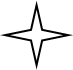 Группа ОРН детей среднего дошкольного возрастаГруппа ОРН детей среднего дошкольного возрастаОбразовательная областьОбязательная частьОбязательная частьОбязательная частьОбъем реализации основной образовательной программы дошкольного образования «От рождения до школы»10 (100% )Часть, формируемая участниками образовательных отношенийЧасть, формируемая участниками образовательных отношенийЧасть, формируемая участниками образовательных отношенийКоррекционно-развивающие занятия по профилактике и предупреждению плоскостопия2«Физическое развитие» Интегрируется в раздел «Физическая культура», «Формирование начальных представлений о здоровом образе жизни»Кружковая работа -Объем недельной нагрузки в совокупности 10 (100%)№ п/пРежимные моментыСредняя группа (4-5 лет)1.Прием детей. Самостоятельная игровая деятельность. Индивидуальная работа с детьми.7.00-8.062.Утренняя гимнастика (разминка)8.06-8.15            в муз.  зале3.Подготовка к завтраку, завтрак8.15-8.404.Игры, подготовка к занятиям. Занятия.8.40-9.00 (5)9.00(5)-9.20(5) 9.35-9.55перерыв между занятиями 10 мин.5.Игры, подготовка к прогулке.Прогулка 9.55-10.1010.10-12.006.Возвращение с прогулки,  игры. Подготовка к обеду12.00-12.107.Обед 12.10-12.408.Подготовка к дневному сну, сон12.40-15.009.Пробуждение, разминка, гигиенические процедуры, игры15.00-15.3010.Полдник 15.30-15.4511.Познавательная игровая деятельность, занятия15.45-16.4012.Подготовка к ужину, ужин16.40-17.0513.Подготовка к прогулке, самостоятельная игровая деятельность на прогулке. Индивидуальная работа с детьми. Уход детей домой.17.05-19.00№ п/пРежимные моментыСредняя группа (4-5 лет)1.Прием детей на улице. Самостоятельная игровая деятельность. Индивидуальная работа с детьми.7.00-8.062.Утренняя гимнастика (разминка) на улице8.06-8.153.Подготовка к завтраку, завтрак8.15-8.404.Игры, подготовка к прогулке. Прогулка: спортивные и подвижные игры, спортивные праздники и развлечения,  экскурсии и др.8.40-12.005.Возвращение с прогулки, игры. Подготовка к обеду12.00-12.106.Обед 12.10-12.407.Подготовка к дневному сну, сон12.40-15.008.Пробуждение, разминка, гигиенические и закаливающие  процедуры, игры15.00-15.309.Полдник 15.30-15.4510.Познавательная игровая деятельность на улице15.45-16.4011.Подготовка к ужину, ужин16.40-17.0512.Подготовка к прогулке, самостоятельная игровая деятельность на прогулке. Индивидуальная работа с детьми. Уход детей домой.17.05-19.00Образовательная областьРежимные моментыСредняя гр.(4-5 лет)Интеграция всех областей 1. Прием детей, визуальный осмотр; самостоятельная деятельность детей; организованная образовательная деятельность, индивидуальная работа с детьми. Взаимодействие с семьями воспитанников по реализации ООП.7.00-8.06Физическое развитие -  Утренняя  гимнастика8.06-8.15В муз. залеСоциально-коммуникативное развитие2. Подготовка к завтраку.  Образовательная деятельность в ходе режимных моментов8.15-8.25Завтрак8.25-8.45Интеграция всех областей3. Подготовка к непосредственно образовательной деятельности- Самостоятельная деятельность детей 8.45-9.00(5)Интеграция всех областей4. Организованная непосредственно  образовательная деятельность, самостоятельная деятельность детейПерерыв между занятиями 10 минут9.00(5)-9.20(5)9.35-9.55Социально-коммуникативное развитие5. Подготовка к прогулке. Образовательная деятельность в ходе режимных моментов, самостоятельная деятельность детей9.55-10.10Интеграция всех образовательных областей6. Организация прогулки. Организованная образовательная деятельность, самостоятельная  деятельность детей, формирование трудовых навыков, индивидуальная работа с детьми 10.10-12.00Социально-коммуникативное развитиеФизическое развитиеВозвращение с прогулки: формирование навыков самообслуживания 12.00-12.10Социально-коммуникативное развитиеФизическое развитие7. Подготовка к обеду. Образовательная деятельность в ходе режимных моментов 12.10-12.20Социально-коммуникативное развитиеФизическое развитиеОбед 12.20-12.40Социально-коммуникативное развитиеФизическое развитие8. Подготовка к дневному сну. Образовательная деятельность в ходе режимных моментов12.40-12.50Сон 12.50-15.00Физическое развитие9. Пробуждение, разминка,  гигиенические и  закаливающие мероприятия. Образовательная деятельность в ходе режимных моментов15.00-15.30 Полдник 15.30-15.45Интеграция всех областей 10. Организованная образовательная деятельность, самостоятельная деятельность детей15.45-16.30Социально-коммуникативное развитие11. Подготовка к ужину. Образовательная деятельность в ходе режимных моментов16.30-16.40Ужин16.40-17.00Социально-коммуникативное развитие12. Подготовка к прогулке. Образовательная деятельность в ходе режимных моментов17.00-17.15Интеграция всех образовательных областей13. Прогулка. Организованная образовательная деятельность, самостоятельная  деятельность детей,  индивидуальная работа с детьми. Взаимодействие с семьями воспитанников. Уход детей домой17.15-19.002 мл.гр. (3-4 года)Общее время пребывания - Время сна - Время непосредственного приема пищи = Объем времени необходимый для реализации Программы12 ч. –3ч.35 мин.=8ч. 25 мин.Итого:На основании пункта 2.10 «ФГОС ДО», утвержденного приказом Минобрнауки РФ от 17.10.2013 № 1155время необходимое для реализации Программы составляет не менее 60 % времени  для детей с 12 часовым пребыванием в д/с, в зависимости от  возраста12 ч. – 100%12ч.-720 мин.8ч. 25 мин.-505 мин.505 мин. х 100%720 мин.= 70%Итого: 70%Дни неделиСр.гр. № 1Ср.гр. № 3Понедельник 9.05-9.25Физическое развитие:Физическая культура9.00-9.20Познавательное развитие:Ознакомление с окружающим/Экологическое воспитаниеПонедельник 9.35-9.55Познавательное развитие:Ознакомление с окружающим/Экологическое воспитание9.35-9.55Физическое развитие:Физическая культураВторник 9.05-9.25Физическое развитие:Физическая культура9.00-9.20Речевое развитие:Развитие речи/Чтение худ. литературыВторник 9.35-9.55Речевое развитие:Развитие речи/ Чтение худ. литературы9.35-9.55Физическое развитие:Физическая культураСреда 9.05-9.25Худ-но-эстетич. развитие:Музыка9.00-9.20Познавательное развитие:МатематикаСреда 9.35-9.55Познавательное развитие:Математика9.35-9.55Худ-но-эстетич. развитие:МузыкаСреда   Четверг 9.05-9.25Физическое развитие:Физическая культура9.00-9.20Худ-но-эстетич. развитие:Рисование/Лепка  Четверг 9.35-9.55Худ-но-эстетич. развитие:Рисование/Лепка9.35-9.55Физическое развитие:Физическая к-раПятница 9.05-9.25Худ-но-эстетич. развитие:Музыка9.00-9.20Худ-но-эстетич. развитие:Констр./Аппл.Пятница 9.35-9.55Худ-но-эстетическое развитие:Констр./Аппликация9.35-9.55Худ-но-эстетич. развитие:МузыкаПятница 9.35-9.55Худ-но-эстетическое развитие:Констр./Аппликация9.35-9.55Худ-но-эстетич. развитие:МузыкаПятница 10 занятий в неделю3 ч.20 мин.10 занятий в неделю3 ч.20 мин.№ п/пСредняя группа       4-5 лет1.Длительность занятий20 мин.2.Кол-во доп. занятий 12.Общее количество занятий103.Количество часов непосредственно образовательной деятельности в неделю3 часа 20 мин.Образоват. областьВиды образоват. деят- тиСредняя группаСредняя группаОбразоват. областьВиды образоват. деят- тиВ мес.В годПознават-е развитиеОзнакомление с окружающим миром. Экологическое воспитание221716Познават-е развитиеФормирование элементарных математических представлений433Речевое развитиеРазвитие речи4 (+ худ. литература)33Речевое развитиеОбучение грамоте--Худ-но – эстетическое развитиеКонструирование 2 (чередуются с аппликацией)17Худ-но – эстетическое развитиеРисование 2         черед. с лепкой16Худ-но – эстетическое развитиеЛепка 2 (черед. с рисованием.)17Худ-но – эстетическое развитиеАппликация 2 (черед. с конструир.)16Худ-но – эстетическое развитиеХудож-ный труд--Речевое развитиеЧтение худож-ной лит-ры--Физическое развитиеФизическая культура1296Худ-но – эстетическое развитиеМузыка 864Часть, формируемая участниками процессаЧасть, формируемая участниками процессаЧасть, формируемая участниками процессаЧасть, формируемая участниками процессаКоррекционно-развивающие занятия по профилактике и предупреждению плоскостопияФизическая культура864Количество занятий в неделюКоличество занятий в неделю10№ЦентрыПредназначениеЦентр искусстваВлияние на развитиеЭмоциональное развитие-канал для выражения чувств и собственных представлений о мире вокруг себя;-возможности эмоциональной разрядки;-чувство удовлетворения от создания собственного продукта;-радость от ощущения собственной успешности.Сенсомоторное развитие-развитие мелкой моторики;-развитие тактильного восприятия;-увеличение остроты зрительного восприятия;-развитие крупной моторики;-приобретение опыта координации зрения и руки.Социальное развитие-возможности сотрудничать с другими детьми и действоватьпо очереди;-воспитание уважения к чужим идеям;-обучение ответственности за сохранность материалов;-стимулирование детей к принятию совместных реш ений и креализации совместных замыслов.Интеллектуальное развитие-знакомство с линией, цветом, формой, размером и текстурой;-приучение к последовательности и планированию;Художественно-эстетическое развитие-формирование художественного вкуса;-развитие художественных, музыкальных и иных способностей к искусству;-развитие творческого самовыражения;-формирование способности ценить культурное художественное наследие.2.Художественная мастерская Влияние на развитиеСтроительство по своей природе - это замысел, это опробование, это расчет, соотнесение, сравнение. Впроцессе конструирования у детей появляется много возможностей проявить свое творческое начало.Строительство - важнейшая деятельность для развития детей во многих отношениях, включая речь,социальные навыки, математическое и научное мышление и представления о социальном окружении.Развитие мелкой и крупной моторикиИгры с конструктором развивают общую и тонкую моторику. Дети учатся действовать со строительным и элементам и разных размеров и веса, уравновешивать их. Кроме того, дети привыкают действовать в рамках заданного пространства. У них развивается точность движений, глазомер. В процессе схватывания, поднимания и взаимной подгонки элементов происходит выделение ведущей руки. Благодаря поиску тонкого равновесия совершенствуется зрительное восприятие.Развитие представлений о социальном окруженииИграя с конструктором, дети расширяют свои знания путем схематического его отображения. Изучение самих элементов конструктора - хороший способ узнать совместно с другим и детьми о свойствах дерева, о том, как элементы делаются и почему важно стандартное измерение. Дети получают представление о важности взаимозависимости людей, о самих людях и их работе.3.Центр художественного чтения. БиблиотекаВлияние на развитие:развивать естественное стремление ребенка к постоянному речевому общению , способствуя развитию уверенной связной речи и обогащению словаря-чтению и рассматриванию книг, открыток, фотографий-развитию диалогической и связной речи-обогащению словаря и пониманию смысла слов, словообразования-развитию звуковой культуры речи-развитию опыта слухового восприятия речи, слушания литературных текстов в устном виде и в звукозаписи-развитию интереса к грамотности и письму, ненасильственной подготовке к школьном у обучению4.Игротека Влияние на развитиеразвивают активную и пассивную речь;-помогают детям разобраться во взаимоотношениях людей и освоить модели поведения;-способствуют развитию всех пяти чувств;-увязывают между собой различные представления;-учат решению проблем;-стимулируют творческое начало, креативность;-развивают самооценку и самоуважение;-учат способам выражения эмоций и чувств;развивают общую и тонкую моторику4.Центрпознания Влияние на развитиеРазвитие математических представлений и навыков счета-Развитие речи: пополнение словарного запаса, развитие связной и конечно диалогической речи, ведь в процессе своей работы дети задают вопросы и отвечают на них, пересказывают последовательность своих действий-Развитие социальных навыков: развиваются умения договариваться и решать различные возникающие проблемы-Общее интеллектуальное и личностное развитие: развитию памяти и внимания к важной работе, умению сосредоточиться, стремлению достичь нужного результата (целеустремленность), развитию креативности, умению соотносить задумку с результатом.5.Центр двигательной активностиВлияние на развитие:-обогащать сенсорный опыт детей,- развивать координацию движений, ловкость;- развивать общую и тонкую моторику;- развивать физические качества6.Центр уединенияВлияние на развитие-умение размышлять, сопоставлять, формулировать вопросы , делать собственные выводы;-обогащение эмоциональных переживаний ребенка;7.Центр науки иестествознанияВлияние на развитие:-развитие представлений о физических качествах предметов и явлений;-развитие тактильной чувствительности пальцев рук;-формирование элементарных математических представлений и форме, размерах, объем е, величинах, времени, о причине и следствии;-развитие восприятия различных цветов, вкусов, запахов;-развитие речи и других коммуникативных навыков;-умение размышлять, сопоставлять, формулировать вопросы , делать собственные выводы;-обогащение эмоциональных переживаний ребенка;-обеспечение социального развития детей в процессе учебного взаимодействия.Перечень программ итехнологийТехнологии ипособияПримерная основная общеобразовательная программа дошкольного образования «От рождения до школы»» (Н.И. Веракса, М.А.Васильева, Т.П.Комарова), 2014г.В.Г. Алямовская, «Как воспитать здорового ребенка»- М.: linka- press, 1993.1. Физическое воспитание в детском саду / Э.Я. Степаненкова. - М.: Мозаика-синтез, 2004.2. Теория и методика физического воспитания и развития ребенка / Э.Я. Степаненкова. - М.: Аcademia, 2001.3. Двигательная активность ребенка в детском саду / М.А. Рунова. - М.: Мозаика-синтез, 2000.4. Ознакомление с природой через движение / М.А. Рунова, А.В. Бутилова. - М.: Мозаика-синтез, 20065. Физкультурное и спортивно-игровое оборудование для дошкольных образовательных учреждений / Т.И. Осокина, Е.А. Тимофеева, М.А. Рунова. - М.: Мозаика-синтез, 1999.6 Физическая культура в младшей группе детского сада / Л.Д. Глазырина. - М.: Владос, 2005.7. С физкультурой дружить - здоровым быть / М.Д. Маханева. - М.: ТЦ «Сфера», 2009.8. Нетрадиционные занятия физкультурой в дошкольном образовательном учрежлении / Н.С. Галицына. - М.: Скрепторий, 2004.9. Физическое развитие и здоровье детей 3-7 лет / Л.В. Яковлева, Р.А. Юдина. - М.: Владос, 2003.10. Тематические физкультурные занятия и праздники в дошкольном учреждении / А.П. Щербак. - М.: Владос, 1999.11.. Физкультурные праздники в детском саду / В.Н. Шебеко, Н.Н. Ермак. - М.: Просвещение, 2003.12. Подвижные игры и игровые упражнения для детей 5-7 лет / Л.И. Пензулаева. - М.: Владос, 2002.13.. А. В. Кенимал, Т.И. Осокина. Детские народные подвижные игры. М.: Просвещение, 1995Перечень программи технологийПримерная основная общеобразовательная программа дошкольного образования «От рождения до школы»» (Н.И. Веракса, М.А.Васильева, Т.П.Комарова), 2014г.Основы безопасности детей дошкольного возраста. / Н.Н. Авдеева, О.Л. Князева, Р.Б. Стеркина. М.: Просвещение, 2007.Безопасность: Учебное пособие по основам безопасности жизнедеятельности детей старшего дошкольного возраста. / Н.Н. Авдеева, О.Л. Князева, Р.Б. Стеркина. - М.: ООО «Издательство АСТ-ЛТД», 1998. - 160 с.Перечень пособий1. Белая К.Ю. Я и моя безопасность. Тематический словарь в картинках: Мир человека. - М.: Школьная Пресса, 2010. - 48 с.2. Безопасность на улицах и дорогах: Методическое пособие для работы с детьми старшего дошкольного возраста / Н.Н. Авдеева, О.Л. Князева, Р.Б. Стеркина, М.Д. Маханева. - М.: ООО «Издательство АСТ-ЛТД», 1997.3. Как обеспечить безопасность дошкольников: Конспекты занятий по основам безопасности детей дошкольного возраста: Кн. для воспитателей детского сада. / К.Ю. Белая, В.Н. Зимонина, Л.А. Кондрыкинская и др. - 5-е изд. - М.: Просвещение, 2005. - 24 с.4. Обучение детей дошкольного возраста правилам безопасного поведения на дорогах / Региональный стандарт Мин. образованияРеспублики Татарстан. / Л.А. Артемьева, Ю.Д. Мисянин и др. - Казань, 1995.5. Семенюк В.И., Владимиров Н.В. Изучение правил дорожного движения: Кн. для учителя. - Мн.: Нар. асвета, 1996.6. Стеркина Р.Б. Основы безопасности детей дошкольного возраста. - М.: Просвещение, 2000.7. Твоя безопасность: Как себя вести дома и на улице. Для средн. И ст. возраста: Кн. для дошкольников, воспитателей д/сада и родителей. / К.Ю. Белая, В.Н. Зимонина, Л.А. Кондрыкинская и др. - М.: Просвещение, 2005.8. Храмцова Т.Г. Воспитание безопасного поведения в быту детей дошкольного возраста. Учебное пособие. - М.: Педагогическое общество России, 2005.9. Шорыгина Т.А. Осторожные сказки: Безопасность для малышей. - М.: Книголюб, 2004.Шорыгина Т.А. Правила пожарной безопасности детей 5-8 лет. - М.: Сфера, 2005.Перечень программ итехнологий Примерная основная общеобразовательная программа дошкольного образования «От рождения до школы»» (Н.И. Веракса, М.А.Васильева, Т.П.Комарова), 2014г. «Я - человек». - Козлова С.А. М.: Школьная Пресса, 2004.Перечень пособийи технологий1. «Дружные ребята» / Р.С. Буре и др. - М.: Просвещение, 2002.2. «Одаренный ребенок» / Л.А. Венгер, О.М. Дьяченко и др. - М., 1995.3. «Юный эколог» // Николаева С.Н. В кн.: Юный эколог: Программа и условия ее реализации в дошкольном учреждении. - М., 1998.4. «Золотой ключик» / Г. Г. Кравцов, Е.Е. Кравцова, Е.Л. Бережняковская. - М., 1989.6. «Я-ТЫ-МЫ» / О.Л.Князева,Р.Б.Стеркина- М: Просвещение, 2008.7.«Наследие» /М.Ю.Новицкая - М: Линка-Пресс,2003.8. «Открой себя» Е.В.Рылеева, изд.Технологии по игровой деятельности:-Альтшуллер Г.С. Система ТРИЗ.-Шустерман М. Коллективная игра и занятия.-Монтессори М. Теория и практика.-Метод М. Монтессори в России.9. Бондаренко А.К. Дидактические игры в детском саду. - М.: Просвещение, 1991.10. Смирнова Е.О., Богуславская З.М. Развивающие игры для детей. - М.: Просвещение, 1991.11. Михайленко И.Я., Короткова Н.А. Игра с правилами в дошкольном возрасте. - М.: Сфера, 2008.12. Михайленко И.Я., Короткова Н.А. Как играть с ребенком? - М.: Сфера, 2008.13. Белая К.Ю., Кондрыкинская Л.А. Патриотическое воспитание. (Учебно-методическое пособие). -М.: Элти-Кудиц, 2002.14. Буре Р. Воспитание у дошкольников социальных норм поведения в деятельности на занятиях.Социальное развитие ребенка: Спецкурс. / Под ред. О.Л. Зверевой. - М., 2004.15. Буре Р. Основные положения программы воспитания гуманных чувств и отношений у дошкольников. Дошкольное образование: история, традиции, проблемы и перспективы развития. Сборник научных трудов. - М., 1997.16. Буре Р., Островская Л. Воспитатель и дети. - М., 1979.17. Козлова С.А. «Я - человек». Программа социального развития ребенка. - М.: Школьная Пресса, 2003.18. Кондрыкинская Л.А. Дошкольникам о Москве. - М.: Ижица, 2004.19.Кондрыкинская Л.А. Занятия по патриотическому воспитанию в детском саду. - М.: ТЦ Сфера, 2010.20. Кондрыкинская Л.А., Вострухина Т.Н. Дошкольникам о защитниках Отечества. - М.: ТЦ Сфера, 2005.21. Рылеева Е.В. «Открой себя». Программа развития самосознания дошкольников в речевой активности. - М.: Гном-Пресс, 1999.22.Тематический словарь в картинках. Блоки с 1 по 10. - М.: Школьная Пресса, 2005. Пособия по игровой деятельности:23. Арнаутова Е.П. Опрос как метод изучения семейного воспитания дошкольников. - М.: ДОМ, 2007.24. Артамонова О. Предметно-пространственная сфера: ее роль в развитии личности. // Дошкольное воспитание. - 1995. - №4. - С. 37.25. Доронова Т., Доронов Е. Развитие детей в театрализованной деятельности: Пособие для воспитателей. - М., 1997.26. Короткова Н., Кириллов И. Макет как элемент предметной среды для сюжетной игры старших дошкольников. // Дошкольное воспитание. - 1997. - № 6. - С. 9.27.Михайлова З. Игровые задачи для дошкольников. - СПб., 1996.28. Николаева С. Игра и экологическое воспитание. // Дошкольное воспитание. - 1994. - № 12. - С. 37.29. Николаева С. Место игры в экологическом воспитании. - М., 1996.30. Новоселова С. Развивающая предметная среда. Методические рекомендации. - М.: ДОМ Центр инноваций в педагогике, 1995.31. Новоселова С.Л., Ревуцкая К.А. Игры, игрушки и игровое оборудование для ДОУ. - М., 1997.32. Петровский В.А., Кларина Л.М., Смывина Л.А. Построение развивающей среды в ДОУ. - М.: Новая школа, 1993.Раздел программы «Детство» - «Развиваем ценностное отношение к труду».Перечень программ итехнологийПримерная основная общеобразовательная программа дошкольного образования «От рождения до школы»» (Н.И. Веракса, М.А.Васильева, Т.П.Комарова), 2014г.Перечень пособийи технологий1. Трудовое воспитание в детском саду. Программа и методические рекомендации для работы с детьми 2-7 лет ./ Т.С.Комарова, Л.В.Куцакова, Л.Ю.Павлова. - М.: Мозаика-Синтез, 2005.2.Дошкольник и экономика. Программа. / А.Д.Шатова - М.: МИПКРО, 1996.3. Дошкольник и рукотворный мир. Пед.технология. / М.В.Крулехт. - СПб.: Детство-Пресс, 2003.4.Занятия с дошкольниками по конструированию и ручному труду. Авторская программа. / Л.В. Куцакова. - М.: Совершенство,1999.7. Программа «Юный эколог» / Николаева С.Н. // В кн.: Юный эколог: Программа и условия ее реализации в дошкольном учреждении. - М., 1998.1.Дошкольник и труд. Учебно-методическое пособие. / Р.С.Буре. - СПб.: Детство-Пресс, 2004.2. Нравственно- трудовое воспитание детей в детском саду. / Под редакцией Р.С. Буре. - М.: Просвещение,1987.3. Воспитание дошкольника в труде. / Под ред. В.Г. Нечаевой. - М.: Просвещение, 1974, 1980, 1983.4. Воспитание детей дошкольного возраста в процессе трудовой деятельности. Учебное пособие для пед.институтов. / Д.В. Сергеева. - М.: Просвещение, 1987.5. Учите детей трудиться. / Р.С. Буре, Г.Н. Година. - М., 1983.6. Воспитатель и дети. Учебное пособие. Глава « Растим самостоятельных и инициативных». / Р.С. Буре, Л.Ф. Островская. - М.: Ювента,2001.7. Теория и методика ознакомления дошкольников с социальной действительностью. Глава 7 «Роль взрослого человека в процессе приобщения детей к социальной действительности». Учебное пособие./ С.А. Козлова. - М.: Академия, 1998.8. Нравственно-трудовое вогспитание ребёнка- дошкольника. Пособие для педагогов. / Л.В.Куцакова. - М.: Владос, 2003.9. Экономическое воспитание дошкольников. Учебно-методическое пособие./ А.Д.Шатова. - М: Пед. общество России, 2005.10. Ребёнок за столом. Методическое пособие. Глава »Дежурство». / В.Г.Алямовская и др. - М: Сфера, 2005.11.Культура поведения за столом. Глава «Мы с Вовой дежурим по столовой». / В.Г. Алямовская, К.Ю. Белая, В.Н. Зимонина и др. - М.: Ижица, 2004.12. Трудовое воспитание детей. Учебное пособие. / В.И. Логинова. - Ленинград, 1974.13. Воспитание нравственных чувств у старших дошкольников. Г лавы: «Воспитание положительного отношения к труду» Година Г.Н., «Усвоение правил как средство воспитания положительного отношения к труду» Шатова А.Д.. / Под ред. Виноградовой А.М. - М.:Просвещение, 1989.14. Конструирование и ручной труд в детском саду. Пособие для воспитателей /Л.В. Куцакова. - М: Просвещение, 1990.15.Беседы с дошкольниками о профессиях. / Т.В. Потапова - М: Сфера,2005. (Серия «Вместе с дошкольниками»).16. Рукотворный мир. Сценарии игр-занятий для дошкольников. / О.В.Дыбина. - М: Сфера, 2001.17. Чудесные поделки из бумаги. Книга для воспитателей детского сада. / З.А. Богатеева. - М.: Просвещение, 1992.18. Ознакомление дошкольников с секретами кухни. Сценарии игр-занятий. / Под ред.О.В.Дыбиной. - М: Сфера, 2003.19. Конструирование из природного материала. / Л.А. Парамонова. - М: Карапуз.20. Кукольный домик (детское рукоделие). / Л.В. Пантелеева. - М: Карапуз, 2005.21. Печворк (аппликация и поделки из лоскутков)./ Л.В.Пантелеева. - М: Карапуз.22. Тематический словарь в картинках. Мир человека. Современные профессии. К программе « Я-человек». К.П. Нефёдова. - М:Школьная пресса, 2008.23. Лото « Кем быть?». Игра для детей 5-7 лет. - М.: ОАО » Московский комбинат игрушек», 1999.Перечень программ итехнологийПримерная основная общеобразовательная программа дошкольного образования «От рождения до школы»» (Н.И. Веракса, М.А.Васильева, Т.П.Комарова), 2014г.Перечень пособий(развитие речи,математика)1) Дьяченко О.М. Понимаете ли вы своего ребенка? Советы психолога: Кн. для родителей. - М.: просвещение, Учебная литература, 1996.2) Ерофеева Т. Изучение возможностей интеллектуального развития ребенка в семье // Современная семья: проблемы и перспективы. -Ростов-на-Дону, 1994.3) Ерофеева Т. Изучение подходов к организации вариативного обучения детей дошкольного возраста (на материале обучения математике) // Проблемы дошкольного образования: Материалы научной конференции. - М., 1994.4) Ерофеева Т. Использование игровых проблемно-практических ситуаций в обучении дошкольников элементарной математике // Дошк.воспитание. - 1996. - № 2. - С. 17.5) Ерофеева Т. Психолого-педагогическое изучение особенностей организации занятий с детьми в условиях вариативного обучения //Повышение эффективности воспитания детей дошкольного возраста. - Шадринск, 1992.6) Логика и математика для дошкольников / Автор-сост. Е.А. Носова, Р.Л. Непомнящая / (Библиотека программы «Детство»). - СПб.:Акцидент, 1997.7) Математика от трех до шести / Сост. З.А. Михайлова, Э.Н. Иоффе. - СПб.: Акцидент, 1996.8) Михайлова З.Л. Игровые задачи для дошкольников. - СПб.: Детство-Пресс, 1999.9) Младший дошкольник в детском саду. Как работать по программе «Детство» / Сост. и ред. Т.И. Бабаева, М.В. Крулехт, З.А.Михайлова. - СПб.: Детство-Пресс, 2008.10) Новикова В.П. Математика в детском саду. Младшая группа. - М.: Мозаика-Синтез, 2008.11) Новикова В.П., Тихонова Л.И. Воспитание ребенка-дошкольника. - М.: Владос, 2008.12) Образовательная работа в детском саду по программе «Развитие»: Методическое пособие для воспитателей дошкольных учреждений.- М., 1996.13) План-программа образовательно-воспитательной работы в детском саду / Под ред. З.А. Михайловой. - СПб.: Акцидент, 1997.14) Проблемы формирования познавательных способностей в дошкольном возрасте (на материале овладения действиямипространственного моделирования): Сб. научных трудов / Под ред. Л.А. Венгера. - М., 1980.15) Протасова Е.Ю., Родина Н.М. Познание окружающего мира с детьми 3-7 лет. - М., 2009.16) Развивающие занятия с детьми 3-4 лет / Под ред. Л.А. Парамоновой. - М., 2009.17) Чего на свете не бывает?: Занимательные игры для детей с 3 до 6 лет / Под ред. О.М. Дьяченко. - М.: Просвещение, 1991.Перечень программ итехнологий(конструирование)1. Куцакова Л.В. Конструирование и ручной труд в детском саду: Программа и конспекты занятий. М.,20072. Куцакова Л.В. Занятия по конструированию из строительного материала. М.2006.3. Парамонова Л.А.Развивающие занятия с детьми 3-4, 4.Разделы «конструктивная деятельность включены в следующие программы:Примерная основная общеобразовательная программа дошкольного образования «От рождения до школы»» (Н.И. Веракса, М.А.Васильева, Т.П.Комарова), 2014г. – - Развитие (основные положения).- М., 1995.- Одаренный ребенок (основные положения).- М., 1995.- Радуга. Программа воспитания и обучения детей в детском саду. - М., 1991-1993.- - Рекорд-старт. / В.Т. Кудрявцев. - М.,2004.- Кроха: программа воспитания и развития детей раннего возраста. / Г.Г. Григорьева. - М., 2009.- Цветные ладошки. / И.А.Лыкова. - М., 2007.- Росинка. / Л.В.Куцакова, С.И.Мерзлякова. - М., 2003.Перечень пособий1. Куцакова Л.В. Творим и мастерим. Ручной труд: Пособие для педагогов и родителей. - М., 2007.2. Парамонова Л.А. Теория и методика творческого конструирования в детском саду: Учебное пособие для студентов высших педагогических заведений. - М., 2002. Перечень программ итехнологийПримерная основная общеобразовательная программа дошкольного образования «От рождения до школы»» (Н.И. Веракса, М.А.Васильева, Т.П.Комарова), 2014г. –Перечень пособий итехнологийАвтор: Фомичева М.Ф«Воспитание у детей правильного произношения».(Переработана и допущена Министерством Просвещения)1. Арушанова А.Г. Речь и речевое общение детей: Книга для воспитателей детского сада. - М.: Мозаика-Синтез, 1999.2. Бондаренко А.К. Дидактические игры в детском саду. - М.: Просвещение, 1985.3. Грамматические игры в детском саду: Методические рекомендации в помощь воспитателям дошкольных учреждений / Сост. Г.И.Николайчук. - Ровно, 1989.4. Занятия по развитию речи в детском саду / Под ред. О.С. Ушаковой. - М.: Просвещение, 1993.5. Илларионова Ю.Г. Учите детей отгадывать загадки. - М.: Просвещение, 1985.6. Литература и фантазия / Сост. Л.Е. Стрельцова. - М.: Просвещение, 1992.7. Максаков А.И. Воспитание звуковой культуры речи у детей дошкольного возраста. - М.: 1987.8. Максаков А.И., Тумакова Г.А. Учите, играя. - М.: Просвещение, 1983.9. Придумай слово. Речевые игры и упражнения для дошкольников / Под ред. О.С. Ушаковой. - М.: Просвещение, 1966.10. Скажи по-другому / Речевые Иры, упражнения, ситуации, сценарии / Под ред. О.С. Ушаковой. - Самара, 1994.11. Тумакова Г.А. Ознакомление дошкольников со звучащим словом. - М.: Просвещение, 1991.12. Учимся общаться с ребенком: Руководство для воспитателя дет. сада / В.А. Петровский, А.М.13.Виноградова, Л.М. Кларина и др. - М.: Просвещение, 1993.14.Арушанова А.Г. Речь и речевое общение детей 3-7 лет. - М.: Мозаика-Синтез, 1999.15. Арушанова А.Г., Рычагова Е.С. Игры со звучащим словом. - М., 2009.Перечень пособий1.. Гурович Л., Береговая Л., Логинова В. Ребенок и книга. - СПб., 1996.2.. Крылова Н., Иванова В. Несколько советов педагогу. // Дошкольное воспитание. - 1994. - № 6.3. Ушакова О.С. Знакомим дошкольников с литературой. - М.: Сфера, 1998.4. Ушакова О.С. Знакомим дошкольников 3-5 лет с литературой. - М., 2010.Перечень программ и технологийПримерная основная общеобразовательная программа дошкольного образования «От рождения до школы»» (Н.И. Веракса, М.А.Васильева, Т.П.Комарова), 2014г. –Перечень пособий1. Пантелеева Л.В. «Музей и дети»2. Казакова Т.Г. «Рисуем натюрморт»(5-8 лет), «Цветные пейзажи»(3-8 лет)3. Копцева Т.А. «Природа и художник». - М.: Сфера, 2001.4. Курочкина Н.А. Знакомим с натюрмортом; Детям о книжной графике; Знакомство с пейзажной живописью. - СПб.: Детство-Пресс,2003.5. Лыкова И.А. Программа художественного воспитания, обучения и развития детей 2-7 лет «Цветные ладошки». - М.: Карапуз-дидактика, 2007.6. Программа эстетического воспитания детей 2-7 лет «Красота. Радость. Творчество» / Комарова Т.С., Антонова А.В., Зацепина М.Б. -М., 2002.7. Грибовская А.А. Детям о народном искусстве.10. Грибовская А.А. Аппликация в детском саду (в 2-х частях).11. Грибовская А.А. Дошкольникам о графике, живописи, архитектуре и скульптуре. - М. МИПКРО, 2001.12. Григорьева Г.Г. Изобразительная деятельность дошкольников. - М.: Академия, 1997.13. Григорьева Г.Г. Игровые приемы в обучении дошкольников изобразительной деятельности. М.: Просвещение, 1995.14. Доронова Т.Н. Дошкольникам об искусстве. - М., 2002.15. Казакова Т.Г. Занятие с дошкольниками по изобразительной деятельности: Кн. для воспитателей дет. сада и родителей. - 2-е изд.,дораб. - М.: Просвещение, 1996.16. Казакова Т.Г. Изобразительная деятельность младших дошкольников: Пособие для воспитателя. - М.: Просвещение, 1980.17. Казакова Т.Г. Развивайте у дошкольников творчество (Конспекты занятий рисованием, лепкой, аппликацией): Пособие для воспитателей дет. сада.- М.: Просвещение, 1985.18. Комарова Т.С. Занятие по изобразительной деятельности в детском саду: Кн. для воспитателя дет.сада.- 3-е изд., перераб. и доп. - М.: Просвещение, 1991.19. Комарова Т.С., Размыслова А.В. Цвет в детском изобразительном творчестве. - М.: Пед. общество России, 2002.20. Лыкова И.А. Изобразительная деятельность: планирование, конспекты занятий, методические рекомендации (младшая, средняя, старшая, подготовительная группы). - М.: Карапуз-Дидактика, 2006.21. Лыкова И.А. Изобразительное творчество в детском саду. Занятия в изостудии. - М.: Карапуз-Дидактика, 2007.22. Лыкова И.А.художественный труд в детском саду: 4-7 лет. - М.: Карапуз-Дидактика, 2006.23. Маслова Т.М. Развитие эмоциональной сферы дошкольников с помощью шедевров мировой живописи. - СПб.: Детство-Пресс, 2007.Серия «Искусство - детям!» в издательстве «Мозаика-синтез».Перечень программ итехнологийПримерная основная общеобразовательная программа дошкольного образования «От рождения до школы»» (Н.И. Веракса, М.А.Васильева, Т.П.Комарова), 2014г. –Перечень пособийРадынова О.П. Музыкальные шедевры. Авторская программа и методические рекомендации. - М.: «Издательство ГНОМ и Д», 2000. -(Музыка для дошкольников и младших школьников.)1. Каплунова И., Новоскольцева И. Праздник каждый день. Программа музыкального воспитания детей дошкольного возраста «Ладушки», младшая группа. СПб.: Изд-во «Композитор», 1999.2. Коренева Т.Ф. «В мире музыкальной драматургии». - М., «Владос», 1999.3. Красота. Радость. Творчество. Программа / сост. Комарова, Т. С., Антонова А.В., Зацепина, М. Б., - Испр. и доп. - М., 2002.4. Куцакова Л.В., Мерзлякова С. И. Воспитание ребенка - дошкольника: развитого, образованного, самостоятельного, инициативного, неповторимого, культурного, активно-творческого: / Музыка и музыкальная деятельность / В мире прекрасного: Програм.-метод.пособие. - М.: ВЛАДОС, 2004. - («Росинка»).5. Ладушки / И. Каплунова, И. Новооскольцева. // Праздник каждый день. Программа музыкального воспитания детей. - СПб.:Композитор, 1999.6. Матяшина А.А. «Путешествие в страну «хореография». Программа развития творческих способностей детей средствами хореографического искусства. - М.: «Владос», 1999.7. Мерзлякова С.И. «Волшебный мир театра». Программа развития сценического творчества детей средствами театрализованных игр иигровых представлений». - М.: «Владос», 1999.8. Меркулова Л.Р. «Оркестр в детском саду». Программа формирования эмоционального сопереживания и осознания музыки черезмузицирование. - М., 1999.9. Петрова В.А. «Малыш». Программа развития музыкальности у детей раннего возраста (третий год жизни). - М.: «Виоланта», 1998.10. Сауко Т.Н., Буренина А.И. Топ-хлоп, малыши: программа музыкально-ритмического воспитания детей 2-3 лет. - СПб., 2001.11. Сорокина Н.Ф. , Миланович Л.Г. «Театр- творчество - дети». Программа развития творческих способностей средствами театральногоискусства. - М.: МИПКРО, 1995.12. Тарасова К.В. , Нестеренко Т.В. , Рубан Т.Г. «Гармония». Программа развития музыкальности у детей. - М.: Центр «Гармония»,1993.13. Тарасова К.В. , Петрова М.Л. , Рубан Т.Г. «Синтез». Программа развития музыкального восприятия на основе трех видов искусств. -М.: «Виоланта», 1999.14. Трубникова М.А. «Играем в оркестре по слуху». - М.: Центр «Гармония», 1994.15. Хазова М.В. «Горенка». Программа комплексного изучения музыкального фольклора. - М.: «Владос», 1999.16. Циркова Н.П. «В мире бального танца». Программа развития творческих способностей детей средствами танцевального искусства. -М.: «Владос», 1999.17. Ветлугина Н.А. Музыкальное воспитание в детском саду. - М.: Просвещение, 1981. - 240 с., нот. - (Б-ка воспитателя дет. сада).18. Дзержинская И.Л., Музыкальное воспитание младших дошкольников: Пособие для воспитателя и муз. руководителя дет. сада. (из опыта работы) - М.: Просвещение , 1985 - 160c., нот.19. Коренева Т.Ф., «Музыкально-ритмические движения для детей дошкольного и младшего школьного возраста» в 2частях. - Учеб.-метод. пособие. - (Воспитание и дополнительное образование детей). -(Б-ка музыкального руководителя и педагога музыки). - М.: Г уманит. изд.центр «ВЛАДОС», 2001. - ч.1. - 112с.: ноты.20. Куцакова Л.В., Мерзлякова С И. Воспитание ребенка - дошкольника: развитого, образованного, самостоятельного, инициативного, неповторимого, культурного, активно-творческого: В мире прекрасного: 21. Програм.-метод. пособие. - М.: Гуманит. изд. центр ВЛАДОС, 2004. - 368с.: ил. - («Росинка»).22. Петрова В.А. Музыка-малышам. - М.: Мозаика-Синтез, 2001.23. Петрова В.А., Мы танцуем и поем. - М.: Карапуз, 2003.24. Праслова Г.А. Теория и методика музыкального образования детей дошкольного возраста: учебник для студентов высшихпедагогических учебных заведений. - СПб.: ДЕТСТВО-ПРЕСС, 2005. - 384 с.25. Тарасова К.В., Рубан Т.Г. Дети слушают музыку: методические рекомендации к занятиям с дошкольниками по слушанию музыки. -М.: Мозаика-синтез, 2001.26. Фольклор - музыка - театр: Программы и конспекты занятий для педагогов дополнительного образования, работающих сдошкольниками: Программ.-метод. пособие / под ред. С. И. Мерзляковой. - М.: Гуманит. Изд. центр ВЛАДОС, 2003г. - 216 с.: ил. -(Воспитание и доп. образование детей)27. Трубникова М. А. «Играем в оркестре по слуху». - М.: Центр «Гармония», 1994.Методическое обеспечение программы Т.Ф. Кореневой «В мире музыкальной драматургии»28. Методическое обеспечение программы В.А. Петровой «Малыш»:29. В.А. Петрова «Музыка-малышам». - М.: Мозаика-Синтез, 2001.30. В.А. Петрова «Мы танцуем и поем». - М.: «Карапуз», 1998.31. «Хрестоматия музыкального репертуара» (сост. В. А. Петрова). - М.: Центр «Гармония», 1995. Пособия для педагогов32. Аудиокассеты с записями музыкальных произведений (сост. В. А. Петрова). - М.: ГДРЗ, 1995.Методическое обеспечение программы О.П. Радыновой «Музыкальные шедевры»33. «Баюшки-баю ». Методическое пособие. - М.: «Владос», 1995.Пособия для педагогов34. О.П. Радынова «Беседы о музыкальных инструментах». Комплект из 3 аудиокассет с дидактическим альбомом. - М ., 1997.35. «Мы слушаем музыку». Учебное пособие. Комплект из 6 аудиокассет с методическими рекомендациями(сост. О. П. Радынова). - М.: 1997.Методическое обеспечение программы К.В. Тарасовой «Синтез»: